РОССИЙСКАЯ ФЕДЕРАЦИЯЗАКОНЛИПЕЦКОЙ ОБЛАСТИО МЕСТНОМ РЕФЕРЕНДУМЕ В ЛИПЕЦКОЙ ОБЛАСТИПринятпостановлениемЛипецкого областного Совета депутатовот 24 июня 2004 г. N 522-псГлава 1. ОБЩИЕ ПОЛОЖЕНИЯСтатья 1. Правовая основа проведения местного референдума в Липецкой областиМестный референдум в Липецкой области (далее - местный референдум) проводится в соответствии с Конституцией Российской Федерации, Федеральным законом от 12 июня 2002 года N 67-ФЗ "Об основных гарантиях избирательных прав и права на участие в референдуме граждан Российской Федерации" (далее - Федеральный закон "Об основных гарантиях избирательных прав и права на участие в референдуме граждан Российской Федерации"), иными федеральными законами, Уставом Липецкой области Российской Федерации (далее - Устав области), настоящим Законом Липецкой области (далее - настоящий Закон), уставами муниципальных образований и иными нормативными правовыми актами.(в ред. Закона Липецкой области от 09.06.2012 N 42-ОЗ)Статья 2. Основные термины и понятияОсновные термины и понятия, используемые в настоящем Законе, применяются в том же значении, что и в Федеральном законе "Об основных гарантиях избирательных прав и права на участие в референдуме граждан Российской Федерации".Статья 3. Принципы проведения местного референдума1. Гражданин Российской Федерации участвует в местном референдуме на основе всеобщего равного и прямого волеизъявления при тайном голосовании.2. Участие гражданина Российской Федерации в местном референдуме является свободным и добровольным. Никто не вправе оказывать воздействие на гражданина Российской Федерации с целью принудить его к участию или неучастию в местном референдуме либо воспрепятствовать его свободному волеизъявлению.3. Деятельность комиссий при подготовке и проведении местного референдума, подсчете голосов, установлении итогов голосования, определении результатов местного референдума осуществляется открыто и гласно.4. Иностранные граждане, за исключением случая, указанного в пункте 4 статьи 4 настоящего Закона, лица без гражданства, иностранные организации, международные организации и международные общественные движения, иностранные агенты не вправе осуществлять деятельность, способствующую либо препятствующую выдвижению инициативы проведения местного референдума и проведению местного референдума, достижению определенного результата на местном референдуме, а также в иных формах участвовать в кампаниях местного референдума. Участие в кампаниях местного референдума указанных лиц и представителей указанных организаций в качестве иностранных (международных) наблюдателей регулируется в соответствии с федеральным законом.(в ред. Законов Липецкой области от 25.12.2006 N 16-ОЗ, от 05.03.2015 N 383-ОЗ, от 02.09.2021 N 589-ОЗ, от 10.03.2023 N 295-ОЗ)5. Местный референдум организуют и проводят комиссии, указанные в пункте 2 статьи 19 настоящего Закона. Вмешательство в деятельность комиссий со стороны законодательных (представительных) и исполнительных органов государственной власти, органов местного самоуправления, организаций, должностных лиц, иных граждан не допускается.6. Местный референдум проводится на всей территории муниципального образования.(п. 6 введен Законом Липецкой области от 05.03.2015 N 383-ОЗ)Статья 4. Право на участие в местном референдуме1. Гражданин Российской Федерации, достигший на день голосования возраста 18 лет, имеет право голосовать на местном референдуме. Гражданин Российской Федерации, который достигнет на день голосования возраста 18 лет, вправе участвовать в предусмотренных законом и проводимых законными методами других действиях по подготовке и проведению назначенного местного референдума. До назначения местного референдума в действиях по подготовке и проведению местного референдума имеет право принимать участие гражданин Российской Федерации, достигший возраста 18 лет.(в ред. Закона Липецкой области от 07.08.2017 N 99-ОЗ)Правом на участие в местном референдуме обладает гражданин Российской Федерации, место жительства которого расположено в границах муниципального образования.2. Гражданин Российской Федерации, проживающий на территории муниципального образования, имеет право участвовать в местном референдуме независимо от пола, расы, национальности, языка, происхождения, имущественного и должностного положения, отношения к религии, убеждений, принадлежности к общественным объединениям, а также других обстоятельств.(в ред. Закона Липецкой области от 27.10.2010 N 439-ОЗ)3. Не имеют права участвовать в местном референдуме граждане, признанные судом недееспособными или содержащиеся в местах лишения свободы по приговору суда.4. На основании международных договоров Российской Федерации и в порядке, установленном законом, иностранные граждане, постоянно проживающие на территории соответствующего муниципального образования, имеют право участвовать в местном референдуме на тех же условиях, что и граждане Российской Федерации.5. В случае принятия избирательной комиссией области решений, предусмотренных пунктом 1 или 2 статьи 47.1 настоящего Закона, установленные настоящим Законом условия реализации гражданами Российской Федерации права на участие в местном референдуме, других действиях по подготовке и проведению местного референдума, связанные с достижением возраста 18 лет, определяются исходя из последнего возможного дня голосования на местном референдуме.(п. 5 введен Законом Липецкой области от 30.11.2020 N 468-ОЗ)Статья 5. Равное право на участие в местном референдумеГраждане Российской Федерации участвуют в местном референдуме на равных основаниях.Статья 6. Право на прямое волеизъявление на местном референдуме. Тайное голосование1. Гражданин Российской Федерации голосует на местном референдуме за вынесенный на местный референдум вопрос или против него непосредственно.2. Голосование на местном референдуме является тайным, исключающим возможность какого-либо контроля за волеизъявлением гражданина.Статья 7. Вопросы местного референдума1. На местный референдум могут быть вынесены только вопросы местного значения.2. В случаях и порядке, установленных федеральным законом, структура органов местного самоуправления вновь образованного муниципального образования может определяться населением на местном референдуме.(в ред. Закона Липецкой области от 27.10.2010 N 439-ОЗ)Федеральным законом, Уставом области, законом Липецкой области, уставом муниципального образования могут быть определены вопросы, подлежащие обязательному вынесению на местный референдум.(п. 2 в ред. Закона Липецкой области от 25.12.2006 N 16-ОЗ)3. Вопросы местного референдума не должны ограничивать или отменять общепризнанные права и свободы человека и гражданина, конституционные гарантии реализации таких прав и свобод.4. Вопросы местного референдума не должны противоречить законодательству Российской Федерации, законодательству Липецкой области (далее - области).5. Вопрос местного референдума должен быть сформулирован таким образом, чтобы исключалась возможность его множественного толкования, то есть на него можно было бы дать только однозначный ответ, а также чтобы исключалась неопределенность правовых последствий принятого на референдуме решения.6. На местный референдум не могут быть вынесены вопросы:а) о досрочном прекращении или продлении срока полномочий органов местного самоуправления, о приостановлении осуществления ими своих полномочий, а также о проведении досрочных выборов в органы местного самоуправления либо об отсрочке указанных выборов;б) о персональном составе органов местного самоуправления;в) об избрании депутатов и должностных лиц, об утверждении, о назначении на должность и об освобождении от должности должностных лиц, а также о даче согласия на их назначение на должность и освобождение от должности;г) о принятии или об изменении бюджета муниципального образования, исполнении и изменении финансовых обязательств муниципального образования;д) о принятии чрезвычайных и срочных мер по обеспечению здоровья и безопасности населения.Статья 8. Обстоятельства, исключающие назначение и проведение местного референдума1. Местный референдум не назначается и не проводится в условиях военного или чрезвычайного положения, введенного на территории Российской Федерации либо на территории муниципального образования, или на части этой территории, а также в течение трех месяцев после отмены военного или чрезвычайного положения, за исключением случаев, предусмотренных пунктами 8 и 11 статьи 10.1 Федерального закона "Об основных гарантиях избирательных прав и права на участие в референдуме граждан Российской Федерации".(в ред. Закона Липецкой области от 31.10.2023 N 404-ОЗ)2. Представительный орган муниципального образования вправе отказать в назначении местного референдума только в случае нарушения при выдвижении инициативы проведения местного референдума нормативных правовых актов, регулирующих подготовку и проведение местного референдума.(в ред. Закона Липецкой области от 25.12.2006 N 16-ОЗ)3. Уставом муниципального образования может быть установлен срок, в течение которого местный референдум с такой же по смыслу формулировкой вопроса не проводится. Указанный срок не может превышать двух лет со дня официального опубликования результатов местного референдума.4. Установление иных обстоятельств, исключающих назначение и проведение местного референдума, кроме указанных в настоящей статье, не допускается.Глава 2. ИНИЦИАТИВА ПРОВЕДЕНИЯ МЕСТНОГО РЕФЕРЕНДУМА,ПОРЯДОК ЕЕ РЕАЛИЗАЦИИ. НАЗНАЧЕНИЕ МЕСТНОГО РЕФЕРЕНДУМАСтатья 9. Инициатива проведения местного референдума1. Инициатива проведения местного референдума принадлежит гражданам Российской Федерации, имеющим право на участие в местном референдуме, представительному органу муниципального образования и главе местной администрации, выдвинувшим инициативу совместно, избирательному объединению, иному общественному объединению, указанному в пункте 3 настоящей статьи.(в ред. Закона Липецкой области от 25.12.2006 N 16-ОЗ)2. Для выдвижения инициативы проведения местного референдума и сбора подписей граждан Российской Федерации в ее поддержку может быть образована инициативная группа по проведению местного референдума. Указанную инициативную группу вправе образовать гражданин или группа граждан Российской Федерации, имеющие право на участие в местном референдуме.3. Выдвинуть инициативу проведения местного референдума может также избирательное объединение, иное общественное объединение, устав которого предусматривает участие в выборах и (или) референдумах и которое зарегистрировано в порядке, определенном федеральным законом, на федеральном или областном уровне не позднее чем за один год до дня образования инициативной группы по проведению местного референдума. В этом случае руководящий орган этого избирательного объединения, иного общественного объединения либо руководящий орган его регионального отделения или иного структурного подразделения независимо от его численности выступает в качестве инициативной группы по проведению местного референдума.(в ред. Закона Липецкой области от 25.12.2006 N 16-ОЗ)4. Для назначения местного референдума инициативная группа по проведению местного референдума, образованная в соответствии с пунктами 2 и 3 настоящей статьи, должна представить в территориальную избирательную комиссию или участковую комиссию, на которую по решению избирательной комиссии Липецкой области возложено исполнение полномочий по подготовке и проведению местного референдума, которая со дня обращения инициативной группы действует также в качестве комиссии местного референдума (далее - комиссия, организующая референдум), подписи участников местного референдума в поддержку инициативы его проведения.(в ред. Закона Липецкой области от 10.03.2023 N 295-ОЗ)Инициатива проведения референдума, выдвинутая совместно представительным органом муниципального образования и главой местной администрации, оформляется правовыми актами представительного органа муниципального образования и главы местной администрации. При этом сбор подписей участников местного референдума не проводится.(в ред. Закона Липецкой области от 25.12.2006 N 16-ОЗ)Статья 10. Образование и регистрация инициативной группы по проведению местного референдума1. Каждый гражданин или группа граждан Российской Федерации, имеющие право на участие в местном референдуме, вправе образовать инициативную группу по проведению местного референдума в количестве, определенном уставом муниципального образования, но не менее 10 человек, имеющих право на участие в местном референдуме.(в ред. Закона Липецкой области от 25.12.2006 N 16-ОЗ)2. Инициативная группа по проведению местного референдума обращается в комиссию, организующую референдум, с ходатайством о регистрации инициативной группы.(в ред. Закона Липецкой области от 10.03.2023 N 295-ОЗ)3. В ходатайстве инициативной группы по проведению местного референдума должен (должны) содержаться вопрос (вопросы), предлагаемый (предлагаемые) инициативной группой для вынесения на местный референдум, должны быть указаны фамилия, имя, отчество, дата и место рождения, серия, номер и дата выдачи паспорта или документа, заменяющего паспорт гражданина, с указанием наименования или кода выдавшего его органа, а также адрес места жительства каждого члена инициативной группы и лиц, уполномоченных действовать от ее имени на территории муниципального образования. Ходатайство инициативной группы должно быть подписано всеми членами указанной группы, а в случае выдвижения инициативы проведения местного референдума избирательным объединением, иным общественным объединением ходатайство должно быть подписано всеми членами руководящего органа этого избирательного объединения, иного общественного объединения либо руководящего органа его местного отделения или иного структурного подразделения, поддержавшими решение о выдвижении инициативы проведения референдума.(в ред. Закона Липецкой области от 05.03.2015 N 383-ОЗ)4. К ходатайству должен быть приложен протокол собрания инициативной группы по проведению местного референдума, на котором было принято решение о выдвижении инициативы проведения местного референдума.Если в качестве инициативной группы по проведению местного референдума действует руководящий орган общественного объединения либо руководящий орган регионального отделения или иного структурного подразделения, к ходатайству должны быть приложены протокол заседания указанных органов, на котором было принято решение о выдвижении инициативы проведения местного референдума, и документы, подтверждающие их право на выдвижение инициативы проведения местного референдума (выписка из устава, копия регистрационного свидетельства).5. Комиссия, организующая референдум, в течение 15 дней со дня поступления ходатайства инициативной группы по проведению местного референдума и приложенных к нему документов обязана рассмотреть ходатайство и принять решение:(в ред. Закона Липецкой области от 10.03.2023 N 295-ОЗ)в случае соответствия указанных документов и ходатайства требованиям Федерального закона "Об основных гарантиях избирательных прав и права на участие в референдуме граждан Российской Федерации", настоящего Закона, устава муниципального образования - о направлении их в представительный орган муниципального образования;(в ред. Закона Липецкой области от 25.12.2006 N 16-ОЗ)в противном случае - об отказе в регистрации инициативной группы.6. Представительный орган муниципального образования обязан проверить соответствие вопроса, предлагаемого для вынесения на местный референдум, требованиям статьи 7 настоящего Закона в течение 20 дней со дня поступления ходатайства инициативной группы по проведению местного референдума и приложенных к нему документов в порядке, установленном настоящим Законом.(в ред. Закона Липецкой области от 25.12.2006 N 16-ОЗ)7. Если представительный орган муниципального образования признает, что вопрос, выносимый на местный референдум, отвечает требованиям статьи 7 настоящего Закона, комиссия, организующая референдум, осуществляет регистрацию инициативной группы по проведению местного референдума, выдает ей регистрационное свидетельство, а также сообщает об этом в средства массовой информации. Решение о регистрации инициативной группы по проведению местного референдума принимается в пятнадцатидневный срок со дня признания представительным органом муниципального образования соответствия вопроса, выносимого на местный референдум, требованиям статьи 7 настоящего Закона.(в ред. Законов Липецкой области от 25.12.2006 N 16-ОЗ, от 10.03.2023 N 295-ОЗ)8. Регистрационное свидетельство, форма которого утверждается избирательной комиссией Липецкой области и которое выдается комиссией, организующей референдум, инициативной группе по проведению местного референдума, действительно в течение срока, установленного уставом муниципального образования.(в ред. Закона Липецкой области от 10.03.2023 N 295-ОЗ)9. Если представительный орган муниципального образования признает, что вопрос, выносимый на местный референдум, не отвечает требованиям статьи 7 настоящего Закона, комиссия, организующая референдум, отказывает инициативной группе по проведению местного референдума в регистрации.(в ред. Законов Липецкой области от 25.12.2006 N 16-ОЗ, от 10.03.2023 N 295-ОЗ)10. В случае отказа инициативной группе по проведению местного референдума в регистрации ей выдается решение комиссии, организующей референдум, в котором указываются основания отказа.(в ред. Закона Липецкой области от 10.03.2023 N 295-ОЗ)11. Основанием отказа инициативной группе по проведению местного референдума в регистрации может быть только нарушение инициативной группой Конституции Российской Федерации, федеральных законов, Устава области, законов области, устава муниципального образования. Отказ в регистрации может быть обжалован в порядке, установленном статьей 75 Федерального закона "Об основных гарантиях избирательных прав и права на участие в референдуме граждан Российской Федерации".(в ред. Закона Липецкой области от 25.12.2006 N 16-ОЗ)Статья 11. Создание иных групп участников местного референдума1. Для осуществления деятельности, имеющей целью побудить или побуждающей участников местного референдума поддержать инициативу проведения местного референдума либо отказаться от такой поддержки, голосовать либо отказаться от голосования на местном референдуме, поддержать либо отвергнуть вынесенный на местный референдум вопрос (вопросы) после регистрации инициативной группы по проведению местного референдума могут быть созданы иные группы участников местного референдума.В случае, если инициатива проведения местного референдума исходит от представительного органа муниципального образования и главы местной администрации, выдвинутой ими совместно, группы участников местного референдума могут быть образованы после принятия представительным органом муниципального образования решения о назначении местного референдума.(в ред. Закона Липецкой области от 25.12.2006 N 16-ОЗ)Указанные группы вправе образовать гражданин Российской Федерации или группа граждан, имеющие право на участие в местном референдуме. Численность группы участников местного референдума должна быть не менее 10 человек.В качестве указанных групп могут действовать независимо от своей численности руководящие органы общественных объединений, руководящие органы региональных отделений и иных структурных подразделений общественных объединений, устав которых предусматривает участие в выборах и (или) референдумах и которые зарегистрированы в порядке, предусмотренном федеральным законом, на федеральном или областном уровне не позднее чем за шесть месяцев до дня обращения с инициативой о проведении местного референдума. В качестве указанных групп могут выступать также руководящие органы местных и первичных отделений политических партий, если уставом политической партии предусмотрено право этих отделений принимать участие в референдумах и которые осуществляют деятельность на территории проведения местного референдума.(в ред. Закона Липецкой области от 27.10.2010 N 439-ОЗ)При этом членом группы участников местного референдума не может быть член инициативной группы по проведению местного референдума, иной группы участников местного референдума.Положения закона, регулирующие деятельность инициативной группы по проведению местного референдума после ее регистрации, ее членов и уполномоченных представителей, распространяются также на иные группы участников местного референдума, их членов и уполномоченных представителей, если иное не предусмотрено законом.2. Иные группы участников местного референдума, указанные в пункте 1 настоящей статьи, в течение 10 дней со дня регистрации инициативной группы по проведению местного референдума (или в течение 10 дней со дня принятия решения представительного органа муниципального образования о назначении местного референдума, если инициаторами проведения местного референдума являются представительный орган муниципального образования и глава местной администрации) вправе обратиться в комиссию, организующую референдум, с ходатайством о регистрации группы участников местного референдума, в котором указываются: цель создания группы, фамилия, имя, отчество, дата и место рождения, серия, номер и дата выдачи паспорта или заменяющего его документа каждого из членов группы, с указанием наименования или кода выдавшего его органа, а также адрес места жительства каждого члена группы участников местного референдума и лиц, уполномоченных действовать от имени группы. Ходатайство должно быть подписано всеми членами указанной группы.(в ред. Законов Липецкой области от 25.12.2006 N 16-ОЗ, от 10.03.2023 N 295-ОЗ)К ходатайству должен быть приложен протокол собрания группы участников местного референдума либо протокол заседания руководящего органа общественного объединения, политической партии, их отделений, на котором было принято решение об участии в местном референдуме в качестве группы участников местного референдума и о назначении уполномоченных представителей этой группы, а также выписка из устава общественного объединения, политической партии, копия регистрационного свидетельства.3. Комиссия, организующая референдум, в течение десяти дней со дня поступления указанного ходатайства обязана рассмотреть ходатайство и приложенные к нему документы и принять решение о регистрации или об отказе в регистрации группы участников местного референдума.(в ред. Закона Липецкой области от 10.03.2023 N 295-ОЗ)Основанием для отказа в регистрации группы участников местного референдума может быть только несоответствие представленных документов требованиям настоящего Закона.Если представленные документы соответствуют требованиям настоящего Закона, комиссия, организующая референдум, осуществляет регистрацию группы участников местного референдума и выдает ей регистрационное свидетельство, которое действительно до окончания кампании местного референдума.(в ред. Закона Липецкой области от 10.03.2023 N 295-ОЗ)Форма регистрационного свидетельства утверждается избирательной комиссией Липецкой области.В случае отказа группе участников местного референдума в регистрации ей выдается решение комиссии, организующей референдум, в котором указываются основания отказа. Отказ в регистрации может быть обжалован в суд.(в ред. Закона Липецкой области от 10.03.2023 N 295-ОЗ)Статья 12. Сбор подписей в поддержку инициативы проведения местного референдума1. В поддержку инициативы проведения местного референдума инициативной группой по проведению местного референдума собираются подписи участников местного референдума. Количество подписей, которое необходимо собрать в поддержку инициативы проведения местного референдума, составляет 5 процентов от числа участников местного референдума, зарегистрированных на территории муниципального образования в соответствии с пунктами 2 и 3 статьи 15 настоящего Закона, но не может быть меньше 25 подписей.(в ред. Закона Липецкой области от 25.12.2006 N 16-ОЗ)2. Подписи могут собираться со дня, следующего за днем регистрации инициативной группы по проведению местного референдума.Подписные листы должны изготавливаться за счет средств фонда референдума, созданного инициативной группой по проведению местного референдума.Требуемое количество подписей должно быть собрано инициативной группой не позднее чем в тридцатидневный срок со дня, следующего за днем регистрации инициативной группы по проведению местного референдума.В случае, если в течение этого срока не было собрано необходимого числа подписей граждан, имеющих право на участие в местном референдуме, дальнейший сбор подписей прекращается.3. Подписи могут собираться только среди граждан, обладающих правом на участие в местном референдуме. Участие органов государственной власти, органов местного самоуправления, органов управления организаций независимо от форм собственности, учреждений, членов комиссий местного референдума с правом решающего голоса в сборе подписей, равно как и принуждение участников местного референдума в процессе сбора подписей и их вознаграждение за внесение подписи не допускается. Сбор подписей на рабочих местах, в процессе и в местах выдачи заработной платы, пенсий, пособий, стипендий, иных социальных выплат, а также при оказании благотворительной помощи запрещается. Подписи, собранные с нарушением положений настоящего пункта, являются недействительными.(в ред. Законов Липецкой области от 25.12.2006 N 16-ОЗ, от 27.10.2010 N 439-ОЗ, от 05.03.2015 N 383-ОЗ)4. Право сбора подписей участников местного референдума принадлежит гражданину Российской Федерации, достигшему к моменту сбора подписей возраста 18 лет и не признанному судом недееспособным. Уполномоченный представитель инициативной группы по проведению местного референдума может заключать с лицом, собирающим подписи участников местного референдума, договор о сборе подписей. Оплата данной работы осуществляется только через фонд референдума, созданный инициативной группой по проведению местного референдума.(в ред. Закона Липецкой области от 09.06.2012 N 42-ОЗ)5. Подписные листы для сбора подписей участников местного референдума в поддержку инициативы проведения местного референдума изготавливаются и оформляются по форме согласно приложению 9 к Федеральному закону "Об основных гарантиях избирательных прав и права на участие в референдуме граждан Российской Федерации".(п. 5 в ред. Закона Липецкой области от 09.06.2012 N 42-ОЗ)5.1. На основании формы подписного листа, установленной Федеральным законом "Об основных гарантиях избирательных прав и права на участие в референдуме граждан Российской Федерации", комиссия, организующая референдум, утверждает образец заполнения подписного листа в части, касающейся указания наименования субъекта Российской Федерации - Липецкая область, наименования муниципального образования.(п. 5.1 введен Законом Липецкой области от 11.06.2020 N 399-ОЗ; в ред. Закона Липецкой области от 10.03.2023 N 295-ОЗ)6. Участник местного референдума ставит в подписном листе свою подпись и дату ее внесения, а также указывает свои фамилию, имя, отчество, год рождения (в возрасте 18 лет на день голосования - дополнительно число и месяц рождения), адрес места жительства, серию, номер паспорта или документа, заменяющего паспорт гражданина. Адрес места жительства может не содержать каких-либо из указанных в подпункте 5 статьи 2 Федерального закона "Об основных гарантиях избирательных прав и права на участие в референдуме граждан Российской Федерации" реквизитов (наименование субъекта Российской Федерации, района, округа, города, иного населенного пункта, улицы, номера дома и квартиры) в случае, если это не препятствует его однозначному восприятию с учетом фактических особенностей места жительства участника местного референдума. Данные об участнике местного референдума, ставящем в подписном листе свои фамилию, имя, отчество, подпись и дату ее внесения, могут вноситься в подписной лист по просьбе участника местного референдума лицом, осуществляющим сбор подписей в поддержку инициативы проведения местного референдума. Указанные данные вносятся только рукописным способом, при этом использование карандаша не допускается. Фамилию, имя, отчество, подпись и дату ее внесения участник местного референдума ставит собственноручно. Если участник местного референдума является инвалидом и в связи с этим не имеет возможности самостоятельно поставить в подписном листе свои фамилию, имя, отчество, подпись и дату ее внесения, он вправе воспользоваться для этого помощью другого участника местного референдума, не являющегося членом комиссии, уполномоченным представителем инициативной группы по проведению местного референдума. При этом фамилия, имя, отчество, серия и номер паспорта или документа, заменяющего паспорт гражданина, лица, оказывающего помощь участнику местного референдума, должны быть указаны в графе, где проставляется подпись. Участник местного референдума вправе ставить подпись в поддержку одной и той же инициативы проведения местного референдума только один раз.(в ред. Законов Липецкой области от 07.08.2017 N 99-ОЗ, от 11.06.2020 N 399-ОЗ, от 31.10.2023 N 404-ОЗ)7. Каждый подписной лист должен быть заверен подписью лица, осуществлявшего сбор подписей участников местного референдума. При заверении подписного листа лицо, осуществлявшее сбор подписей участников местного референдума, собственноручно указывает свои фамилию, имя и отчество, дату рождения, адрес места жительства, серию, номер и дату выдачи паспорта или документа, заменяющего паспорт гражданина, наименование или код выдавшего его органа, а также ставит свою подпись и дату ее внесения. Адрес места жительства может не содержать каких-либо из указанных в подпункте 5 статьи 2 Федерального закона "Об основных гарантиях избирательных прав и права на участие в референдуме граждан Российской Федерации" реквизитов (наименование субъекта Российской Федерации, района, округа, города, иного населенного пункта, улицы, номеров дома и квартиры) в случае, если это не препятствует его однозначному восприятию с учетом фактических особенностей места жительства лица, осуществлявшего сбор подписей участников местного референдума.(п. 7 введен Законом Липецкой области от 09.06.2012 N 42-ОЗ; в ред. Законов Липецкой области от 07.08.2017 N 99-ОЗ, от 31.10.2023 N 404-ОЗ)8. Каждый подписной лист с подписями участников местного референдума в поддержку инициативы проведения местного референдума должен быть заверен уполномоченным представителем инициативной группы по проведению местного референдума. При заверении подписного листа уполномоченный представитель инициативной группы по проведению местного референдума напротив своих фамилии, имени и отчества собственноручно ставит свою подпись и дату ее внесения.(п. 8 введен Законом Липецкой области от 09.06.2012 N 42-ОЗ)9. Утратил силу. - Закон Липецкой области от 11.06.2020 N 399-ОЗ.10. После окончания сбора подписей уполномоченные представители инициативной группы по проведению местного референдума подсчитывают общее число собранных подписей участников местного референдума и составляют протокол об итогах сбора подписей по форме, установленной комиссией, организующей референдум. Протокол подписывается уполномоченным представителем инициативной группы по проведению местного референдума.(п. 10 введен Законом Липецкой области от 09.06.2012 N 42-ОЗ; в ред. Законов Липецкой области от 05.03.2015 N 383-ОЗ, от 10.03.2023 N 295-ОЗ)11. Подписные листы представляются в комиссию, организующую референдум, в сброшюрованном (не более 100 листов в одной папке) и пронумерованном виде. Вместе с подписными листами в комиссию, организующую референдум, представляется протокол об итогах сбора подписей на бумажном носителе и в машиночитаемом виде.(п. 11 введен Законом Липецкой области от 09.06.2012 N 42-ОЗ; в ред. Законов Липецкой области от 05.03.2015 N 383-ОЗ, от 11.06.2020 N 399-ОЗ, от 10.03.2023 N 295-ОЗ)12. При приеме подписных листов комиссия, организующая референдум, заверяет каждую папку с подписными листами своей печатью и выдает уполномоченному представителю инициативной группы по проведению местного референдума письменное подтверждение о приеме подписных листов с указанием даты и времени их приема, количества принятых подписных листов и заявленного количества подписей.(п. 12 введен Законом Липецкой области от 09.06.2012 N 42-ОЗ; в ред. Закона Липецкой области от 10.03.2023 N 295-ОЗ)Статья 13. Порядок проверки подписей участников местного референдума в поддержку инициативы проведения местного референдума(в ред. Закона Липецкой области от 09.06.2012 N 42-ОЗ)1. Количество представляемых для назначения местного референдума подписей участников местного референдума, собранных в поддержку инициативы проведения местного референдума, может превышать количество подписей, необходимое для назначения местного референдума, не более чем на 10 процентов, если иное не установлено федеральным законом. Если для назначения местного референдума требуется представить менее 40 подписей, количество представляемых подписей участников местного референдума может превышать количество подписей, необходимое для назначения местного референдума, не более чем на четыре подписи.2. Комиссия, организующая референдум, проверяет соблюдение порядка сбора подписей участников местного референдума, оформления подписных листов, достоверность сведений об участниках местного референдума и их подписей, содержащихся в подписных листах, в течение 5 дней со дня представления инициативной группой по проведению местного референдума подписных листов.(в ред. Закона Липецкой области от 10.03.2023 N 295-ОЗ)3. Комиссия, организующая референдум, для проведения проверки соблюдения порядка сбора подписей участников местного референдума, оформления подписных листов, достоверности сведений об участниках местного референдума и их подписей, содержащихся в подписных листах, может своим решением создавать рабочие группы из числа членов комиссии, организующей референдум, работников аппарата комиссии, организующей референдум. К такой проверке могут привлекаться члены нижестоящих комиссий, эксперты из числа специалистов органов внутренних дел, учреждений юстиции, военных комиссариатов, органов регистрационного учета граждан Российской Федерации по месту пребывания и по месту жительства в пределах Российской Федерации, а также иных государственных органов. Заключения экспертов могут служить основанием для признания недостоверными и (или) недействительными содержащихся в подписных листах сведений об участниках местного референдума и их подписей. Заключения экспертов излагаются в письменной форме в ведомостях проверки подписных листов или ином документе. На период работы привлекаемые эксперты освобождаются от основной работы, за ними сохраняются место работы (должность), установленные должностные оклады и иные выплаты по месту работы.(в ред. Законов Липецкой области от 05.03.2015 N 383-ОЗ, от 10.03.2023 N 295-ОЗ)4. Для установления достоверности содержащихся в подписных листах сведений об участниках местного референдума при выдвижении инициативы проведения местного референдума городского округа, не имеющего территориального деления, муниципального округа, муниципального района используется ГАС "Выборы", включая регистр избирателей, участников референдума. Для установления достоверности содержащихся в подписных листах сведений об участниках местного референдума при выдвижении инициативы проведения местного референдума городского округа, имеющего территориальное деление, поселения по решению избирательной комиссии Липецкой области может использоваться ГАС "Выборы", включая регистр избирателей, участников референдума.(в ред. Закона Липецкой области от 10.03.2023 N 295-ОЗ)5. Проверке могут подлежать все представленные подписи или часть этих подписей, но не менее 20 процентов от установленного настоящим Законом необходимого для назначения местного референдума количества подписей, отобранных для проверки посредством случайной выборки (жребия).Количество подписей участников местного референдума, подлежащих проверке, устанавливается решением комиссии, организующей референдум. При этом учитывается общее количество подписей, необходимых для назначения местного референдума.(в ред. Закона Липецкой области от 10.03.2023 N 295-ОЗ)6. При проведении проверки подписных листов, представленных инициативной группой по проведению местного референдума, включая проведение выборки подписей для проверки, вправе присутствовать уполномоченные представители инициативной группы по проведению местного референдума, представившей необходимое для назначения местного референдума количество подписей участников местного референдума. О времени проведения проверки подписных листов комиссия, организующая референдум, обязана заблаговременно сообщить указанным лицам. Проверке подлежат все подписи участников местного референдума и соответствующие им сведения об участниках местного референдума, содержащиеся в подписных листах, отобранных для проверки.(в ред. Закона Липецкой области от 10.03.2023 N 295-ОЗ)7. Проверке и учету не подлежат подписи участников местного референдума, находящиеся в подписных листах, но исключенные (вычеркнутые) лицами, заверяющими подписные листы, если это специально оговорено ими в подписном листе или протоколе об итогах сбора подписей участников местного референдума до представления подписных листов в комиссию, организующую референдум.(в ред. Законов Липецкой области от 05.03.2015 N 383-ОЗ, от 10.03.2023 N 295-ОЗ)8. Не могут служить основанием для признания подписи участника местного референдума недействительной имеющиеся в сведениях об участнике местного референдума, содержащихся в подписных листах, сокращения слов и дат, не препятствующие однозначному восприятию этих сведений.9. По результатам проверки подписей участников местного референдума и соответствующих им сведений об участниках местного референдума, содержащихся в подписных листах, подпись участника местного референдума может быть признана достоверной либо недостоверной и (или) недействительной.10. Если при проверке подписей участников местного референдума обнаруживается несколько подписей одного и того же участника местного референдума в поддержку выдвижения одной и той же инициативы проведения местного референдума, достоверной считается только одна подпись, а остальные подписи признаются недействительными.(в ред. Закона Липецкой области от 05.03.2015 N 383-ОЗ)11. Недостоверной признается подпись, выполненная от имени одного лица другим лицом, на основании заключения эксперта, привлеченного к работе по проверке подписей участников местного референдума в соответствии с пунктом 3 настоящей статьи.12. Недействительными признаются:а) подписи участников местного референдума, собранные до дня, следующего за днем регистрации инициативной группы по проведению местного референдума;б) подписи лиц, не обладающих правом на участие в местном референдуме;в) подписи участников местного референдума, указавших в подписном листе сведения, не соответствующие действительности.В этом случае подпись признается недействительной только при наличии официальной справки органа, осуществляющего регистрацию граждан Российской Федерации по месту пребывания и по месту жительства в пределах Российской Федерации, либо на основании заключения эксперта, привлеченного к проверке в соответствии с пунктом 3 настоящей статьи;(пп. "в" в ред. Закона Липецкой области от 05.03.2015 N 383-ОЗ)г) подписи участников местного референдума без указания каких-либо из сведений, требуемых в соответствии с Федеральным законом "Об основных гарантиях избирательных прав и права на участие в референдуме граждан Российской Федерации", и (или) без указания даты собственноручного внесения участником местного референдума своей подписи в подписной лист;д) подписи участников местного референдума, сведения о которых внесены в подписной лист нерукописным способом или карандашом;е) подписи участников местного референдума с исправлениями в датах их внесения в подписной лист, если эти исправления специально не оговорены участниками местного референдума, а также подписи участников местного референдума, даты внесения которых проставлены участниками местного референдума не собственноручно, - на основании заключения эксперта, привлеченного к проверке в соответствии с пунктом 3 настоящей статьи;(в ред. Закона Липецкой области от 05.03.2015 N 383-ОЗ)ж) подписи участников местного референдума с исправлениями в соответствующих этим подписям сведениях об участниках местного референдума, если эти исправления специально не оговорены участниками местного референдума или лицами, осуществляющими сбор подписей участников местного референдума;(в ред. Закона Липецкой области от 05.03.2015 N 383-ОЗ)з) все подписи участников местного референдума в подписном листе в случае, если подписной лист не заверен собственноручно подписями лица, осуществлявшего сбор подписей участников местного референдума, и (или) уполномоченного представителя инициативной группы по проведению местного референдума, либо если хотя бы одна из этих подписей недостоверна, либо если подписной лист заверен лицом, осуществлявшим сбор подписей участников местного референдума, не достигшим к моменту сбора подписей возраста 18 лет, и (или) указанное лицо признано судом недееспособным, либо если не указана или не внесена собственноручно хотя бы одна из дат заверения подписного листа, либо если в сведениях о лице, осуществлявшем сбор подписей участников местного референдума, и (или) в дате внесения подписи указанным лицом и (или) уполномоченным представителем инициативной группы по проведению местного референдума имеются исправления, специально не оговоренные соответственно лицом, осуществлявшим сбор подписей участников местного референдума, уполномоченным представителем инициативной группы по проведению местного референдума, либо если сведения о лице, осуществлявшем сбор подписей участников местного референдума, и (или) об уполномоченном представителе инициативной группы по проведению местного референдума указаны в подписном листе не в полном объеме или не соответствуют действительности, либо если сведения о лице, осуществлявшем сбор подписей участников местного референдума, не внесены им собственноручно либо внесены нерукописным способом или карандашом;(в ред. Закона Липецкой области от 05.03.2015 N 383-ОЗ)и) все подписи участников местного референдума в подписном листе, форма которого не соответствует требованиям приложения 9 к Федеральному закону "Об основных гарантиях избирательных прав и права на участие в референдуме граждан Российской Федерации", и (или) который изготовлен с несоблюдением требований, предусмотренных пунктом 2 статьи 12 настоящего Закона. Неточное указание в подписном листе наименования субъекта Российской Федерации - Липецкая область, наименования муниципального образования, если оно соответствует образцу, утвержденному в соответствии с пунктом 5.1 статьи 12 настоящего Закона, не может служить основанием для признания подписей участников местного референдума недействительными;(в ред. Закона Липецкой области от 11.06.2020 N 399-ОЗ)к) подписи участников местного референдума, собранные с нарушением требований, предусмотренных пунктом 3 статьи 12 настоящего Закона;л) подписи участников местного референдума, если сведения о них внесены в подписной лист не самими участниками местного референдума, ставящими подписи, и не лицом, осуществлявшим сбор подписей участников местного референдума, внесенных в этот подписной лист, а также если фамилия, имя, отчество указаны участниками местного референдума несобственноручно, - на основании заключения эксперта, привлеченного к проверке в соответствии с пунктом 3 настоящей статьи;(в ред. Законов Липецкой области от 05.03.2015 N 383-ОЗ, от 11.06.2020 N 399-ОЗ)м) подписи участников местного референдума, которые внесены в подписной лист позднее заверения подписного листа лицом, осуществлявшим сбор подписей участников местного референдума, и (или) уполномоченным представителем инициативной группы по проведению местного референдума;н) все подписи участников местного референдума в подписном листе, если заверительная запись лица, осуществлявшего сбор подписей участников местного референдума, внесена позднее внесения заверительной записи уполномоченного представителя инициативной группы по проведению местного референдума.13. При обнаружении в подписном листе заполненной строки (заполненных строк), не соответствующей (не соответствующих) требованиям настоящего Закона, не учитывается только подпись в данной строке (данных строках), за исключением случаев, предусмотренных подпунктами "з", "и" и "н" пункта 12 настоящей статьи.14. Специально оговоренные участником местного референдума или лицом, заверяющим подписной лист, при составлении подписного листа исправления и помарки не могут служить основанием для признания подписи участника местного референдума недействительной, если не установлена ее недостоверность или недействительность в соответствии с подпунктами "з", "и" и "н" пункта 12 настоящей статьи.15. По окончании проверки подписных листов составляется итоговый протокол, который подписывается руководителем рабочей группы (членом комиссии, организующей референдум, с правом решающего голоса) и представляется в комиссию, организующую референдум, для принятия решения. В итоговом протоколе указывается количество заявленных, количество представленных и количество проверенных подписей участников местного референдума, а также количество подписей, признанных недостоверными и (или) недействительными, с указанием оснований (причин) признания их таковыми. Копия протокола передается уполномоченному представителю инициативной группы по проведению местного референдума не позднее чем за двое суток до заседания комиссии, организующей референдум, на котором должен рассматриваться вопрос о проведении местного референдума.(в ред. Закона Липецкой области от 10.03.2023 N 295-ОЗ)16. В случае если в результате проведенной комиссией, организующей референдум, проверки подписных листов будет установлено недостаточное количество достоверных подписей участников местного референдума, представленных для назначения местного референдума, либо, если для назначения местного референдума требуется представить 200 и более подписей участников местного референдума, - выявление 10 и более процентов недостоверных и (или) недействительных подписей от общего количества подписей, отобранных для проверки, уполномоченный представитель инициативной группы по проведению местного референдума вправе получить в комиссии, организующей референдум, одновременно с копией итогового протокола заверенные копии ведомостей проверки подписных листов, в которых указываются основания (причины) признания подписей участников местного референдума недостоверными и (или) недействительными с указанием номеров папки, подписного листа и строки в подписном листе, в которых содержится каждая из таких подписей, а также получить копии официальных документов, на основании которых соответствующие подписи были признаны недостоверными и (или) недействительными. Итоговый протокол прилагается к решению комиссии, организующей референдум, о результатах выдвижения инициативы проведения местного референдума. В соответствии с Федеральным законом "Об основных гарантиях избирательных прав и права на участие в референдуме граждан Российской Федерации" повторная проверка подписных листов после принятия комиссией, организующей референдум, указанного решения может быть осуществлена только судом и только в пределах подписей, подлежавших проверке.(в ред. Законов Липецкой области от 07.08.2017 N 99-ОЗ, от 10.03.2023 N 295-ОЗ)Статья 14. Порядок назначения местного референдума1. Комиссия, организующая референдум, установившая соответствие порядка выдвижения инициативы проведения местного референдума требованиям закона, устава муниципального образования, в течение 15 дней со дня представления инициативной группой по проведению местного референдума подписных листов и протокола об итогах сбора подписей направляет эти подписные листы, экземпляр протокола и копию своего постановления в представительный орган муниципального образования. Копия постановления комиссии, организующей референдум, направляется также инициативной группе по проведению референдума.(в ред. Законов Липецкой области от 25.12.2006 N 16-ОЗ, от 10.03.2023 N 295-ОЗ)2. В случае отказа в проведении местного референдума комиссия, организующая референдум, обязана в течение одних суток с момента принятия решения об отказе выдать уполномоченному представителю инициативной группы по проведению местного референдума копию решения комиссии с изложением оснований отказа.(в ред. Закона Липецкой области от 10.03.2023 N 295-ОЗ)Основаниями отказа в проведении местного референдума являются:а) отсутствие среди документов, представленных для назначения местного референдума, документов, необходимых в соответствии с настоящим Законом для назначения местного референдума;б) наличие среди подписей участников местного референдума, представленных для назначения местного референдума, более 5 процентов подписей, собранных в местах, где в соответствии с законом сбор подписей запрещен, если иное не установлено федеральным законом;(в ред. Закона Липецкой области от 11.06.2020 N 399-ОЗ)в) недостаточное количество достоверных подписей участников местного референдума, представленных для назначения местного референдума;(в ред. Законов Липецкой области от 05.03.2015 N 383-ОЗ, от 07.08.2017 N 99-ОЗ)в.1) если для назначения местного референдума требуется представить 200 и более подписей участников местного референдума, - выявление 5 и более процентов недостоверных и (или) недействительных подписей от общего количества подписей, отобранных для проверки, если иное не установлено федеральным законом;(в ред. Законов Липецкой области от 07.08.2017 N 99-ОЗ, от 11.06.2020 N 399-ОЗ)г) несоздание инициативной группой по проведению местного референдума фонда референдума (за исключением случаев, когда в соответствии со статьей 43 настоящего Закона создание фонда референдума необязательно). Отсутствие средств в фонде референдума не является основанием отказа в проведении местного референдума;д) использование инициативной группой по проведению местного референдума при финансировании своей деятельности по выдвижению инициативы проведения местного референдума, организации сбора подписей участников местного референдума, а также деятельности, направленной на получение определенного результата на местном референдуме, помимо средств собственного фонда референдума иных денежных средств, составляющих более 5 процентов от установленного настоящим Законом предельного размера расходования средств фонда референдума;е) превышение инициативной группой по проведению местного референдума при финансировании своей деятельности по выдвижению инициативы проведения местного референдума, организации сбора подписей участников местного референдума, а также деятельности, направленной на получение определенного результата на местном референдуме, более чем на 5 процентов установленного настоящим Законом предельного размера расходования средств фонда референдума;ж) установленный решением суда факт несоблюдения инициативной группой по проведению местного референдума ограничений, предусмотренных пунктом 1 или 1.1 статьи 41 настоящего Закона;(пп. "ж" в ред. Закона Липецкой области от 27.10.2010 N 439-ОЗ)з) неоднократное использование членом или уполномоченным представителем инициативной группы по проведению местного референдума преимуществ своего должностного или служебного положения.(п. 2 в ред. Закона Липецкой области от 25.12.2006 N 16-ОЗ)3. Перечень оснований отказа в проведении местного референдума, установленный пунктом 2 настоящей статьи, является исчерпывающим.4. В случае принятия комиссией, организующей референдум, решения об отказе в проведении местного референдума по предложенному вопросу члены инициативной группы по проведению местного референдума не могут в течение двух лет со дня принятия этого решения выступать повторно с инициативой проведения местного референдума по вопросу, имеющему такую же по смыслу или содержанию формулировку.(в ред. Законов Липецкой области от 25.12.2006 N 16-ОЗ, от 10.03.2023 N 295-ОЗ)5. Назначение и проведение местного референдума обязательно, если соблюдены порядок и сроки выдвижения инициативы проведения местного референдума и ее реализации, установленные Федеральным законом "Об основных гарантиях избирательных прав и права на участие в референдуме граждан Российской Федерации", настоящим Законом, уставом муниципального образования.6. Принятие органом местного самоуправления решения по существу вопроса, который может быть вынесен на местный референдум, не является обстоятельством, исключающим возможность проведения местного референдума по данному вопросу.7. Местный референдум назначается в соответствии с Федеральным законом "Об основных гарантиях избирательных прав и права на участие в референдуме граждан Российской Федерации", настоящим Законом, уставом муниципального образования представительным органом муниципального образования в срок, установленный уставом муниципального образования, который не может быть более 30 дней со дня получения документов, указанных в пункте 1 настоящей статьи. В случае отсутствия представительного органа местного референдума или непринятия им решения в установленный срок местный референдум назначается судом.(в ред. Закона Липецкой области от 25.12.2006 N 16-ОЗ)8. Голосование на местном референдуме должно быть проведено не позднее чем через 70 и не ранее чем через 55 дней со дня официального опубликования решения о назначении местного референдума.Голосование на местном референдуме может быть назначено только на воскресенье. Не допускается назначение голосования на предпраздничный и нерабочий праздничный дни, на день, следующий за нерабочим праздничным днем, а также на воскресенье, которое в установленном порядке объявлено рабочим днем.9. Голосование на местном референдуме не позднее чем за 25 дней до назначенного дня голосования может быть перенесено представительным органом муниципального образования на более поздний срок (но не более чем на 90 дней) в целях его совмещения с днем голосования на назначенных выборах в органы местного самоуправления либо с днем голосования на ином назначенном референдуме.(в ред. Закона Липецкой области от 25.12.2006 N 16-ОЗ)10. Решение представительного органа муниципального образования о назначении местного референдума, а также о перенесении дня голосования на местном референдуме в соответствии с пунктом 9 настоящей статьи подлежит официальному опубликованию в средствах массовой информации не позднее чем через пять дней со дня его принятия.(в ред. Закона Липецкой области от 25.12.2006 N 16-ОЗ)Статья 14.1. Проведение местного референдума при введении режима повышенной готовности или чрезвычайной ситуации, военного положения(в ред. Закона Липецкой области от 31.10.2023 N 404-ОЗ)(введена Законом Липецкой области от 11.06.2020 N 399-ОЗ)1. При введении режима повышенной готовности или чрезвычайной ситуации в соответствии с Федеральным законом от 21 декабря 1994 года N 68-ФЗ "О защите населения и территорий от чрезвычайных ситуаций природного и техногенного характера" на всей территории или на части единого округа местного референдума в случае, если в соответствии с законодательством Российской Федерации о выборах и референдумах назначен или должен быть назначен местный референдум в соответствии со сроками, предусмотренными статьей 14 настоящего Закона, голосование может быть отложено в порядке, предусмотренном статьей 10.1 Федерального закона "Об основных гарантиях избирательных прав и права на участие в референдуме граждан Российской Федерации".(в ред. Законов Липецкой области от 29.09.2022 N 191-ОЗ, от 31.10.2023 N 404-ОЗ)2. При введении на территории области военного положения в соответствии с Федеральным конституционным законом от 30 января 2002 года N 1-ФКЗ "О военном положении" Губернатор области вправе не ранее чем за 130 дней и не позднее чем за 90 дней до дня голосования направить в Центральную избирательную комиссию Российской Федерации предложение о проведении местного референдума, которое рассматривается в порядке, предусмотренном статьей 10.1 Федерального закона "Об основных гарантиях избирательных прав и права на участие в референдуме граждан Российской Федерации".(п. 2 введен Законом Липецкой области от 31.10.2023 N 404-ОЗ)Глава 3. РЕГИСТРАЦИЯ (УЧЕТ) УЧАСТНИКОВ МЕСТНОГОРЕФЕРЕНДУМА. СОСТАВЛЕНИЕ СПИСКОВ УЧАСТНИКОВ МЕСТНОГОРЕФЕРЕНДУМА. ОБРАЗОВАНИЕ УЧАСТКОВ МЕСТНОГО РЕФЕРЕНДУМАСтатья 15. Регистрация (учет) участников местного референдума(в ред. Закона Липецкой области от 25.12.2006 N 16-ОЗ)1. Регистрации (учету) подлежат все участники местного референдума.2. Регистрация (учет) участников местного референдума, проживающих на территории соответствующего муниципального образования, осуществляется главой местной администрации муниципального района, муниципального округа, городского округа. Основанием для регистрации (учета) участников местного референдума на территории муниципального образования является факт нахождения места жительства (в отношении вынужденных переселенцев - факт временного пребывания) участников местного референдума на соответствующей территории. Указанный факт устанавливается на основании сведений, представляемых органами, осуществляющими регистрацию граждан Российской Федерации по месту пребывания и по месту жительства в пределах Российской Федерации.(в ред. Закона Липецкой области от 10.03.2023 N 295-ОЗ)3. Регистрация (учет) участников местного референдума - военнослужащих, членов их семей и других участников местного референдума, проживающих в пределах расположения воинской части, осуществляется командиром воинской части. Основанием для регистрации (учета) данной категории участников местного референдума является факт нахождения их места жительства в пределах расположения воинской части, устанавливаемый на основании сведений, представляемых соответствующей службой воинской части.4. Органы, осуществляющие регистрацию граждан Российской Федерации по месту пребывания и по месту жительства в пределах Российской Федерации, выдачу и замену документов, удостоверяющих личность гражданина Российской Федерации на территории Российской Федерации, не реже чем один раз в месяц представляют сведения о фактах выдачи и замены паспорта гражданина Российской Федерации, регистрации и снятия с регистрационного учета по месту жительства (в отношении вынужденных переселенцев - по месту пребывания) граждан Российской Федерации, выдачи паспорта гражданина Российской Федерации в нарушение установленного порядка с указанием следующих персональных данных гражданина: фамилии, имени, отчества, даты рождения, места рождения, пола, гражданства, адреса места жительства (в отношении вынужденных переселенцев - места пребывания), вида документа, удостоверяющего личность, серии и номера этого документа, наименования или кода органа, выдавшего документ, даты выдачи документа - в Центральную избирательную комиссию Российской Федерации и (или) главе местной администрации муниципального района, муниципального округа, городского округа по месту своего нахождения.(в ред. Законов Липецкой области от 29.09.2022 N 191-ОЗ, от 10.03.2023 N 295-ОЗ)5. Сведения о государственной регистрации смерти и сведения о внесении исправлений или изменений в записи актов о смерти глава местной администрации муниципального района, муниципального округа, городского округа получает из Единого государственного реестра записей актов гражданского состояния в соответствии с порядком, предусмотренным Федеральным законом от 15 ноября 1997 года N 143-ФЗ "Об актах гражданского состояния".(в ред. Законов Липецкой области от 30.05.2019 N 260-ОЗ, от 10.03.2023 N 295-ОЗ)6. Не реже чем один раз в три месяца органы, осуществляющие воинский учет, сообщают о гражданах Российской Федерации, призванных (поступивших по контракту) на военную службу (уволенных с военной службы), а органы (учреждения) уголовно-исполнительной системы - о гражданах, содержащихся в местах лишения свободы по приговору суда, главе местной администрации муниципального района, муниципального округа, городского округа по месту жительства гражданина.(в ред. Закона Липецкой области от 10.03.2023 N 295-ОЗ)7. В соответствии с законодательством Российской Федерации суд, приняв решение о признании гражданина недееспособным, а также решение о признании гражданина, ранее признанного судом недееспособным, дееспособным, сообщает о принятом решении главе местной администрации муниципального района, муниципального округа, городского округа по месту жительства гражданина.(в ред. Закона Липецкой области от 10.03.2023 N 295-ОЗ)8. Сведения, указанные в пунктах 4 - 7 настоящей статьи, не реже чем один раз в месяц передаются главой местной администрации муниципального района, муниципального округа, городского округа в избирательную комиссию Липецкой области для формирования и ведения регистра избирателей, участников референдума.(в ред. Закона Липецкой области от 10.03.2023 N 295-ОЗ)8.1. В соответствии с Федеральным законом "Об основных гарантиях избирательных прав и права на участие в референдуме граждан Российской Федерации" порядок передачи в Центральную избирательную комиссию Российской Федерации сведений, указанных в пункте 4 настоящей статьи, устанавливается Центральной избирательной комиссией Российской Федерации по согласованию с федеральным органом исполнительной власти, осуществляющим функции по выработке и реализации государственной политики и нормативно-правовому регулированию в сфере внутренних дел.(п. 8.1 введен Законом Липецкой области от 29.09.2022 N 191-ОЗ)9. Регистрация участников местного референдума и установление численности зарегистрированных на территории муниципального образования участников местного референдума осуществляются по состоянию на 1 января и 1 июля каждого года с использованием ГАС "Выборы".(в ред. Закона Липецкой области от 09.06.2012 N 42-ОЗ)10. Регистрация (учет) участников местного референдума, установление численности зарегистрированных участников местного референдума, формирование и ведение регистра избирателей, участников референдума осуществляются в порядке, установленном положением о государственной системе регистрации (учета) избирателей, участников референдума, которое утверждается Центральной избирательной комиссией Российской Федерации.11. Участник местного референдума имеет право на беспрепятственный доступ к документированной информации (персональным данным) о себе, в том числе к информации, находящейся на машиночитаемых носителях, на уточнение этой информации в целях обеспечения ее полноты и достоверности, а также имеет право знать, кто и в каких целях использует или использовал эту информацию, кем и кому она предоставлена.Статья 16. Составление списков участников местного референдума1. В целях реализации прав участников местного референдума комиссией, организующей референдум, составляются списки участников местного референдума на основании сведений, полученных с использованием государственной системы регистрации (учета) участников местного референдума и представляемых в соответствии с пунктом 6 настоящей статьи.(в ред. Закона Липецкой области от 10.03.2023 N 295-ОЗ)2. В списки участников местного референдума на участках местного референдума включаются граждане Российской Федерации, обладающие на день голосования правом на участие в местном референдуме.3. Если на основании международного договора Российской Федерации иностранные граждане имеют право на участие в местном референдуме, то в списки участников местного референдума при проведении местного референдума включаются иностранные граждане, достигшие на день голосования возраста 18 лет и не подпадающие под действие пункта 3 статьи 4 настоящего Закона, постоянно проживающие на территории муниципального образования, в котором проводится местный референдум.4. Основанием для включения гражданина Российской Федерации в список участников местного референдума на конкретном участке местного референдума является факт нахождения места его жительства на территории этого участка, а в случаях, предусмотренных Федеральным законом "Об основных гарантиях избирательных прав и права на участие в референдуме граждан Российской Федерации", настоящим Законом, - факт пребывания (временного пребывания, нахождения) гражданина на территории этого участка (при наличии у гражданина права на участие в местном референдуме). Факт нахождения места жительства либо пребывания (временного пребывания) гражданина на территории определенного участка местного референдума устанавливается органами регистрационного учета граждан Российской Федерации по месту жительства и по месту пребывания в пределах Российской Федерации в соответствии с законодательством Российской Федерации, а в случаях, предусмотренных Федеральным законом "Об основных гарантиях избирательных прав и права на участие в референдуме граждан Российской Федерации", настоящим Законом, - другими уполномоченными на то органами, организациями и должностными лицами.(п. 4 в ред. Закона Липецкой области от 07.08.2017 N 99-ОЗ)5. Военнослужащие, проходящие военную службу по призыву в воинских частях, военных организациях и учреждениях, которые расположены на территории соответствующего муниципального образования, если место жительства этих военнослужащих до призыва на военную службу не было расположено на территории муниципального образования, не включаются в списки участников местного референдума и не учитываются при определении числа участников местного референдума.(в ред. Закона Липецкой области от 25.12.2006 N 16-ОЗ)6. Сведения об участниках местного референдума формирует и уточняет глава местной администрации муниципального района, муниципального округа, городского округа. Сведения об участниках местного референдума - военнослужащих, находящихся в воинской части, членах их семей и о других участниках местного референдума, если они проживают на территории расположения воинской части либо зарегистрированы в установленном порядке при воинской части по месту их службы, формирует и уточняет командир воинской части. Сведения об участниках местного референдума, находящихся в местах временного пребывания, представляет в комиссию, организующую референдум, руководитель организации, в которой участник местного референдума временно пребывает. Указанные сведения направляются вышеуказанными должностными лицами в комиссию, организующую референдум, сразу после назначения дня голосования.(в ред. Законов Липецкой области от 25.12.2006 N 16-ОЗ, от 07.08.2017 N 99-ОЗ, от 10.03.2023 N 295-ОЗ)7. Список участников референдума составляется комиссией, организующей референдум, в том числе с использованием ГАС "Выборы", отдельно по каждому участку местного референдума на основании сведений, представляемых по установленной форме вышеназванными должностными лицами.(в ред. Законов Липецкой области от 25.12.2006 N 16-ОЗ, от 10.03.2023 N 295-ОЗ)Лица, представляющие сведения об участниках местного референдума, несут ответственность за достоверность и полноту этих сведений, а также за своевременность их представления.(абзац введен Законом Липецкой области от 25.12.2006 N 16-ОЗ)8. Гражданин Российской Федерации включается в список участников местного референдума только на одном участке местного референдума.При выявлении комиссией, организующей референдум, факта включения гражданина Российской Федерации в списки участников местного референдума на разных участках местного референдума на одном и том же местном референдуме комиссия, организующая референдум, до передачи списков участников местного референдума в участковые комиссии проводит работу по устранению ошибки или неточности в указанных списках.(абзац введен Законом Липецкой области от 25.12.2006 N 16-ОЗ; в ред. Закона Липецкой области от 10.03.2023 N 295-ОЗ)9. Список участников местного референдума составляется в двух экземплярах. Сведения об участниках местного референдума, включаемые в список участников местного референдума, располагаются в алфавитном или ином порядке (по населенным пунктам, улицам, домам, квартирам). В списке указываются фамилия, имя, отчество, год рождения (в возрасте 18 лет - дополнительно число и месяц рождения), адрес места жительства участника местного референдума. В списке участников местного референдума должны быть предусмотрены места для проставления участником местного референдума подписи за каждый полученный им бюллетень, серии и номера своего паспорта или документа, заменяющего паспорт гражданина, а также для внесения суммарных данных и для проставления подписи члена участковой комиссии местного референдума, выдавшего бюллетень (бюллетени) участнику местного референдума.(в ред. Закона Липецкой области от 25.12.2006 N 16-ОЗ)10. Первый экземпляр списка участников местного референдума подписывают председатель и секретарь комиссии, организующей референдум. На участках местного референдума, образованных на территории воинской части, список участников местного референдума подписывают председатель и секретарь участковой комиссии местного референдума. Список участников местного референдума заверяется печатями соответственно комиссии, организующей референдум и (или) участковой комиссии местного референдума.(в ред. Законов Липецкой области от 25.12.2006 N 16-ОЗ, от 10.03.2023 N 295-ОЗ)Порядок и сроки изготовления, использования второго экземпляра списка участников местного референдума, его передачи соответствующей участковой комиссии местного референдума, заверения и уточнения определяются комиссией, организующей референдум.(в ред. Закона Липецкой области от 10.03.2023 N 295-ОЗ)11. Комиссия, организующая референдум, передает по акту участковым комиссиям местного референдума первый экземпляр списка участников местного референдума не позднее чем за 10 дней до дня (первого дня) голосования. Участковая комиссия местного референдума вправе разделить первый экземпляр списка участников местного референдума на отдельные книги. Каждая такая книга не позднее дня, предшествующего дню (первому дню) голосования, должна быть сброшюрована (прошита), что подтверждается печатью соответствующей участковой комиссии местного референдума и подписью ее председателя.(в ред. Законов Липецкой области от 25.12.2006 N 16-ОЗ, от 05.03.2015 N 383-ОЗ, от 30.11.2020 N 468-ОЗ, от 10.03.2023 N 295-ОЗ)12. Участковая комиссия местного референдума во взаимодействии с органами местного самоуправления, учреждениями и организациями, осуществляющими регистрацию (учет) участников местного референдума, уточняет список участников местного референдума. Выверенный и уточненный список участников местного референдума не позднее дня, предшествующего дню (первому дню) голосования, подписывается председателем и секретарем участковой комиссии местного референдума и заверяется печатью участковой комиссии местного референдума.(в ред. Закона Липецкой области от 30.11.2020 N 468-ОЗ)13. Участковая комиссия местного референдума за 10 дней до дня (первого дня) голосования представляет список участников местного референдума для ознакомления участников местного референдума и его дополнительного уточнения.(в ред. Законов Липецкой области от 25.12.2006 N 16-ОЗ, от 05.03.2015 N 383-ОЗ, от 30.11.2020 N 468-ОЗ)13.1. В случае проведения досрочного голосования в соответствии с пунктом 1 статьи 49 настоящего Закона составление списка участников местного референдума, передача в участковую комиссию первого экземпляра списка участников местного референдума и ознакомление со списком участников местного референдума по соответствующему участку местного референдума осуществляются не позднее чем в день, предшествующий дню голосования, в целях обеспечения проведения досрочного голосования участников местного референдума.(п. 13.1 введен Законом Липецкой области от 05.03.2015 N 383-ОЗ)13.2. Список участников местного референдума может составляться, уточняться и использоваться в электронном виде в порядке и сроки, определенные избирательной комиссией Липецкой области с учетом требований, установленных Центральной избирательной комиссией Российской Федерации.В случае составления, уточнения и использования списка участников местного референдума в электронном виде его копия изготавливается путем распечатки списка участников местного референдума на бумажном носителе непосредственно после окончания времени голосования (в последний день голосования) и заверяется подписями председателя, секретаря участковой комиссии и печатью участковой комиссии или указанная копия может быть изготовлена в электронном виде, и в таком случае она подписывается электронными подписями председателя, секретаря участковой комиссии. Указанная копия равнозначна по своей юридической силе списку участников местного референдума в электронном виде. Хранение указанной копии осуществляется в порядке, определяемом в соответствии с Федеральным законом "Об основных гарантиях избирательных прав и права на участие в референдуме граждан Российской Федерации" в отношении хранения документации референдума.(в ред. Закона Липецкой области от 31.10.2023 N 404-ОЗ)(п. 13.2 введен Законом Липецкой области от 29.09.2022 N 191-ОЗ)14. Гражданин Российской Федерации, обладающий правом на участие в местном референдуме, вправе обратиться в участковую комиссию местного референдума с заявлением о включении его в список участников местного референдума, о любой ошибке или неточности в сведениях о нем, внесенных в список участников местного референдума. В течение 24 часов, а в день голосования в течение двух часов с момента обращения, но не позднее момента окончания голосования участковая комиссия местного референдума обязана проверить сообщенные заявителем сведения и представленные документы и либо устранить ошибку или неточность, либо принять решение об отклонении заявления с указанием причин такого отклонения, вручив заверенную копию этого решения заявителю. В соответствии с законодательством Российской Федерации решение участковой комиссии местного референдума об отклонении заявления о включении гражданина Российской Федерации в список участников местного референдума может быть обжаловано в вышестоящую комиссию или в суд (по месту нахождения участковой комиссии местного референдума), которые обязаны рассмотреть жалобу (заявление) в трехдневный срок, а за три и менее дня до дня (первого дня) голосования и в день голосования - немедленно. В случае, если принято решение об удовлетворении жалобы (заявления), исправление в списке участников местного референдума производится участковой комиссией местного референдума немедленно. Исключение гражданина Российской Федерации из списка участников местного референдума после его подписания председателями и секретарями соответствующих комиссий референдума и заверения его печатями этих комиссий в порядке, предусмотренном пунктом 10 настоящей статьи, производится только на основании официальных документов, в том числе сообщения вышестоящей комиссии о включении участника местного референдума в список участников местного референдума на другом участке местного референдума. При этом в списке участников местного референдума, а также в базе данных ГАС "Выборы" указывается дата исключения гражданина Российской Федерации из списка, а также причина такого исключения. Запись в списке участников местного референдума заверяется подписью председателя участковой комиссии местного референдума, с указанием даты внесения этой подписи. Каждый гражданин Российской Федерации вправе сообщить в участковую комиссию местного референдума об изменении указанных в пункте 4 статьи 15 настоящего Закона сведений об участниках местного референдума, включенных в список участников местного референдума на соответствующем участке референдума.(в ред. Законов Липецкой области от 25.12.2006 N 16-ОЗ, от 30.11.2020 N 468-ОЗ)15. Участники местного референдума, находящиеся в местах временного пребывания, работающие на предприятиях с непрерывным циклом работы и занятые на отдельных видах работ, где невозможно уменьшение продолжительности работы (смены), а также участники местного референдума из числа военнослужащих, находящихся вне места расположения воинской части, решением участковой комиссии могут быть включены в список участников референдума на участке референдума по месту их временного пребывания по личному письменному заявлению, поданному в участковую комиссию местного референдума не позднее чем за три дня до дня (первого дня) голосования. Информация о включении участника местного референдума в список участников местного референдума на участке местного референдума по месту их временного пребывания передается, в том числе с использованием ГАС "Выборы", в участковую комиссию участка местного референдума, где данный участник местного референдума включен в список участников местного референдума по месту его жительства. Участковая комиссия местного референдума в соответствующей строке списка участников местного референдума делает отметку: "Включен в список участников местного референдума на участке местного референдума N" с указанием номера участка местного референдума.(в ред. Законов Липецкой области от 07.08.2017 N 99-ОЗ, от 30.11.2020 N 468-ОЗ)15.1. В соответствии с Федеральным законом "Об основных гарантиях избирательных прав и права на участие в референдуме граждан Российской Федерации" в случае проведения голосования, предусмотренного пунктом 17 статьи 64 и (или) пунктом 19 статьи 66 Федерального закона "Об основных гарантиях избирательных прав и права на участие в референдуме граждан Российской Федерации", и (или) досрочного голосования, предусмотренного пунктом 17 статьи 65 Федерального закона "Об основных гарантиях избирательных прав и права на участие в референдуме граждан Российской Федерации", списки участников местного референдума составляются в порядке, установленном Центральной избирательной комиссией Российской Федерации.(п. 15.1 введен Законом Липецкой области от 31.10.2023 N 404-ОЗ)16. Вносить какие-либо изменения в списки участников местного референдума после окончания голосования и начала подсчета голосов участников местного референдума запрещается.17. После официального опубликования результатов местного референдума информация об участниках местного референдума, содержащаяся в списках участников местного референдума, может использоваться для уточнения сведений об участниках местного референдума в регистре избирателей, участников референдума.(п. 17 введен Законом Липецкой области от 25.12.2006 N 16-ОЗ)Статья 17. Округ местного референдумаМестный референдум проводится по единому округу местного референдума, включающему в себя территорию муниципального образования.Статья 18. Образование участков местного референдума1. Для проведения голосования и подсчета голосов участников местного референдума образуются участки местного референдума, которые являются едиными для всех выборов и местных референдумов, проводимых на соответствующей территории.(в ред. Закона Липецкой области от 05.03.2015 N 383-ОЗ)2. Участки местного референдума образуются по согласованию с соответствующей территориальной комиссией главой местной администрации муниципального района, муниципального округа, городского округа, на основании данных о числе участников местного референдума, зарегистрированных на территории участка местного референдума в соответствии с пунктом 9 статьи 15 настоящего Закона, из расчета не более чем три тысячи участников местного референдума на каждом участке (за исключением случаев, установленных пунктом 2.4 настоящей статьи). Участки местного референдума образуются с учетом местных и иных условий, исходя из необходимости создания максимальных удобств участников местного референдума. Перечень участков местного референдума и их границы подлежат обязательному уточнению в порядке, предусмотренном для их образования, в случае нарушения пункта 3 настоящей статьи.(в ред. Законов Липецкой области от 25.12.2006 N 16-ОЗ, от 05.03.2015 N 383-ОЗ, от 07.08.2017 N 99-ОЗ, от 29.09.2022 N 191-ОЗ, от 10.03.2023 N 295-ОЗ)2.1. Перечень участков местного референдума и их границы могут быть уточнены в порядке, предусмотренном для их образования, в следующих случаях:а) изменение границ, преобразование, упразднение муниципальных образований;б) уменьшение (до 100 и менее) либо превышение (более 3000) числа участников местного референдума, зарегистрированных на территории участка местного референдума;(в ред. Закона Липецкой области от 29.09.2022 N 191-ОЗ)в) в целях уменьшения численности участников местного референдума на участке местного референдума до полутора тысяч;(в ред. Закона Липецкой области от 29.09.2022 N 191-ОЗ)г) в целях увеличения численности участников местного референдума на участке местного референдума (а также в случае, предусмотренном пунктом 2.4 настоящей статьи);(в ред. Закона Липецкой области от 29.09.2022 N 191-ОЗ)д) в целях обеспечения наибольшего удобства для участников местного референдума с учетом ввода в эксплуатацию новых многоквартирных домов и жилых домов или необходимости замены помещений для голосования.(п. 2.1 введен Законом Липецкой области от 07.08.2017 N 99-ОЗ)2.2. Решение об уточнении перечня участков местного референдума и (или) их границ должно быть принято вне периода кампании местного референдума, а в исключительных случаях не позднее чем за 70 дней до дня голосования.(п. 2.2 введен Законом Липецкой области от 07.08.2017 N 99-ОЗ; в ред. Закона Липецкой области от 29.09.2022 N 191-ОЗ)2.3. Если решение, принимаемое в целях реализации подпункта "в", "г" или "д" пункта 2.1 настоящей статьи, предусматривает увеличение числа участков местного референдума в пределах муниципального района, муниципального округа, городского округа, то указанное решение может быть принято исключительно по согласованию с избирательной комиссией Липецкой области и последующему согласованию с Центральной избирательной комиссией Российской Федерации. В период избирательной кампании по выборам в федеральные органы государственной власти принятие такого решения не допускается.(п. 2.3 введен Законом Липецкой области от 07.08.2017 N 99-ОЗ; в ред. Закона Липецкой области от 10.03.2023 N 295-ОЗ)2.4. В административном центре области, городском округе с численностью избирателей свыше 500 000 по согласованию с избирательной комиссией Липецкой области и последующему согласованию с Центральной избирательной комиссией Российской Федерации допускается образование участков местного референдума (уточнение перечня участков местного референдума и их границ) с числом участников местного референдума, превышающим три тысячи. При этом необходимо обеспечивать создание максимальных удобств для участников местного референдума.(п. 2.4 введен Законом Липецкой области от 29.09.2022 N 191-ОЗ)3. Границы участков местного референдума не должны пересекаться.4. В местах временного пребывания участников местного референдума (больницах, санаториях, домах отдыха, местах содержания под стражей подозреваемых и обвиняемых и других местах временного пребывания) участки местного референдума могут образовываться участковой комиссией местного референдума на установленный ею срок не позднее чем за 30 дней до дня голосования, а в исключительных случаях по согласованию с комиссией, организующей референдум, - не позднее чем за три дня до дня (первого дня) голосования. Для проведения голосования, предусмотренного пунктом 17 статьи 64 и (или) пунктом 19 статьи 66 Федерального закона "Об основных гарантиях избирательных прав и права на участие в референдуме граждан Российской Федерации", и (или) досрочного голосования, предусмотренного пунктом 17 статьи 65 Федерального закона "Об основных гарантиях избирательных прав и права на участие в референдуме граждан Российской Федерации", участки местного референдума могут образовываться избирательной комиссией Липецкой области.(в ред. Законов Липецкой области от 25.12.2006 N 16-ОЗ, от 05.03.2015 N 383-ОЗ, от 30.11.2020 N 468-ОЗ, от 10.03.2023 N 295-ОЗ, от 31.10.2023 N 404-ОЗ)5. Военнослужащие голосуют на общих участках местного референдума.6. Списки участков местного референдума с указанием их границ (если участок местного референдума образован на части территории населенного пункта) либо перечня населенных пунктов (если участок местного референдума образован на территориях одного или нескольких населенных пунктов), номеров, мест нахождения участковых комиссий местного референдума и помещений для голосования должны быть опубликованы главой местной администрации муниципального района, муниципального округа, городского округа не позднее чем за 40 дней до дня голосования.(в ред. Законов Липецкой области от 05.03.2015 N 383-ОЗ, от 10.03.2023 N 295-ОЗ)Информация об участках местного референдума, образованных позднее срока, установленного в пункте 2 настоящей статьи, должна быть опубликована (обнародована) не позднее чем через два дня после их образования.(п. 6 в ред. Закона Липецкой области от 25.12.2006 N 16-ОЗ)Глава 4. КОМИССИИ МЕСТНОГО РЕФЕРЕНДУМАСтатья 19. Система и статус комиссий местного референдума1. Подготовку и проведение местного референдума осуществляют избирательные комиссии, созданные и действующие в соответствии с Федеральным законом "Об основных гарантиях избирательных прав и права на участие в референдуме граждан Российской Федерации" на территории муниципального образования.(в ред. Закона Липецкой области от 05.03.2015 N 383-ОЗ)2. Систему комиссий местного референдума составляют следующие комиссии, перечисленные в порядке от вышестоящих к нижестоящим:1) утратил силу. - Закон Липецкой области от 10.03.2023 N 295-ОЗ;2) территориальные избирательные комиссии (далее - территориальные комиссии);(пп. 2 в ред. Закона Липецкой области от 10.03.2023 N 295-ОЗ)3) участковые комиссии.(в ред. Закона Липецкой области от 05.03.2015 N 383-ОЗ)2.1. По решению избирательной комиссии Липецкой области, согласованному с Центральной избирательной комиссией Российской Федерации, полномочия комиссии, организующей подготовку и проведение местного референдума на территории административного центра области, могут быть возложены на избирательную комиссию Липецкой области.(п. 2.1 введен Законом Липецкой области от 31.10.2023 N 404-ОЗ)3. Комиссия, организующая референдум, осуществляет руководство деятельностью комиссий, входящих в систему комиссий, проводящих местный референдум.(п. 3 в ред. Закона Липецкой области от 10.03.2023 N 295-ОЗ)4. Комиссии обеспечивают реализацию и защиту права на участие в референдуме граждан Российской Федерации.5. Комиссии обязаны в пределах своей компетенции рассматривать поступившие к ним в период кампании местного референдума обращения о нарушении закона, проводить проверки по этим обращениям и давать лицам, направившим обращения, письменные ответы в пятидневный срок, но не позднее дня, предшествующего дню голосования, а по обращениям, поступившим в день голосования или в день, следующий за днем голосования, - немедленно. Если факты, содержащиеся в обращениях, требуют дополнительной проверки, решения по ним принимаются не позднее чем в десятидневный срок. Если обращение указывает на нарушение закона инициативной группой по проведению местного референдума, эта инициативная группа или ее уполномоченные представители должны быть незамедлительно оповещены о поступившем обращении и вправе давать объяснения по существу обращения.6. Комиссии вправе, в том числе в связи с обращениями, указанными в пункте 5 настоящей статьи, обращаться с представлениями о проведении соответствующих проверок и пресечении нарушений закона в правоохранительные органы, органы исполнительной власти.6.1. В случае нарушения инициативной группой по проведению местного референдума Федерального закона "Об основных гарантиях избирательных прав и права на участие в референдуме граждан Российской Федерации", настоящего Закона комиссия, организующая референдум, вправе вынести этой инициативной группе по проведению местного референдума предупреждение, которое доводится до сведения участников местного референдума через средства массовой информации либо иным способом.(п. 6.1 введен Законом Липецкой области от 25.12.2006 N 16-ОЗ; в ред. Закона Липецкой области от 10.03.2023 N 295-ОЗ)7. Комиссии обеспечивают информирование участников местного референдума о сроках и порядке осуществления действий, связанных с подготовкой и проведением местного референдума, о ходе кампании местного референдума.8. Решения вышестоящей комиссии, принятые в пределах ее компетенции, обязательны для нижестоящих комиссий.9. Решение комиссии, противоречащее закону либо принятое с превышением установленной компетенции, подлежит отмене вышестоящей комиссией или судом. При этом вышестоящая комиссия вправе принять решение по существу вопроса или направить нижестоящей комиссии, решение которой было отменено, соответствующие материалы на повторное рассмотрение. В случае, если нижестоящая комиссия повторно не рассмотрит вопрос, решение по существу данного вопроса вправе принять вышестоящая комиссия.(в ред. Закона Липецкой области от 25.12.2006 N 16-ОЗ)10. Комиссии в пределах своей компетенции независимы от органов государственной власти и органов местного самоуправления.11. В соответствии с законодательством Российской Федерации решения и иные акты комиссий, принятые в пределах их компетенции, обязательны для федеральных органов исполнительной власти, Правительства области, иных исполнительных органов государственной власти области, государственных учреждений, органов местного самоуправления, общественных объединений, организаций, должностных лиц, участников местного референдума. Решения и иные акты комиссий не подлежат государственной регистрации.(в ред. Законов Липецкой области от 25.12.2006 N 16-ОЗ, от 29.09.2022 N 191-ОЗ)12. В целях обеспечения реализации положений Федерального закона "Об основных гарантиях избирательных прав и права на участие в референдуме граждан Российской Федерации", настоящего Закона органы местного самоуправления, муниципальные учреждения, а также их должностные лица обязаны оказывать комиссиям содействие в реализации их полномочий, в частности на безвозмездной основе предоставлять необходимые помещения (при предоставлении помещений территориальным и участковым комиссиям - без возмещения и оплаты комиссиями затрат на использование помещений и оплату коммунальных услуг), в том числе для хранения документации местного референдума (до передачи указанной документации в архив либо уничтожения по истечении сроков хранения, установленных статьей 57 настоящего Закона) и технологического оборудования участковых комиссий, обеспечивать охрану предоставляемых помещений и указанных документации и оборудования, а также предоставлять на безвозмездной основе транспортные средства, средства связи, техническое оборудование.(п. 12 в ред. Закона Липецкой области от 31.10.2023 N 404-ОЗ)13. Организации, имеющие муниципальную долю в своем уставном (складочном) капитале, превышающую 30 процентов на день официального опубликования решения о назначении местного референдума, их должностные лица обязаны оказывать комиссиям содействие в реализации их полномочий, в частности, предоставлять транспортные средства, средства связи, техническое оборудование, помещения.14. В период кампании местного референдума муниципальные организации, осуществляющие теле- и (или) радиовещание, безвозмездно предоставляют комиссии, организующей референдум, не менее 5 минут эфирного времени еженедельно на каждом из своих каналов для разъяснения законодательства Российской Федерации о местном референдуме, информирования граждан о порядке и сроках осуществления действий по проведению местного референдума, ходе кампании местного референдума, а также для ответов на вопросы граждан.(в ред. Закона Липецкой области от 10.03.2023 N 295-ОЗ)Редакции муниципальных периодических печатных изданий, выходящих не реже одного раза в неделю, в период кампании местного референдума безвозмездно предоставляют комиссии, организующей референдум, не менее одной пятидесятой от еженедельного объема печатной площади издания. Комиссия, организующая референдум, использует указанную печатную площадь в целях, предусмотренных абзацем первым настоящего пункта, а также для опубликования ее решений и актов.(в ред. Закона Липецкой области от 10.03.2023 N 295-ОЗ)При этом расходы организаций, осуществляющих теле- и (или) радиовещание, и редакций периодических печатных изданий осуществляются в порядке, установленном пунктом 10 статьи 50 Федерального закона "Об основных гарантиях избирательных прав и права на участие в референдуме граждан Российской Федерации".(п. 14 в ред. Закона Липецкой области от 27.10.2010 N 439-ОЗ)15. В соответствии с законодательством Российской Федерации государственные органы, органы местного самоуправления, общественные объединения, организации всех форм собственности, в том числе организации, осуществляющие теле- и (или) радиовещание (далее - организации телерадиовещания), редакции периодических печатных изданий, а также должностные лица указанных органов и организаций обязаны предоставлять комиссиям необходимые сведения и материалы, давать ответы на обращения комиссий в пятидневный срок, если обращение получено за пять и менее дней до дня голосования, - не позднее дня, предшествующего дню голосования, а если в день голосования или в день, следующий за днем голосования, - немедленно. Указанные сведения и материалы предоставляются комиссиям безвозмездно.(в ред. Законов Липецкой области от 25.12.2006 N 16-ОЗ, от 27.10.2010 N 439-ОЗ)16. Исполнительный орган государственной власти области в сфере социальной защиты населения обязан содействовать комиссиям местного референдума в работе по обеспечению права на участие в референдуме граждан Российской Федерации, являющихся инвалидами, с учетом имеющихся у них стойких расстройств функций организма, а также указанным гражданам в оказании необходимой помощи на основании заключаемого между ними соглашения.(п. 16 введен Законом Липецкой области от 07.08.2017 N 99-ОЗ)Статья 20. Полномочия избирательной комиссии Липецкой области при подготовке и проведении местного референдума1. Избирательная комиссия Липецкой области (далее - комиссия области) при подготовке и проведении местного референдума:(в ред. Закона Липецкой области от 31.10.2023 N 404-ОЗ)а) осуществляет контроль за соблюдением права на участие в местном референдуме граждан Российской Федерации, а также в соответствии с международными договорами Российской Федерации - иностранных граждан, постоянно проживающих на территории соответствующего муниципального образования;б) организует закупку технологического оборудования (кабины для голосования, ящики для голосования) для участковых комиссий; осуществляет на территории области контроль за соблюдением нормативов технологического оборудования для участковых комиссий;(пп. "б" в ред. Закона Липецкой области от 05.03.2015 N 383-ОЗ)в) осуществляет контроль за соблюдением нормативов технологического оборудования для участковых комиссий;(пп. "в" в ред. Закона Липецкой области от 25.12.2006 N 16-ОЗ)г) оказывает комиссиям организационно-техническую, методическую и правовую помощь;д) устанавливает порядок открытия и ведения счетов, учета, отчетности и перечисления средств, выделенных на подготовку и проведение местного референдума;е) утверждает форму регистрационного свидетельства;ж) контролирует обеспечение комиссий помещениями, транспортом, связью;з) утверждает по согласованию с Областным казенным учреждением "Государственный архив Липецкой области" порядок хранения, передачи в архив и уничтожения документации местного референдума;(в ред. Закона Липецкой области от 29.09.2022 N 191-ОЗ)и) заслушивает сообщения органов местного самоуправления по вопросам, связанным с подготовкой и проведением местного референдума;к) устанавливает нормативы, в соответствии с которыми изготавливаются списки участников местного референдума и другие документы, связанные с подготовкой и проведением местного референдума;л) участвует в организации государственной системы регистрации (учета) избирателей, участников референдума и в осуществлении этой регистрации (учета), в формировании и ведении регистра избирателей, участников референдума;(пп. "л" в ред. Закона Липецкой области от 25.12.2006 N 16-ОЗ)л.1) представляет по запросу комиссии, организующей референдум, сведения о численности на соответствующей территории участников местного референдума, являющихся инвалидами, с указанием групп инвалидности;(пп. "л.1" введен Законом Липецкой области от 05.03.2015 N 383-ОЗ; в ред. Закона Липецкой области от 10.03.2023 N 295-ОЗ)м) рассматривает жалобы на решения и действия (бездействие) комиссий, организующих референдум, и их должностных лиц, нарушающие право граждан на участие в местном референдуме, в соответствии с пунктом 7 статьи 75 Федерального закона "Об основных гарантиях избирательных прав и права на участие в референдуме граждан Российской Федерации";(в ред. Закона Липецкой области от 10.03.2023 N 295-ОЗ)м.1) вправе обращаться в порядке, установленном Центральной избирательной комиссией Российской Федерации, в федеральный орган исполнительной власти, осуществляющий функции по контролю и надзору в сфере средств массовой информации, массовых коммуникаций, информационных технологий и связи, с представлением о пресечении распространения в информационно-телекоммуникационных сетях, в том числе в сети "Интернет", агитационных материалов, изготовленных и (или) распространяемых с нарушением требований законодательства Российской Федерации о выборах и референдумах, информации, распространяемой с нарушением законодательства Российской Федерации о выборах и референдумах, при проведении местного референдума на основании материалов, направленных комиссией, организующей референдум;(п. "м.1" введен Законом Липецкой области от 02.09.2021 N 589-ОЗ; в ред. Закона Липецкой области от 10.03.2023 N 295-ОЗ)н) осуществляет иные полномочия в соответствии с федеральными законами, настоящим Законом, иными законами области.2. В случае исполнения полномочий комиссии, организующей подготовку и проведение местного референдума на территории административного центра области, избирательная комиссия Липецкой области осуществляет полномочия, предусмотренные пунктом 3 статьи 22 настоящего Закона.(п. 2 введен Законом Липецкой области от 31.10.2023 N 404-ОЗ)Статья 21. Утратила силу. - Закон Липецкой области от 10.03.2023 N 295-ОЗ.Статья 22. Полномочия территориальных комиссий1. Полномочия территориальных комиссий местного референдума осуществляют территориальные комиссии, сформированные в соответствии с Федеральным законом "Об основных гарантиях избирательных прав и права на участие в референдуме граждан Российской Федерации".2. Территориальная комиссия при подготовке и проведении местного референдума:а) осуществляет на соответствующей территории контроль за соблюдением права граждан Российской Федерации, а в случае, предусмотренном пунктом 4 статьи 4 настоящего Закона, и иностранных граждан, на участие в местном референдуме;б) обеспечивает на соответствующей территории соблюдение нормативов технологического оборудования (кабины для голосования, ящики для голосования) для участковых комиссий;(пп. "б" в ред. Закона Липецкой области от 25.12.2006 N 16-ОЗ)в) обеспечивает на соответствующей территории реализацию мероприятий, связанных с подготовкой и проведением местного референдума, внедрением, эксплуатацией и развитием средств автоматизации, правовым обучением участников местного референдума, профессиональной подготовкой членов комиссий местного референдума и других организаторов местного референдума;г) осуществляет на соответствующей территории меры по соблюдению единого порядка установления итогов голосования;г. 1) распределяет выделенные ей из областного бюджета средства на финансовое обеспечение подготовки и проведения местного референдума, контролирует целевое использование указанных средств;(пп. "г. 1" введен Законом Липецкой области от 29.09.2022 N 191-ОЗ)д) осуществляет на соответствующей территории формирование участковых комиссий, оказывает им методическую и организационно-техническую помощь;е) заслушивает сообщения органов местного самоуправления по вопросам, связанным с подготовкой и проведением местного референдума;е.1) составляет списки участников местного референдума;(пп. "е.1" введен Законом Липецкой области от 10.03.2023 N 295-ОЗ)ж) обеспечивает доставку бюллетеней для голосования на местном референдуме и других документов по проведению местного референдума участковым комиссиям;з) устанавливает итоги голосования на соответствующей территории, передает протоколы об итогах голосования в комиссию, организующую референдум;(в ред. Закона Липецкой области от 10.03.2023 N 295-ОЗ)и) обеспечивает передачу в комиссию, организующую референдум, документов, связанных с подготовкой и проведением местного референдума;(в ред. Закона Липецкой области от 10.03.2023 N 295-ОЗ)к) рассматривает жалобы (заявления) на решения и действия (бездействие) участковых комиссий и принимает по указанным жалобам (заявлениям) мотивированные решения;к.1) рассматривает (с учетом положения пункта 7 статьи 75 Федерального закона "Об основных гарантиях избирательных прав и права на участие в референдуме граждан Российской Федерации") жалобы (заявления) на решения и действия (бездействие) комиссий, организующих местный референдум, или их должностных лиц, нарушающие право граждан на участие в референдуме, и принимает по указанным жалобам (заявлениям) мотивированные решения;(пп. "к.1" введен Законом Липецкой области от 10.03.2023 N 295-ОЗ)л) осуществляет иные полномочия в соответствии с федеральными законами, настоящим Законом, иными законами области.3. Территориальная комиссия при организации подготовки и проведения местного референдума:а) организует подготовку и проведение местного референдума;б) осуществляет на территории муниципального образования контроль за соблюдением права на участие в местном референдуме граждан Российской Федерации;б.1) осуществляет регистрацию инициативной группы по проведению местного референдума, иных групп участников местного референдума, выдает им регистрационные свидетельства;(пп. "б.1" введен Законом Липецкой области от 10.03.2023 N 295-ОЗ)в) обеспечивает на территории муниципального образования реализацию мероприятий, связанных с подготовкой и проведением местного референдума, изданием необходимой печатной продукции;в.1) утверждает форму и текст бюллетеня для голосования на местном референдуме, форму списка участников местного референдума;(пп. "в.1" введен Законом Липецкой области от 10.03.2023 N 295-ОЗ)в.2) устанавливает общее число бюллетеней для голосования на местном референдуме, обеспечивает их изготовление и снабжение ими территориальных (а в случае их отсутствия - участковых) комиссий;(пп. "в.2" введен Законом Липецкой области от 10.03.2023 N 295-ОЗ)в.3) обеспечивает соблюдение равных условий агитации по вопросам местного референдума для инициативной группы по проведению местного референдума и иных групп участников местного референдума;(пп. "в.3" введен Законом Липецкой области от 10.03.2023 N 295-ОЗ)г) осуществляет на территории муниципального образования меры по обеспечению при проведении местного референдума соблюдения единого порядка распределения эфирного времени и печатной площади между инициативной группой по проведению местного референдума и иными группами участников местного референдума для проведения агитации по вопросам местного референдума;д) осуществляет на территории муниципального образования меры по обеспечению при проведении местного референдума соблюдения единого порядка установления итогов голосования, определения результатов местного референдума;е) осуществляет на территории муниципального образования меры по обеспечению при проведении местного референдума соблюдения единого порядка опубликования итогов голосования и результатов местного референдума;ж) осуществляет на территории муниципального образования меры по организации финансирования подготовки и проведения местного референдума, распределяет выделенные из местного бюджета и (или) областного бюджета средства на финансовое обеспечение подготовки и проведения местного референдума, контролирует целевое использование указанных средств;ж.1) осуществляет контроль за поступлением и расходованием средств фондов референдума;(пп. "ж.1" введен Законом Липецкой области от 10.03.2023 N 295-ОЗ)ж.2) устанавливает результаты местного референдума и сообщает их средствам массовой информации;(пп. "ж.2" введен Законом Липецкой области от 10.03.2023 N 295-ОЗ)з) оказывает правовую, методическую, организационно-техническую помощь нижестоящим комиссиям;и) заслушивает сообщения органов местного самоуправления по вопросам, связанным с подготовкой и проведением местного референдума;и.1) обеспечивает передачу в архив документов, связанных с подготовкой и проведением местного референдума;(пп. "и.1" введен Законом Липецкой области от 10.03.2023 N 295-ОЗ)к) рассматривает жалобы (заявления) на решения и действия (бездействие) нижестоящих комиссий и принимает по указанным жалобам (заявлениям) мотивированные решения;л) осуществляет иные полномочия в соответствии с Федеральным законом "Об основных гарантиях избирательных прав и права на участие в референдуме граждан Российской Федерации", иными федеральными законами, Уставом области, настоящим Законом, иными законами области, уставом муниципального образования.(п. 3 введен Законом Липецкой области от 29.09.2022 N 191-ОЗ)Статья 23. Полномочия участковых комиссий(в ред. Закона Липецкой области от 05.03.2015 N 383-ОЗ)1. Полномочия участковых комиссий по подготовке и проведению местного референдума осуществляют участковые комиссии, сформированные в соответствии с Федеральным законом "Об основных гарантиях избирательных прав и права на участие в референдуме граждан Российской Федерации", Законом Липецкой области от 29 декабря 2012 года N 117-ОЗ "О статусе, порядке формирования и полномочиях территориальных и участковых избирательных комиссий в Липецкой области".(п. 1 в ред. Закона Липецкой области от 05.03.2015 N 383-ОЗ)По решению избирательной комиссии области полномочия избирательной комиссии, организующей подготовку и проведение местного референдума, могут возлагаться на участковую комиссию, действующую в границах этого муниципального образования.(абзац введен Законом Липецкой области от 29.09.2022 N 191-ОЗ)1.1. В соответствии с Федеральным законом "Об основных гарантиях избирательных прав и права на участие в референдуме граждан Российской Федерации" для обеспечения голосования, предусмотренного пунктом 17 статьи 64 и (или) пунктом 19 статьи 66 Федерального закона "Об основных гарантиях избирательных прав и права на участие в референдуме граждан Российской Федерации", и (или) досрочного голосования, предусмотренного пунктом 17 статьи 65 Федерального закона "Об основных гарантиях избирательных прав и права на участие в референдуме граждан Российской Федерации", комиссией области могут быть сформированы специальные участковые комиссии. Такие комиссии могут быть сформированы в том числе из числа работников мест содержания под стражей подозреваемых и обвиняемых, либо полномочия таких участковых комиссий могут быть возложены на иные участковые комиссии.(п. 1.1 введен Законом Липецкой области от 31.10.2023 N 404-ОЗ)2 - 3. Утратили силу. - Закон Липецкой области от 05.03.2015 N 383-ОЗ.4. Участковая комиссия при подготовке и проведении местного референдума:а) информирует население об адресе и о номере телефона участковой комиссии, времени ее работы, а также о дне, времени и месте голосования;б) уточняет список участников местного референдума, производит ознакомление участников местного референдума с данным списком, рассматривает заявления об ошибках и о неточностях в данном списке и решает вопросы о внесении в него соответствующих изменений;в) обеспечивает подготовку помещений для голосования, ящиков для голосования и другого оборудования;г) обеспечивает информирование участников местного референдума о вопросах местного референдума на основе сведений, полученных из вышестоящей комиссии;д) контролирует соблюдение на территории участка местного референдума порядка проведения агитации по вопросам местного референдума;е) организует на участке местного референдума голосование участников местного референдума, в том числе досрочное голосование;ж) проводит подсчет голосов, устанавливает итоги голосования на участке местного референдума, составляет протокол об итогах голосования и передает его в вышестоящую комиссию;з) объявляет итоги голосования на участке местного референдума и выдает заверенные копии протокола об итогах голосования лицам, осуществлявшим наблюдение за ходом голосования;(в ред. Закона Липецкой области от 25.12.2006 N 16-ОЗ)и) рассматривает в пределах своих полномочий жалобы (заявления) на нарушение Федерального закона "Об основных гарантиях избирательных прав и права на участие в референдуме граждан Российской Федерации", настоящего Закона, иных законов и принимает по указанным жалобам (заявлениям) мотивированные решения;к) утратил силу. - Закон Липецкой области от 25.12.2006 N 16-ОЗ;л) обеспечивает хранение и передачу в вышестоящую комиссию документов, связанных с подготовкой и проведением местного референдума;м) осуществляет иные полномочия в соответствии с законом.5. Утратил силу. - Закон Липецкой области от 05.03.2015 N 383-ОЗ.6. В случае исполнения полномочий комиссии, организующей подготовку и проведение местного референдума, участковая комиссия осуществляет полномочия территориальной избирательной комиссии, предусмотренные пунктом 3 статьи 22 настоящего Закона.(п. 6 введен Законом Липецкой области от 29.09.2022 N 191-ОЗ)Статья 24. Организация деятельности комиссий(в ред. Закона Липецкой области от 07.08.2017 N 99-ОЗ)Организация деятельности комиссий осуществляется в соответствии со статьей 28 Федерального закона "Об основных гарантиях избирательных прав и права на участие в референдуме граждан Российской Федерации".Статья 25. Статус членов комиссий(в ред. Закона Липецкой области от 07.08.2017 N 99-ОЗ)Статус членов комиссий с правом решающего голоса устанавливается в соответствии со статьей 29 Федерального закона "Об основных гарантиях избирательных прав и права на участие в референдуме граждан Российской Федерации".(в ред. Закона Липецкой области от 29.09.2022 N 191-ОЗ)Статья 26. Гласность в деятельности комиссий1. На всех заседаниях комиссии, а также при подсчете голосов участников местного референдума и осуществлении участковой комиссией, территориальной комиссией работы со списками участников местного референдума, с бюллетенями, протоколами об итогах голосования и со сводными таблицами вправе присутствовать члены вышестоящих комиссий с правом решающего голоса и работники их аппаратов, член или уполномоченный представитель инициативной группы по проведению местного референдума. Для присутствия на заседаниях комиссии и при осуществлении ею работы с указанными документами, связанными с подготовкой и проведением местного референдума, указанным лицам не требуется дополнительное разрешение. Комиссия обязана обеспечить оповещение и возможность свободного доступа указанных лиц на свои заседания и в помещение, в котором проводится подсчет голосов участников местного референдума, осуществляется работа с указанными документами, связанными с подготовкой и проведением местного референдума.(в ред. Законов Липецкой области от 25.12.2006 N 16-ОЗ, от 07.08.2017 N 99-ОЗ, от 29.09.2022 N 191-ОЗ)1.1. На всех заседаниях комиссии и при осуществлении ею работы с документами, указанными в пункте 1 настоящей статьи, вправе присутствовать представители средств массовой информации, за исключением случая, предусмотренного пунктом 1.2 настоящей статьи.(п. 1.1 введен Законом Липецкой области от 07.08.2017 N 99-ОЗ)1.2. На заседаниях комиссии при установлении ею итогов голосования, определении результатов местного референдума, а также при подсчете голосов участников местного референдума вправе присутствовать представители средств массовой информации, работающие в редакциях средств массовой информации на основании заключенного не менее чем за два месяца до дня официального опубликования (публикации) решения о назначении местного референдума трудового договора, аккредитованные в соответствии с пунктом 11.2 настоящей статьи.(п. 1.2 введен Законом Липецкой области от 07.08.2017 N 99-ОЗ; в ред. Закона Липецкой области от 31.10.2023 N 404-ОЗ)2. Решения комиссий, непосредственно связанные с подготовкой и проведением местного референдума, публикуются в государственных или муниципальных периодических печатных изданиях либо доводятся до сведения участников местного референдума иным путем, а также передаются в иные средства массовой информации в объеме и в сроки, которые установлены настоящим Законом.3. С момента начала работы участковой комиссии в период досрочного голосования, в день голосования и до получения сообщения о принятии вышестоящей комиссией протокола об итогах голосования, а равно при повторном подсчете голосов участников местного референдума на участках местного референдума вправе присутствовать лица, указанные в пунктах 1 и 1.2 настоящей статьи, а также наблюдатели, иностранные (международные) наблюдатели.(в ред. Законов Липецкой области от 05.03.2015 N 383-ОЗ, от 07.08.2017 N 99-ОЗ)4. При проведении местного референдума наблюдатель может быть назначен инициативной группой по проведению местного референдума, общественным объединением, которое должно быть создано и зарегистрировано на федеральном, областном или местном уровне. Инициативная группа по проведению местного референдума, общественное объединение вправе назначить в каждую участковую комиссию и территориальную комиссию не более трех наблюдателей (в случае принятия решения, предусмотренного пунктом 1 или 2 статьи 47.1 настоящего Закона, о голосовании в течение нескольких дней - из расчета не более трех наблюдателей на каждый день голосования), которые имеют право поочередно осуществлять наблюдение в помещении для голосования, помещении, в котором осуществляется прием протоколов об итогах голосования, суммирование данных этих протоколов и составление протокола об итогах голосования на соответствующей территории, если иное не предусмотрено федеральным законом. Одно и то же лицо может быть назначено наблюдателем только в одну комиссию, если иное не предусмотрено федеральным законом. При проведении местного референдума наблюдателем может быть гражданин Российской Федерации, обладающий правом на участие в областном референдуме.(в ред. Законов Липецкой области от 30.11.2020 N 468-ОЗ, от 29.09.2022 N 191-ОЗ)Наблюдателями не могут быть назначены выборные должностные лица, депутаты, высшие должностные лица субъектов Российской Федерации, главы местных администраций, лица, находящиеся в непосредственном подчинении этих должностных лиц, судьи, прокуроры, члены комиссий с правом решающего голоса, за исключением членов комиссий, полномочия которых были приостановлены в соответствии с пунктом 7 статьи 29 Федерального закона "Об основных гарантиях избирательных прав и права на участие в референдуме граждан Российской Федерации".(в ред. Законов Липецкой области от 07.08.2017 N 99-ОЗ, от 29.09.2022 N 191-ОЗ)5. Доступ в помещение участковой комиссии, сформированной на участке местного референдума, образованном в больнице, санатории, доме отдыха, местах содержания под стражей подозреваемых и обвиняемых, а также в помещение для голосования на этом участке местного референдума и помещение, в котором проводится подсчет голосов участников местного референдума, должен быть обеспечен всем членам участковой комиссии, лицам, указанным в пункте 1 настоящей статьи, наблюдателям.(в ред. Законов Липецкой области от 25.12.2006 N 16-ОЗ, от 07.08.2017 N 99-ОЗ)6. Наблюдатели, иностранные (международные) наблюдатели вправе присутствовать в иных комиссиях при установлении итогов голосования, определении результатов местного референдума, составлении соответствующих протоколов об итогах голосования, результатах местного референдума, а также при повторном подсчете голосов участников местного референдума.7. Полномочия наблюдателя должны быть удостоверены в направлении в письменной форме, выданном инициативной группой по проведению местного референдума, иными группами участников местного референдума, интересы которых представляет данный наблюдатель. В направлении указываются фамилия, имя и отчество наблюдателя, адрес его места жительства, номер участка местного референдума, наименование комиссии, куда наблюдатель направляется, а также делается запись об отсутствии ограничений, предусмотренных пунктом 4 настоящей статьи. Указание каких-либо дополнительных сведений о наблюдателе, а в случае направления наблюдателя инициативной группой по проведению местного референдума, иными группами участников местного референдума и проставление печати не требуются. Направление действительно при предъявлении паспорта или документа, заменяющего паспорт гражданина.(в ред. Законов Липецкой области от 25.12.2006 N 16-ОЗ, от 07.08.2017 N 99-ОЗ)7.1. Инициативная группа по проведению местного референдума, общественное объединение, назначившие наблюдателей в участковые комиссии и территориальные комиссии, не позднее чем за три дня до дня (первого дня) голосования (досрочного голосования) представляют список назначенных наблюдателей в избирательную комиссию, организующую референдум, или иную предусмотренную настоящим Законом комиссию, если иное не установлено федеральным законом. В данном списке указываются фамилия, имя и отчество каждого наблюдателя, адрес его места жительства, номер участка местного референдума, наименование комиссии, куда наблюдатель направляется.(п. 7.1 введен Законом Липецкой области от 07.08.2017 N 99-ОЗ; в ред. Законов Липецкой области от 30.11.2020 N 468-ОЗ, от 29.09.2022 N 191-ОЗ, от 10.03.2023 N 295-ОЗ)8. Направление, указанное в пункте 7 настоящей статьи, должно быть представлено наблюдателем в комиссию, в которую он назначен, в день, предшествующий дню голосования (досрочного голосования), либо непосредственно в день голосования (досрочного голосования). В участковую комиссию и территориальную комиссию направление может быть представлено только наблюдателем, указанным в списке, предусмотренном пунктом 7.1 настоящей статьи, если иное не установлено федеральным законом. Установление иных, кроме указанных в Федеральном законе "Об основных гарантиях избирательных прав и права на участие в референдуме граждан Российской Федерации", ограничений, касающихся присутствия наблюдателей в помещении для голосования, наблюдения за проведением голосования, подсчетом голосов участников местного референдума, составлением протоколов об итогах голосования, а также выдачи копий этих протоколов, не допускается.(в ред. Законов Липецкой области от 07.08.2017 N 99-ОЗ, от 29.09.2022 N 191-ОЗ)9. Наблюдатели вправе:а) знакомиться со списками участников местного референдума, в том числе составленными в электронном виде, реестром заявлений (обращений) о голосовании вне помещения для голосования;(в ред. Законов Липецкой области от 25.12.2006 N 16-ОЗ, от 29.09.2022 N 191-ОЗ)б) находиться в помещении для голосования соответствующего участка местного референдума в день голосования в любое время в период, указанный в пункте 3 настоящей статьи;б.1) наблюдать за выдачей бюллетеней участникам местного референдума;(пп. "б.1" введен Законом Липецкой области от 25.12.2006 N 16-ОЗ)в) присутствовать при голосовании участников местного референдума вне помещения для голосования;г) наблюдать за подсчетом числа граждан, внесенных в списки участников местного референдума, бюллетеней, выданных участникам местного референдума, погашенных бюллетеней; наблюдать за подсчетом голосов участников местного референдума на участке местного референдума на расстоянии и в условиях, обеспечивающих им обозримость содержащихся в бюллетенях отметок участников местного референдума; знакомиться с любым заполненным или незаполненным бюллетенем при подсчете голосов участников местного референдума; наблюдать за составлением комиссией протокола об итогах голосования и иных документов в период, указанный в пункте 3 настоящей статьи;д) обращаться к председателю участковой комиссии, а в случае его отсутствия к лицу, его замещающему, с предложениями и замечаниями по вопросам организации голосования;е) знакомиться с протоколом комиссии, организующей референдум, нижестоящих комиссий об итогах голосования, о результатах местного референдума и приложенными к ним документами, получать от соответствующей комиссии заверенные копии указанных протоколов;(в ред. Законов Липецкой области от 25.12.2006 N 16-ОЗ, от 10.03.2023 N 295-ОЗ)ж) носить нагрудный знак с обозначением своего статуса и указанием своих фамилии, имени и отчества, а также наименования общественной организации, направившей наблюдателя в комиссию;з) обжаловать действия (бездействие) комиссии в вышестоящую комиссию, комиссию области, Центральную избирательную комиссию Российской Федерации или в суд;и) присутствовать при повторном подсчете голосов участников местного референдума в соответствующих комиссиях;к) производить в помещении для голосования (с того места, которое определено председателем участковой комиссии) фото- и (или) видеосъемку, предварительно уведомив об этом председателя, заместителя председателя или секретаря участковой комиссии.(пп. "к" введен Законом Липецкой области от 07.08.2017 N 99-ОЗ)10. Наблюдатель не вправе:а) выдавать участникам местного референдума бюллетени;б) расписываться за участника местного референдума, в том числе по его просьбе, в получении бюллетеней;в) заполнять за участника местного референдума, в том числе по его просьбе, бюллетени;г) предпринимать действия, нарушающие тайну голосования;д) принимать непосредственное участие в проводимом членами комиссии с правом решающего голоса подсчете бюллетеней;е) совершать действия, препятствующие работе комиссии;ж) проводить агитацию среди участников местного референдума;з) участвовать в принятии решений соответствующей комиссией.11. Представители средств массовой информации, принимая участие в информационном освещении подготовки и проведения местного референдума, вправе:а) утратил силу. - Закон Липецкой области от 07.08.2017 N 99-ОЗ;б) знакомиться с протоколом участковой комиссии об итогах голосования, а также с протоколами иных комиссий об итогах голосования, о результатах местного референдума, в том числе составляемыми повторно, получать от соответствующей комиссии копии указанных протоколов;(в ред. Закона Липецкой области от 07.08.2017 N 99-ОЗ)в) присутствовать на агитационных мероприятиях, освещать их проведение;г) утратил силу. - Закон Липецкой области от 07.08.2017 N 99-ОЗ.(п. 11 в ред. Закона Липецкой области от 25.12.2006 N 16-ОЗ)11.1. Представители средств массовой информации, указанные в пункте 1.2 настоящей статьи, вправе находиться в помещении для голосования в день голосования, в дни досрочного голосования, а также производить фото- и видеосъемку, предварительно уведомив об этом председателя, заместителя председателя или секретаря соответствующей комиссии.(п. 11.1 введен Законом Липецкой области от 07.08.2017 N 99-ОЗ)11.2. Для осуществления полномочий, указанных в пунктах 1.2, 3, 11.1 настоящей статьи, представители средств массовой информации аккредитуются в порядке, установленном Центральной избирательной комиссией Российской Федерации или по ее поручению избирательной комиссией области. Заявки на аккредитацию для осуществления указанных полномочий должны быть поданы редакциями средств массовой информации в комиссию не позднее чем за три дня до дня (первого дня) голосования (досрочного голосования).(п. 11.2 введен Законом Липецкой области от 07.08.2017 N 99-ОЗ; в ред. Закона Липецкой области от 30.11.2020 N 468-ОЗ)11.3. Аккредитованный в соответствии с пунктом 11.2 настоящей статьи представитель средства массовой информации считается извещенным о проведении мероприятия комиссии, если выполнены требования закона об опубликовании (обнародовании) соответствующей информации.(п. 11.3 введен Законом Липецкой области от 07.08.2017 N 99-ОЗ)12. Заверение копий протоколов и иных документов комиссий производится председателем, или заместителем председателя, или секретарем соответствующей комиссии. При этом лицо, заверяющее копию документа, на указанной копии делает запись: "Верно" или "Копия верна", расписывается, указывает свои фамилию и инициалы, дату и время заверения копии и проставляет печать соответствующей комиссии.(п. 12 в ред. Закона Липецкой области от 25.12.2006 N 16-ОЗ)13. Фото- и (или) видеосъемка должна осуществляться лицами, имеющими в соответствии с настоящим Законом право на ее осуществление, таким образом, чтобы не нарушалась тайна голосования и отсутствовала возможность контроля за волеизъявлением участников местного референдума, а также чтобы сохранялась конфиденциальность персональных данных, которые содержатся в списках участников местного референдума и иных документах, содержащих конфиденциальную информацию, отнесенную к таковой в порядке, установленном федеральным законом.(п. 13 введен Законом Липецкой области от 31.10.2023 N 404-ОЗ)Статья 27. Расформирование комиссий(в ред. Закона Липецкой области от 29.09.2022 N 191-ОЗ)Комиссии могут быть расформированы по решению суда в случаях и порядке, установленных статьей 31 Федерального закона "Об основных гарантиях избирательных прав и права на участие в референдуме граждан Российской Федерации".Глава 5. СТАТУС ЧЛЕНОВ ИНИЦИАТИВНОЙ ГРУППЫ ПО ПРОВЕДЕНИЮМЕСТНОГО РЕФЕРЕНДУМА И ИНЫХ ГРУПП УЧАСТНИКОВ МЕСТНОГОРЕФЕРЕНДУМАСтатья 28. Статус членов инициативной группы по проведению местного референдума и иных групп участников местного референдума1. Члены и уполномоченные представители инициативной группы по проведению местного референдума, иной группы участников местного референдума не вправе использовать преимущества своего должностного или служебного положения в целях выдвижения и поддержки инициативы проведения местного референдума, получения того или иного ответа на вопрос местного референдума.2. В соответствии с Федеральным законом "Об основных гарантиях избирательных прав и права на участие в референдуме граждан Российской Федерации" в настоящем Законе под использованием преимуществ должностного или служебного положения следует понимать:а) привлечение лиц, находящихся в подчинении или в иной служебной зависимости, государственных и муниципальных служащих к осуществлению в служебное (рабочее) время деятельности, способствующей выдвижению и поддержке инициативы проведения местного референдума, получению того или иного ответа на вопрос местного референдума;б) использование помещений, занимаемых государственными органами или органами местного самоуправления, организациями независимо от формы собственности, за исключением помещений, занимаемых политическими партиями, для осуществления деятельности, способствующей выдвижению и поддержке инициативы проведения местного референдума, получению того или иного ответа на вопрос местного референдума, если иным группам участников местного референдума не будет гарантировано предоставление указанных помещений на таких же условиях;в) использование телефонной, факсимильной и иных видов связи, оргтехники и информационных услуг, обеспечивающих функционирование государственных органов, органов местного самоуправления, государственных и муниципальных учреждений, организаций независимо от формы собственности, за исключением указанных видов связи, оргтехники и информационных услуг, обеспечивающих функционирование политических партий, для проведения агитации по вопросам местного референдума, если их использование не оплачено из соответствующего фонда референдума;г) использование на безвозмездной основе или на льготных условиях транспортных средств, находящихся в государственной или муниципальной собственности, собственности организаций, за исключением транспортных средств, находящихся в собственности политических партий, для осуществления деятельности, способствующей выдвижению и поддержке инициативы проведения местного референдума, получению того или иного ответа на вопрос местного референдума. Данное положение не распространяется на лиц, пользующихся указанными транспортными средствами в соответствии с законодательством Российской Федерации о государственной охране;д) сбор подписей участников местного референдума, ведение агитации по вопросам местного референдума лицами, замещающими государственные или выборные муниципальные должности, либо находящимися на государственной или муниципальной службе, либо являющимися главами местных администраций, либо являющимися членами органов управления организаций независимо от формы собственности (в организациях, высшим органом управления которых является собрание, - членами органов, осуществляющих руководство деятельностью этих организаций), за исключением политических партий, в ходе служебных (оплачиваемых за счет средств соответствующего бюджета, средств соответствующей организации) командировок;е) доступ (обеспечение доступа) к государственным и муниципальным средствам массовой информации в целях сбора подписей участников местного референдума, ведения агитации по вопросам местного референдума, если иным группам участников местного референдума для этих целей не будет гарантирован такой же доступ в соответствии с законом;ж) агитационное выступление в период кампании местного референдума при проведении публичного мероприятия, организуемого государственными и (или) муниципальными органами, организациями независимо от формы собственности, за исключением политических партий;з) обнародование в период кампании местного референдума в средствах массовой информации, в агитационных печатных материалах отчетов о проделанной работе, не оплаченных из средств фонда референдума.(п. 2 в ред. Закона Липецкой области от 25.12.2006 N 16-ОЗ)Глава 6. ИНФОРМАЦИОННОЕ ОБЕСПЕЧЕНИЕ МЕСТНОГО РЕФЕРЕНДУМАСтатья 29. Информационное обеспечение местного референдумаИнформационное обеспечение местного референдума включает в себя информирование участников местного референдума, агитацию по вопросам местного референдума и способствует осознанному волеизъявлению граждан, гласности местного референдума.Статья 30. Информирование участников местного референдума1. Информирование участников местного референдума осуществляют органы местного самоуправления, комиссии, организации, осуществляющие выпуск средств массовой информации, редакции сетевых изданий, физические и юридические лица в соответствии с Федеральным законом "Об основных гарантиях избирательных прав и права на участие в референдуме граждан Российской Федерации" и настоящим Законом.(в ред. Закона Липецкой области от 07.08.2017 N 99-ОЗ)2. Содержание информационных материалов, размещаемых в средствах массовой информации или распространяемых иным способом, должно быть объективным, достоверным.3. Информирование участников местного референдума, в том числе через средства массовой информации, о ходе подготовки и проведения местного референдума, о сроках и порядке совершения действий по участию в местном референдуме, о законодательстве Российской Федерации о местном референдуме осуществляют комиссии. Комиссии также принимают необходимые меры по информированию участников местного референдума, являющихся инвалидами.(в ред. Закона Липецкой области от 09.06.2012 N 42-ОЗ)4. Организации, осуществляющие выпуск средств массовой информации, редакции сетевых изданий свободны в своей деятельности по информированию участников местного референдума, осуществляемой в соответствии с федеральными законами.(п. 4 в ред. Закона Липецкой области от 07.08.2017 N 99-ОЗ)5. В информационных телепрограммах и радиопрограммах, публикациях в периодических печатных изданиях, выпусках либо обновлениях сетевого издания сообщения о проведении мероприятий, связанных с местным референдумом, должны даваться исключительно отдельным информационным блоком, без комментариев. Такие информационные блоки не оплачиваются инициативной группой по проведению местного референдума, иной группой участников местного референдума. В них не должно отдаваться предпочтение инициативной группе по проведению местного референдума, иной группе участников местного референдума, не должна допускаться дискриминация (умаление прав), в том числе по времени освещения деятельности, связанной с проведением местного референдума, объему печатной площади, отведенной для таких сообщений.(п. 5 в ред. Закона Липецкой области от 07.08.2017 N 99-ОЗ)6. Журналист, иной творческий работник, должностное лицо организации, осуществляющей выпуск средства массовой информации, редакции сетевого издания, участвующие (участвовавшие) в деятельности по информационному обеспечению местного референдума в соответствии с законодательством Российской Федерации о местном референдуме, не могут быть по инициативе администрации (работодателя) уволены с работы или без их согласия переведены на другую работу в период соответствующей кампании местного референдума и в течение одного года после окончания соответствующей кампании местного референдума, за исключением случая, когда на них было наложено в соответствии с трудовым законодательством взыскание, не оспоренное в судебном порядке либо признанное в судебном порядке законным и обоснованным.(в ред. Закона Липецкой области от 07.08.2017 N 99-ОЗ)7. В день голосования до момента окончания голосования на территории муниципального образования запрещается публикация (обнародование) данных об итогах голосования, о результатах местного референдума, в том числе размещение таких данных в информационно-телекоммуникационных сетях, доступ к которым не ограничен определенным кругом лиц (включая сеть "Интернет").(в ред. Законов Липецкой области от 25.12.2006 N 16-ОЗ, от 24.02.2012 N 19-ОЗ)Статья 31. Опросы общественного мнения1. Опубликование (обнародование) результатов опросов общественного мнения, связанных с местным референдумом, является разновидностью информирования участников местного референдума.(в ред. Закона Липецкой области от 25.12.2006 N 16-ОЗ)2. При опубликовании (обнародовании) результатов опросов общественного мнения, связанных с местным референдумом, редакции средств массовой информации, граждане и организации, публикующие (обнародующие) эти результаты, обязаны указывать организацию, проводившую опрос, время его проведения, число опрошенных (выборку), метод сбора информации, регион, где проводился опрос, точную формулировку вопроса, статистическую оценку возможной погрешности, лицо (лиц), заказавшее (заказавших) проведение опроса и оплатившее (оплативших) указанную публикацию (обнародование).(п. 2 в ред. Закона Липецкой области от 25.12.2006 N 16-ОЗ)3. В течение пяти дней до дня голосования, а также в день голосования запрещается опубликование (обнародование) результатов опросов общественного мнения, прогнозов результатов местного референдума, иных исследований, связанных с проводимым местным референдумом, в том числе их размещение в информационно-телекоммуникационных сетях, доступ к которым не ограничен определенным кругом лиц (включая сеть "Интернет").(в ред. Закона Липецкой области от 24.02.2012 N 19-ОЗ)Статья 32. Организации телерадиовещания и периодические печатные издания, используемые для информационного обеспечения местного референдума(в ред. Закона Липецкой области от 07.08.2017 N 99-ОЗ)1. Информационное обеспечение местного референдума осуществляется с использованием муниципальных организаций телерадиовещания и периодических печатных изданий, а также общероссийских, региональных государственных и негосударственных организаций телерадиовещания, периодических печатных изданий, указанных в статье 47 Федерального закона "Об основных гарантиях избирательных прав и права на участие в референдуме граждан Российской Федерации".2. В периодических печатных изданиях, учрежденных органами государственной власти, органами местного самоуправления исключительно для опубликования их официальных материалов и сообщений, нормативных правовых и иных актов, не могут публиковаться агитационные материалы, а также редакционные материалы, освещающие деятельность инициативной группы по проведению местного референдума.3. В соответствии с пунктом 7 статьи 47 Федерального закона "Об основных гарантиях избирательных прав и права на участие в референдуме граждан Российской Федерации" перечень муниципальных организаций телерадиовещания и муниципальных периодических печатных изданий публикуется избирательной комиссией, организующей референдум, по представлению соответствующего территориального органа федерального органа исполнительной власти, уполномоченного на осуществление функций по регистрации средств массовой информации, не позднее чем на пятнадцатый день после дня официального опубликования решения о назначении местного референдума. Указанный перечень представляется в избирательную комиссию, организующую референдум, не позднее чем на десятый день после дня официального опубликования решения о назначении местного референдума. В указанный перечень включаются сведения о каждой организации телерадиовещания, каждом периодическом печатном издании, предусмотренные пунктом 8 статьи 47 Федерального закона "Об основных гарантиях избирательных прав и права на участие в референдуме граждан Российской Федерации".(в ред. Закона Липецкой области от 10.03.2023 N 295-ОЗ)4. При проведении местного референдума орган местного самоуправления не позднее чем на пятый день после дня официального опубликования решения о назначении местного референдума представляет в территориальный орган федерального органа исполнительной власти, уполномоченного на осуществление функций по регистрации средств массовой информации, список организаций телерадиовещания и периодических печатных изданий, подпадающих под действие пункта 3 статьи 47 Федерального закона "Об основных гарантиях избирательных прав и права на участие в референдуме граждан Российской Федерации", с указанием в отношении организаций телерадиовещания и периодических печатных изданий, которым за год, предшествующий дню официального опубликования решения о назначении местного референдума, выделялись бюджетные ассигнования из местного бюджета на их функционирование (в том числе в форме субсидий), вида и объема таких ассигнований.Статья 33. Агитация по вопросам местного референдума1. Граждане Российской Федерации, общественные объединения вправе в допускаемых законом формах и законными методами проводить агитацию по вопросам местного референдума.2. Агитация по вопросам местного референдума может проводиться:а) на каналах организаций телерадиовещания, в периодических печатных изданиях и сетевых изданиях;(в ред. Закона Липецкой области от 07.08.2017 N 99-ОЗ)б) посредством проведения агитационных публичных мероприятий;(пп. "б" в ред. Закона Липецкой области от 25.12.2006 N 16-ОЗ)в) посредством изготовления и распространения, в том числе в информационно-телекоммуникационных сетях, включая сеть "Интернет", печатных, аудиовизуальных и других агитационных материалов;(в ред. Закона Липецкой области от 02.09.2021 N 589-ОЗ)г) иными не запрещенными законом методами.2.1. В соответствии с Федеральным законом "Об основных гарантиях избирательных прав и права на участие в референдуме граждан Российской Федерации" особенности изготовления и (или) распространения агитационных материалов могут быть установлены Центральной избирательной комиссией Российской Федерации с учетом требований законодательства Российской Федерации о выборах и референдумах.(п. 2.1 введен Законом Липецкой области от 02.09.2021 N 589-ОЗ)3. Инициативная группа по проведению местного референдума самостоятельно определяет содержание, формы и методы своей агитации, самостоятельно проводит ее, а также вправе в установленном законодательством порядке привлекать для ее проведения иных лиц.4. Расходы на проведение агитации по вопросам местного референдума осуществляются исключительно за счет средств фондов референдума в установленном законом порядке.5. Запрещается привлекать к агитации по вопросам местного референдума лиц, не достигших на день голосования возраста 18 лет, в том числе использовать изображения и высказывания таких лиц в агитационных материалах.(п. 5 в ред. Закона Липецкой области от 25.12.2006 N 16-ОЗ)6. В соответствии с Федеральным законом "Об основных гарантиях избирательных прав и права на участие в референдуме граждан Российской Федерации" запрещается проводить агитацию по вопросам местного референдума, выпускать и распространять любые агитационные материалы:а) федеральным органам государственной власти, органам государственной власти области, иным государственным органам, органам местного самоуправления;б) лицам, замещающим государственные или выборные муниципальные должности, государственным и муниципальным служащим, лицам, являющимся членами органов управления организаций независимо от формы собственности (в организациях, высшим органом управления которых является собрание, членами органов, осуществляющих руководство деятельностью этих организаций), за исключением политических партий, при исполнении ими своих должностных или служебных обязанностей, кроме случая, предусмотренного пунктом 7 настоящей статьи, и (или) с использованием преимуществ своего должностного или служебного положения. Указание в агитационном материале должности такого лица не является нарушением настоящего запрета;(в ред. Законов Липецкой области от 25.12.2006 N 16-ОЗ, от 07.08.2017 N 99-ОЗ)в) воинским частям, военным учреждениям и организациям;г) благотворительным и религиозным организациям, учрежденным ими организациям, а также членам и участникам религиозных объединений при совершении обрядов и церемоний;(пп. "г" в ред. Закона Липецкой области от 25.12.2006 N 16-ОЗ)д) комиссиям, членам комиссий с правом решающего голоса;е) иностранным гражданам, за исключением случая, предусмотренного пунктом 4 статьи 4 настоящего Закона, лицам без гражданства, иностранным юридическим лицам;е.1) международным организациям и международным общественным движениям;(пп. "е.1" введен Законом Липецкой области от 25.12.2006 N 16-ОЗ)ж) представителям организаций, осуществляющих выпуск средств массовой информации, и представителям редакций сетевых изданий при осуществлении ими профессиональной деятельности;(в ред. Закона Липецкой области от 07.08.2017 N 99-ОЗ)з) лицам, в отношении которых решением суда в период проводимой кампании местного референдума установлен факт нарушения ограничений, предусмотренных пунктом 1 статьи 41 настоящего Закона.(пп. "з" введен Законом Липецкой области от 27.10.2010 N 439-ОЗ)7. Лица, замещающие государственные или выборные муниципальные должности, вправе проводить агитацию по вопросам местного референдума, в том числе на каналах организаций телерадиовещания и в периодических печатных изданиях, выпускать и распространять агитационные материалы, но не вправе использовать преимущества своего должностного или служебного положения.(п. 7 введен Законом Липецкой области от 25.12.2006 N 16-ОЗ)8. Использование в агитационных материалах высказываний по вопросам местного референдума физического лица, не имеющего в соответствии с Федеральным законом "Об основных гарантиях избирательных прав и права на участие в референдуме граждан Российской Федерации" права проводить агитацию по вопросам местного референдума, не допускается.(п. 8 введен Законом Липецкой области от 07.08.2017 N 99-ОЗ)9. Использование в агитационных материалах высказываний физического лица, не указанного в пункте 8 настоящей статьи, по вопросу местного референдума допускается только с письменного согласия данного физического лица. Документ, подтверждающий такое согласие, представляется в комиссию, организующую референдум, вместе с экземплярами агитационных материалов, представляемых в соответствии с пунктом 3 статьи 39 настоящего Закона. В случае размещения агитационного материала на канале организации телерадиовещания либо в периодическом печатном издании указанный документ представляется в комиссию, организующую референдум, по ее требованию.(п. 9 введен Законом Липецкой области от 07.08.2017 N 99-ОЗ; в ред. Закона Липецкой области от 10.03.2023 N 295-ОЗ)10. При проведении местного референдума использование в агитационных материалах изображений физического лица допускается только с письменного согласия этого физического лица. Документ, подтверждающий такое согласие, представляется в комиссию, организующую референдум, вместе с экземплярами агитационных материалов, представляемых в соответствии с пунктом 3 статьи 39 настоящего Закона. В случае размещения агитационного материала на канале организации телерадиовещания либо в периодическом печатном издании указанный документ представляется в комиссию, организующую референдум, по ее требованию.(п. 10 введен Законом Липецкой области от 07.08.2017 N 99-ОЗ; в ред. Закона Липецкой области от 10.03.2023 N 295-ОЗ)Статья 34. Агитационный период1. Агитационный период при проведении местного референдума начинается со дня регистрации инициативной группы по проведению местного референдума. Агитационный период прекращается в ноль часов по местному времени дня, предшествующего дню голосования, а в случае принятия предусмотренного пунктом 1 или 2 статьи 47.1 настоящего Закона решения о голосовании в течение нескольких дней подряд - в ноль часов по местному времени первого дня голосования.(в ред. Законов Липецкой области от 07.08.2017 N 99-ОЗ, от 02.09.2021 N 589-ОЗ)2. Агитация по вопросам местного референдума на каналах организаций телерадиовещания, в периодических печатных изданиях и в сетевых изданиях проводится в период, который начинается за 28 дней до дня голосования и прекращается в ноль часов по местному времени дня, предшествующего дню голосования, а в случае принятия предусмотренного пунктом 1 или 2 статьи 47.1 настоящего Закона решения о голосовании в течение нескольких дней подряд - в ноль часов по местному времени первого дня голосования.(в ред. Законов Липецкой области от 07.08.2017 N 99-ОЗ, от 02.09.2021 N 589-ОЗ)3. Проведение агитации по вопросам местного референдума в день голосования запрещается.Проведение агитации по вопросам местного референдума в день, предшествующий дню голосования, запрещается, за исключением случая принятия предусмотренного пунктом 1 или 2 статьи 47.1 настоящего Закона решения о голосовании в течение нескольких дней подряд.(п. 3 в ред. Закона Липецкой области от 02.09.2021 N 589-ОЗ)4. Агитационные печатные материалы (листовки, плакаты и другие материалы), ранее изготовленные в соответствии с настоящим Законом и размещенные в установленном настоящим Законом порядке на специальных местах, указанных в пункте 7 статьи 39 настоящего Закона, на рекламных конструкциях или иных стабильно размещенных объектах в соответствии с пунктом 8 и требованиями пункта 10 статьи 39 настоящего Закона, сохраняются в день голосования на прежних местах.(п. 4 в ред. Закона Липецкой области от 07.08.2017 N 99-ОЗ)Статья 35. Общие условия проведения агитации по вопросам местного референдума на каналах организаций телерадиовещания, в периодических печатных изданиях и сетевых изданиях(в ред. Закона Липецкой области от 07.08.2017 N 99-ОЗ)1. Государственные и муниципальные организации телерадиовещания и редакции государственных и муниципальных периодических печатных изданий обязаны обеспечить равные условия проведения агитации по вопросам местного референдума инициативной группе по проведению местного референдума и иным группам участников местного референдума в порядке, установленном Федеральным законом "Об основных гарантиях избирательных прав и права на участие в референдуме граждан Российской Федерации" и настоящим Законом. Эфирное время на каналах указанных организаций телерадиовещания и печатная площадь в указанных периодических печатных изданиях предоставляются инициативной группе по проведению местного референдума и иным группам участников местного референдума за плату, а в случаях, предусмотренных законом, также безвозмездно (бесплатное эфирное время, бесплатная печатная площадь).(в ред. Закона Липецкой области от 27.10.2010 N 439-ОЗ)2. В случае одновременного проведения на территории муниципального образования нескольких кампаний референдума и совпадения на указанных кампаниях периодов проведения агитации на каналах организаций телерадиовещания и в периодических печатных изданиях общий объем бесплатного эфирного времени и бесплатной печатной площади не увеличивается без согласия на то организации телерадиовещания, редакции периодического печатного издания.3. Негосударственные организации телерадиовещания, редакции негосударственных периодических печатных изданий и редакции сетевых изданий, осуществляющие выпуск средств массовой информации, зарегистрированных не менее чем за один год до начала кампании местного референдума, вправе предоставлять инициативной группе по проведению местного референдума и иным группам участников местного референдума платное эфирное время, платную печатную площадь, платные услуги по размещению агитационных материалов в сетевых изданиях при условии выполнения указанными организациями и редакциями требований, предусмотренных пунктами 4 и 5 настоящей статьи. Иные негосударственные организации телерадиовещания, редакции негосударственных периодических печатных изданий, редакции сетевых изданий не вправе предоставлять инициативной группе по проведению местного референдума и иным группам участников местного референдума эфирное время, печатную площадь, услуги по размещению агитационных материалов в сетевых изданиях.(в ред. Законов Липецкой области от 07.08.2017 N 99-ОЗ, от 29.09.2022 N 191-ОЗ)4. Условия оплаты эфирного времени, печатной площади, услуг по размещению агитационных материалов, предоставляемых негосударственными организациями телерадиовещания, редакциями негосударственных периодических печатных изданий и редакциями сетевых изданий, должны быть едины для инициативной группы по проведению местного референдума и иных групп участников местного референдума. Это требование не распространяется на редакции негосударственных периодических печатных изданий, редакции сетевых изданий, учрежденных гражданами, входящими в инициативную группу по проведению местного референдума.(п. 4 в ред. Закона Липецкой области от 07.08.2017 N 99-ОЗ)5. При проведении местного референдума сведения о размере (в валюте Российской Федерации) и других условиях оплаты эфирного времени, печатной площади, услуг по размещению агитационных материалов должны быть опубликованы соответствующей организацией телерадиовещания, редакцией периодического печатного издания, редакцией сетевого издания и представлены в комиссию, организующую референдум, вместе с информацией о дате и об источнике их опубликования, сведениями о регистрационном номере и дате выдачи свидетельства о регистрации средства массовой информации, уведомлением о готовности предоставить эфирное время, печатную площадь для проведения предвыборной агитации, услуги по размещению агитационных материалов в сетевом издании не позднее чем за один день до дня выпуска первого агитационного материала.(в ред. Законов Липецкой области от 07.08.2017 N 99-ОЗ, от 10.03.2023 N 295-ОЗ)6. Допускается отказ от предоставления эфирного времени, печатной площади для проведения агитации по вопросам местного референдума, услуг по размещению агитационных материалов в сетевом издании, выраженный путем непредставления в комиссию, организующую референдум, уведомления, указанного в пункте 5 настоящей статьи, в установленные в указанном пункте сроки:(в ред. Закона Липецкой области от 10.03.2023 N 295-ОЗ)а) негосударственных организаций телерадиовещания и редакций негосударственных периодических печатных изданий;б) редакций государственных периодических печатных изданий, выходящих реже чем один раз в неделю;в) организаций телерадиовещания, осуществляющих выпуск специализированных телеканалов, радиоканалов, телепрограмм, радиопрограмм, и редакций специализированных периодических печатных изданий;г) редакций сетевых изданий.(п. 6 в ред. Закона Липецкой области от 07.08.2017 N 99-ОЗ)7. Организации, осуществляющие выпуск средств массовой информации, редакции сетевых изданий независимо от формы собственности обязаны вести отдельный учет объемов и стоимости эфирного времени и печатной площади, предоставленных для проведения агитации по вопросам местного референдума, объемов и стоимости услуг по размещению агитационных материалов в сетевых изданиях в соответствии с формами такого учета, которые установлены комиссией, организующей референдум, и представлять данные такого учета в эту комиссию не позднее чем через десять дней со дня голосования.(в ред. Законов Липецкой области от 07.08.2017 N 99-ОЗ, от 10.03.2023 N 295-ОЗ)8. Организации, осуществляющие выпуск средств массовой информации, редакции сетевых изданий обязаны хранить указанные в пунктах 7 и 10 настоящей статьи документы о безвозмездном и платном предоставлении эфирного времени и печатной площади, предоставлении услуг по размещению агитационных материалов в сетевых изданиях не менее трех лет после дня голосования.(п. 8 в ред. Закона Липецкой области от 07.08.2017 N 99-ОЗ)9. Расходы муниципальных организаций телерадиовещания и редакций муниципальных периодических печатных изданий, связанные с предоставлением бесплатного эфирного времени и бесплатной печатной площади для проведения агитации по вопросам местного референдума, относятся на результаты деятельности этих организаций и редакций.10. Предоставление эфирного времени на каналах организаций телерадиовещания и печатной площади в периодических печатных изданиях для проведения агитации по вопросам местного референдума, предоставление услуг по размещению агитационных материалов в сетевых изданиях производятся в соответствии с договором, заключенным в письменной форме между организацией телерадиовещания, редакцией периодического печатного издания, редакцией сетевого издания и представителем инициативной группы по проведению местного референдума, иной группы участников местного референдума до предоставления указанных эфирного времени, печатной площади, услуг.(п. 10 в ред. Закона Липецкой области от 07.08.2017 N 99-ОЗ)Статья 36. Условия проведения агитации по вопросам местного референдума на телевидении и радио1. Бесплатное эфирное время на каналах муниципальных организаций телерадиовещания предоставляется на равных условиях (продолжительность предоставленного эфирного времени, время выхода в эфир и другие условия) после официального опубликования решения представительного органа муниципального образования о назначении местного референдума только инициативной группе по проведению местного референдума и иным группам участников местного референдума, в качестве которых выступают руководящие органы общественных объединений (их структурных подразделений), указанных в пункте 1 статьи 11 настоящего Закона, если выдвинутые ими списки кандидатов допущены к распределению депутатских мандатов в Государственной Думе Федерального Собрания Российской Федерации и (или) представительном органе муниципального образования.(в ред. Законов Липецкой области от 25.12.2006 N 16-ОЗ, от 27.10.2010 N 439-ОЗ, от 09.06.2012 N 42-ОЗ)2. Муниципальные организации телерадиовещания обязаны предоставлять бесплатное эфирное время инициативной группе по проведению местного референдума и иным группам участников местного референдума, указанным в пункте 1 настоящей статьи, для проведения агитации по вопросам местного референдума. Предоставляемое бесплатное эфирное время должно приходиться на определяемый соответствующей организацией телерадиовещания период, когда теле- и радиопередачи собирают наибольшую аудиторию.3. Общий объем бесплатного эфирного времени, которое каждая из муниципальных организаций телерадиовещания предоставляет для проведения агитации по вопросам местного референдума, должен составлять на каждом из каналов не менее 30 минут по рабочим дням, а если общее время вещания организации телерадиовещания составляет менее двух часов в день - не менее одной четверти общего времени вещания. Если в результате предоставления бесплатного эфирного времени на инициативную группу по проведению местного референдума или иную группу участников местного референдума, указанную в пункте 1 настоящей статьи, придется более 60 минут бесплатного эфирного времени, общий объем бесплатного эфирного времени, которое каждая из организаций телерадиовещания предоставляет для проведения агитации, сокращается и должен составлять 60 минут, умноженных на количество групп, которым предоставлено право на проведение агитации по вопросам местного референдума.(в ред. Закона Липецкой области от 27.10.2010 N 439-ОЗ)4. Не менее половины общего объема бесплатного эфирного времени должно быть предоставлено инициативной группе по проведению местного референдума, иным группам участников местного референдума (с учетом положения пункта 1 настоящей статьи) для проведения совместных дискуссий, "круглых столов" и иных совместных агитационных мероприятий.(п. 4 в ред. Закона Липецкой области от 25.12.2006 N 16-ОЗ)5. При отказе инициативной группы по проведению местного референдума от участия в совместном агитационном мероприятии доля эфирного времени, отведенная инициативной группе по проведению местного референдума для участия в совместном агитационном мероприятии, распределяется между другими участниками данного совместного агитационного мероприятия (в том числе если в данном мероприятии может принять участие только один участник).(п. 5 в ред. Закона Липецкой области от 07.08.2017 N 99-ОЗ)5.1. Оставшаяся часть общего объема бесплатного эфирного времени (при ее наличии) предоставляется муниципальными организациями телерадиовещания инициативной группе по проведению местного референдума и указанным в пункте 1 настоящей статьи иным группам участников местного референдума для размещения агитационных материалов.(п. 5.1 введен Законом Липецкой области от 25.12.2006 N 16-ОЗ)6. Жеребьевка, в результате которой определяются дата и время выхода в эфир бесплатных агитационных материалов по вопросам местного референдума инициативной группы по проведению местного референдума, иных групп участников местного референдума, указанных в пункте 1 настоящей статьи, совместных агитационных мероприятий на каналах муниципальных организаций телерадиовещания, проводится комиссией, организующей референдум, с участием представителей соответствующих организаций телерадиовещания и лиц, указанных в пункте 1 статьи 26 настоящего Закона.(в ред. Закона Липецкой области от 10.03.2023 N 295-ОЗ)Жеребьевка проводится в течение четырех дней после завершения регистрации иных групп участников местного референдума.Абзац утратил силу. - Закон Липецкой области от 27.10.2010 N 439-ОЗ.Результаты жеребьевки оформляются протоколом. Определенный в результате жеребьевки график распределения эфирного времени публикуется в периодических печатных изданиях, указанных в статье 32 настоящего Закона.(в ред. Закона Липецкой области от 07.08.2017 N 99-ОЗ)7. Муниципальные организации телерадиовещания обязаны резервировать эфирное время для проведения агитации по вопросам местного референдума за плату. Размер и условия оплаты должны быть едиными для инициативной группы по проведению местного референдума и иных групп участников местного референдума. Общий объем резервируемого эфирного времени должен быть равен установленному общему объему бесплатного эфирного времени или превышать его, но не более чем в два раза. Инициативная группа по проведению местного референдума, иные группы участников местного референдума вправе за соответствующую плату получить время из общего объема зарезервированного эфирного времени в пределах доли, полученной в результате деления этого объема на количество групп, обладающих правом на проведение агитации по вопросам местного референдума. Если после такого распределения платного эфирного времени останется нераспределенное эфирное время, оно может быть предоставлено за плату инициативной группе по проведению местного референдума, иным группам участников местного референдума, подавшим заявку на предоставление такого эфирного времени, на равных условиях.(в ред. Закона Липецкой области от 07.08.2017 N 99-ОЗ)Дата и время выхода в эфир агитационных материалов по вопросам местного референдума инициативной группы по проведению местного референдума, иных групп участников местного референдума определяются жеребьевкой, проводимой организацией телерадиовещания в соответствии с требованиями пункта 6 настоящей статьи, на основании письменных заявок на участие в жеребьевке, поданных инициативной группой по проведению местного референдума, иными группами участников местного референдума.Эфирное время предоставляется на основании договора, заключенного после проведения жеребьевки.8. Негосударственные организации телерадиовещания, выполнившие условия пункта 5 статьи 35 настоящего Закона, обязаны предоставлять эфирное время инициативной группе по проведению местного референдума и иным группам участников местного референдума на равных условиях (в том числе по времени выхода в эфир).9. Запрещается перекрывать передачу агитационных материалов на каналах организаций телерадиовещания трансляцией иных теле- и радиопрограмм, иных агитационных материалов.Статья 37. Условия проведения агитации по вопросам местного референдума в периодических печатных изданиях1. Редакции муниципальных периодических печатных изданий, распространяемых на территории муниципального образования и выходящих не реже одного раза в неделю, обязаны выделять печатные площади для агитационных материалов, предоставляемых инициативной группой по проведению местного референдума, иными группами участников местного референдума.Общий минимальный объем печатной площади, который каждая из редакций периодических печатных изданий безвозмездно предоставляет инициативной группе по проведению местного референдума, иным группам участников местного референдума, должен составлять не менее 10 процентов общего объема печатной площади соответствующего издания в период, установленный пунктом 2 статьи 34 настоящего Закона. Общий объем печатной площади, который такое периодическое печатное издание безвозмездно предоставляет для проведения агитации по вопросам местного референдума, декларируется редакцией данного издания в период, установленный пунктом 5 статьи 35 настоящего Закона.(в ред. Закона Липецкой области от 27.10.2010 N 439-ОЗ)2. Общий объем бесплатной печатной площади, декларированный редакцией периодического печатного издания, распределяется между инициативной группой по проведению местного референдума, иными группами участников местного референдума путем деления общего объема бесплатной печатной площади на число групп, обладающих правом на проведение агитации по вопросам местного референдума. Даты бесплатных и платных публикаций агитационных материалов по проведению местного референдума инициативной группы по проведению местного референдума, иных групп участников местного референдума устанавливаются жеребьевкой, проводимой в течение четырех дней после завершения регистрации иных групп участников местного референдума редакцией периодического печатного издания. При проведении жеребьевки вправе присутствовать члены комиссии, организующей референдум, а также лица, указанные в пункте 1 статьи 26 настоящего Закона. Результаты жеребьевки оформляются протоколом.(в ред. Закона Липецкой области от 10.03.2023 N 295-ОЗ)3. Редакции муниципальных периодических печатных изданий, выходящих не реже одного раза в неделю, обязаны резервировать печатные площади для проведения агитации по вопросам местного референдума за плату. Размер печатных площадей и условия оплаты должны быть едиными для инициативной группы по проведению местного референдума и иных групп участников местного референдума. Общий объем печатной площади, резервируемый для платного предоставления редакцией периодического печатного издания, не может быть меньше общего объема бесплатной печатной площади, выделяемого в соответствии с пунктом 1 настоящей статьи. Инициативная группа по проведению местного референдума, иная группа участников местного референдума вправе за соответствующую плату получить из общего объема зарезервированной печатной площади печатную площадь в пределах доли, полученной в результате деления этого объема на число групп, обладающих правом на проведение агитации по вопросам местного референдума. Печатная площадь предоставляется инициативной группе по проведению местного референдума, иным группам участников местного референдума на основании договора, заключенного после проведения жеребьевки. Если после такого распределения печатной площади за плату останется нераспределенная печатная площадь, она может быть предоставлена за плату инициативной группе по проведению местного референдума, иным группам участников местного референдума, подавшим заявку на предоставление такой печатной площади, на равных условиях.(в ред. Закона Липецкой области от 07.08.2017 N 99-ОЗ)4. Редакции негосударственных периодических печатных изданий, выполнившие условия пункта 5 статьи 35 настоящего Закона, вправе отказать в предоставлении печатной площади для проведения агитации по вопросам местного референдума.5. Публикация агитационных материалов, осуществляемая в соответствии с настоящей статьей, не должна сопровождаться редакционными комментариями в какой бы то ни было форме, а также заголовками и иллюстрациями, не согласованными с соответствующей инициативной группой по проведению местного референдума, иной группой участников местного референдума.6. Во всех агитационных материалах, размещаемых в периодических печатных изданиях, должна помещаться информация о том, за счет средств фонда референдума какой группы, обладающей правом на проведение агитации по вопросам местного референдума, была произведена оплата соответствующей публикации. Если агитационные материалы были опубликованы безвозмездно, информация об этом должна содержаться в публикации с указанием на то, кто разместил эту публикацию. Ответственность за выполнение данного требования несет редакция периодического печатного издания.(в ред. Закона Липецкой области от 27.10.2010 N 439-ОЗ)7. Редакции периодических печатных изданий, публикующих агитационные материалы, за исключением учрежденных гражданами, входящими в состав инициативной группы по проведению местного референдума, не вправе отдавать предпочтение инициативной группе по проведению местного референдума, иной группе участников местного референдума путем изменения тиража и периодичности выхода периодических печатных изданий.Статья 38. Условия проведения агитации по вопросам местного референдума посредством агитационных публичных мероприятий(в ред. Закона Липецкой области от 25.12.2006 N 16-ОЗ)1. В соответствии с законодательством Российской Федерации государственные органы, органы местного самоуправления обязаны оказывать содействие инициативной группе по проведению местного референдума и иным группам участников местного референдума в организации и проведении агитационных публичных мероприятий.2. Уведомления организаторов митингов, демонстраций, шествий и пикетирований подаются и рассматриваются в порядке, установленном законодательством Российской Федерации.3. По заявке инициативной группы по проведению местного референдума, иной группы участников местного референдума помещение, пригодное для проведения агитационных публичных мероприятий в форме собраний и находящееся в государственной или муниципальной собственности, безвозмездно предоставляется собственником, владельцем помещения на время, установленное комиссией, организующей референдум, представителям инициативной группы по проведению местного референдума и иной группы участников местного референдума - с участниками местного референдума. При этом комиссия, организующая референдум, обязана обеспечить равные условия проведения указанных мероприятий для инициативной группы по проведению местного референдума и иных групп участников местного референдума.(в ред. Закона Липецкой области от 10.03.2023 N 295-ОЗ)4. Если указанное в пункте 3 настоящей статьи помещение, а равно помещение, находящееся в собственности организации, имеющей на день официального опубликования решения о назначении местного референдума в своем уставном (складочном) капитале долю (вклад) Российской Федерации, субъектов Российской Федерации и (или) муниципальных образований, превышающую (превышающий) 30 процентов, было предоставлено инициативной группе по проведению местного референдума (иной группе участников местного референдума), собственник, владелец помещения не вправе отказать иной группе участников местного референдума (инициативной группе по проведению местного референдума) в предоставлении помещения на таких же условиях в иное время в течение агитационного периода. В случае предоставления помещения инициативной группе по проведению местного референдума (иной группе участников местного референдума) собственник, владелец помещения не позднее дня, следующего за днем предоставления помещения, обязаны уведомить в письменной форме комиссию, организующую референдум, о факте предоставления помещения, об условиях, на которых оно было предоставлено, а также о том, когда это помещение может быть предоставлено в течение агитационного периода иным группам участников местного референдума (инициативной группе по проведению местного референдума).(в ред. Законов Липецкой области от 27.10.2010 N 439-ОЗ, от 10.03.2023 N 295-ОЗ)4.1. Комиссия, организующая референдум, получившая уведомление о факте предоставления помещения инициативной группе по проведению местного референдума (иной группе участников местного референдума), в течение двух суток с момента получения уведомления обязана разместить содержащуюся в нем информацию в информационно-телекоммуникационной сети "Интернет" или иным способом довести ее до сведения иных групп участников местного референдума (инициативной группы по проведению местного референдума).(п. 4.1 введен Законом Липецкой области от 27.10.2010 N 439-ОЗ; в ред. Законов Липецкой области от 24.02.2012 N 19-ОЗ, от 10.03.2023 N 295-ОЗ)5. Заявки на выделение помещений, указанных в пунктах 3 и 4 настоящей статьи, для проведения встреч представителей инициативной группы по проведению местного референдума и иных групп участников местного референдума с участниками местного референдума рассматриваются собственниками, владельцами этих помещений в течение трех дней со дня подачи указанных заявок.6. Инициативная группа по проведению местного референдума и иные группы участников местного референдума вправе арендовать на основе договора здания и помещения, принадлежащие гражданам и организациям независимо от формы собственности, для проведения агитационных публичных мероприятий.7. Агитация по вопросам местного референдума в расположении воинских частей, военных организаций и учреждений запрещается, за исключением случая, когда единственное здание или помещение, пригодное для проведения агитационного публичного мероприятия в форме собрания, находится в расположении воинской части либо в военной организации или учреждении. Такое здание или помещение предоставляется командиром воинской части по запросу комиссии, организующей референдум, для встреч представителей инициативной группы по проведению местного референдума и иных групп участников местного референдума с участниками местного референдума из числа военнослужащих. Организацию указанных встреч обеспечивает командир воинской части совместно с комиссией, организующей референдум, при этом все представители инициативной группы по проведению местного референдума и иных групп участников местного референдума оповещаются о месте и времени встречи не позднее чем за три дня до ее проведения.(в ред. Закона Липецкой области от 10.03.2023 N 295-ОЗ)8. Обеспечение безопасности при проведении агитационных публичных мероприятий осуществляется в соответствии с законодательством Российской Федерации.Статья 39. Условия изготовления и распространения печатных, аудиовизуальных и иных агитационных материалов(в ред. Закона Липецкой области от 02.09.2021 N 589-ОЗ)1. Инициативная группа по проведению местного референдума и иные группы участников местного референдума вправе беспрепятственно распространять, в том числе в информационно-телекоммуникационных сетях, включая сеть "Интернет", печатные, а равно аудиовизуальные и иные агитационные материалы в порядке, установленном законодательством Российской Федерации. Все агитационные материалы должны изготавливаться на территории Российской Федерации.(в ред. Законов Липецкой области от 25.12.2006 N 16-ОЗ, от 02.09.2021 N 589-ОЗ)1.1. Организации, индивидуальные предприниматели, выполняющие работы или оказывающие услуги по изготовлению печатных агитационных материалов, обязаны обеспечить инициативной группе по проведению местного референдума, иным группам участников местного референдума равные условия оплаты изготовления этих материалов. Сведения о размере (в валюте Российской Федерации) и других условиях оплаты работ или услуг указанных организаций, индивидуальных предпринимателей по изготовлению печатных агитационных материалов должны быть опубликованы соответствующей организацией, соответствующим индивидуальным предпринимателем не позднее чем через 30 дней со дня регистрации инициативной группы по проведению местного референдума и в тот же срок представлены в комиссию, организующую референдум. Вместе с указанными сведениями в комиссию должны быть представлены также сведения, содержащие наименование, юридический адрес и идентификационный номер налогоплательщика организации (фамилию, имя, отчество индивидуального предпринимателя, наименование субъекта Российской Федерации, района, округа, города, иного населенного пункта, где находится место его жительства).(в ред. Законов Липецкой области от 07.08.2017 N 99-ОЗ, от 10.03.2023 N 295-ОЗ, от 31.10.2023 N 404-ОЗ)2. Все печатные и аудиовизуальные агитационные материалы должны содержать наименование, юридический адрес и идентификационный номер налогоплательщика организации (фамилию, имя, отчество лица и наименование субъекта Российской Федерации, района, округа, города, иного населенного пункта, где находится место его жительства), изготовившей (изготовившего) данные материалы, наименование организации (фамилию, имя, отчество лица), заказавшей (заказавшего) их, а также информацию о тираже и дате изготовления этих материалов и указание об оплате их изготовления из средств фонда референдума.(в ред. Законов Липецкой области от 25.12.2006 N 16-ОЗ, от 02.09.2021 N 589-ОЗ, от 31.10.2023 N 404-ОЗ)3. Экземпляры печатных агитационных материалов или их копии, экземпляры или копии аудиовизуальных агитационных материалов, фотографии, экземпляры или копии иных агитационных материалов до начала их распространения должны быть представлены инициативной группой по проведению местного референдума и иной группой участников местного референдума в комиссию, организующую референдум. Вместе с указанными материалами должны быть также представлены сведения об адресе юридического лица, индивидуального предпринимателя (адресе места жительства физического лица), изготовивших и заказавших эти материалы, копия документа об оплате изготовления данного агитационного материала из соответствующего избирательного фонда местного референдума, а также электронные образы этих агитационных материалов в машиночитаемом виде.(в ред. Законов Липецкой области от 07.08.2017 N 99-ОЗ, от 02.09.2021 N 589-ОЗ, от 10.03.2023 N 295-ОЗ)4. Утратил силу. - Закон Липецкой области от 27.10.2010 N 439-ОЗ.5. Запрещается изготовление печатных агитационных материалов в организациях и у индивидуальных предпринимателей, не выполнивших требования, предусмотренные пунктом 1.1 настоящей статьи, либо по договору с физическими лицами, не являющимися индивидуальными предпринимателями, а также изготовление агитационных материалов без предварительной оплаты за счет средств соответствующего фонда местного референдума, с нарушением требований, установленных пунктами 5, 6 и 8 статьи 33 настоящего Закона, пунктом 2 настоящей статьи.(п. 5 в ред. Закона Липецкой области от 07.08.2017 N 99-ОЗ)6. Запрещается распространение агитационных материалов, изготовленных с нарушением пункта 5 настоящей статьи и (или) с нарушением требований, предусмотренных пунктом 3 настоящей статьи, пунктами 9 и 10 статьи 33 настоящего Закона.(п. 6 в ред. Закона Липецкой области от 07.08.2017 N 99-ОЗ)7. Органы местного самоуправления по предложению соответствующей комиссии не позднее чем за 30 дней до дня голосования обязаны выделить специальные места для размещения печатных агитационных материалов на территории каждого участка местного референдума. Такие места должны быть удобны для посещения участниками местного референдума и располагаться таким образом, чтобы участники местного референдума могли ознакомиться с размещенной там информацией. Площадь выделенных мест должна быть достаточной для размещения на них информационных материалов комиссий и агитационных материалов инициативной группы по проведению местного референдума, иных групп участников местного референдума. Инициативной группе по проведению местного референдума и иным группам участников местного референдума должна быть выделена равная площадь для размещения печатных агитационных материалов. Перечень указанных мест доводится комиссиями, по предложениям которых выделены эти места, до сведения инициативной группы по проведению местного референдума и иных групп участников местного референдума.(в ред. Закона Липецкой области от 25.12.2006 N 16-ОЗ)8. Печатные агитационные материалы могут размещаться в помещениях, на зданиях, сооружениях и иных объектах (за исключением мест, предусмотренных пунктом 7 настоящей статьи) только с согласия и на условиях собственников, владельцев указанных объектов. Размещение агитационных материалов на объекте, находящемся в государственной или муниципальной собственности либо в собственности организации, имеющей на день официального опубликования (публикации) решения о регистрации инициативной группы по проведению местного референдума в своем уставном (складочном) капитале долю (вклад) Российской Федерации, субъектов Российской Федерации и (или) муниципальных образований, превышающую (превышающий) 30 процентов, осуществляется на равных условиях для инициативной группы по проведению местного референдума и иных групп участников местного референдума. При этом за размещение агитационных материалов на объекте, находящемся в государственной или муниципальной собственности, плата не взимается.(в ред. Законов Липецкой области от 25.12.2006 N 16-ОЗ, от 07.08.2017 N 99-ОЗ)9. Организации, индивидуальные предприниматели, выполняющие работы (оказывающие услуги) по подготовке и размещению агитационных материалов, обязаны обеспечить инициативной группе по проведению местного референдума и иным группам участников местного референдума равные условия оплаты своих работ (услуг).(п. 9 в ред. Закона Липецкой области от 07.08.2017 N 99-ОЗ)10. Запрещается размещать агитационные материалы на памятниках, обелисках, зданиях, сооружениях и в помещениях, имеющих историческую, культурную или архитектурную ценность. Запрещается размещать агитационные материалы в зданиях, в которых размещены комиссии местного референдума, помещения для голосования, и на расстоянии менее 50 метров от входа в них.(п. 10 в ред. Закона Липецкой области от 07.08.2017 N 99-ОЗ)11. Положения настоящей статьи применяются к изготовлению и распространению печатных, аудиовизуальных и иных агитационных материалов, в том числе изготовленных для распространения и распространяемых в информационно-телекоммуникационных сетях, включая сеть "Интернет", за исключением агитационных материалов, распространяемых в соответствии со статьями 36 и 37 настоящего Закона.(п. 11 в ред. Закона Липецкой области от 02.09.2021 N 589-ОЗ)Статья 40. Гарантии права участников местного референдума на своевременное ознакомление с текстом проекта нормативного правового акта, выносимого на местный референдумВ случае вынесения на местный референдум проекта нормативного правового акта каждый участник местного референдума не позднее чем за 30 дней до дня голосования имеет право получить текст этого проекта в комиссии, организующей референдум. Обязанность изготовления и распространения указанного текста возлагается на инициативную группу по проведению местного референдума. Оплата изготовления указанного текста осуществляется за счет средств соответствующего фонда референдума.(в ред. Закона Липецкой области от 10.03.2023 N 295-ОЗ)Статья 41. Ограничения при проведении агитации по вопросам местного референдума(в ред. Закона Липецкой области от 25.12.2006 N 16-ОЗ)1. В соответствии с федеральным законом агитационные материалы (в том числе размещаемые в информационно-телекоммуникационных сетях, доступ к которым не ограничен определенным кругом лиц, включая сеть "Интернет"), выступления представителей инициативной группы по проведению местного референдума и иных групп участников местного референдума, граждан на публичных мероприятиях, в средствах массовой информации (в том числе размещаемые в информационно-телекоммуникационных сетях, доступ к которым не ограничен определенным кругом лиц, включая сеть "Интернет") не должны содержать признаки экстремизма, призывы к совершению деяний, определяемых в статье 1 Федерального закона от 25 июля 2002 года N 114-ФЗ "О противодействии экстремистской деятельности" как экстремистская деятельность, либо иным способом побуждать к таким деяниям, а также обосновывать или оправдывать экстремизм. Запрещается агитация, возбуждающая социальную, расовую, национальную или религиозную рознь, унижающая национальное достоинство, пропагандирующая исключительность, превосходство либо неполноценность граждан по признаку их отношения к религии, социальной, расовой, национальной, религиозной или языковой принадлежности, а также агитация, при проведении которой осуществляются пропаганда и публичное демонстрирование нацистской атрибутики или символики либо атрибутики или символики, сходных с нацистской атрибутикой или символикой до степени их смешения. Не может рассматриваться как разжигание социальной розни агитация, направленная на защиту идей социальной справедливости.(в ред. Законов Липецкой области от 27.10.2010 N 439-ОЗ, от 24.02.2012 N 19-ОЗ, от 31.10.2023 N 404-ОЗ)1.1. В соответствии с федеральным законом при проведении агитации по вопросам местного референдума также не допускается злоупотребление свободой массовой информации в иных, чем указанные в пункте 1 настоящей статьи, формах. Запрещается агитация, нарушающая законодательство Российской Федерации об интеллектуальной собственности.(п. 1.1 введен Законом Липецкой области от 27.10.2010 N 439-ОЗ; в ред. Закона Липецкой области от 09.06.2012 N 42-ОЗ)1.2. Не допускается проведение инициативной группой по проведению местного референдума, иными группами участников местного референдума агитации по вопросам местного референдума с использованием информационных ресурсов, в том числе сайтов в сети "Интернет", доступ к которым ограничен федеральным органом исполнительной власти, осуществляющим функции по контролю и надзору в сфере средств массовой информации, массовых коммуникаций, информационных технологий и связи, в соответствии с Федеральным законом от 27 июля 2006 года N 149-ФЗ "Об информации, информационных технологиях и о защите информации".(п. 1.2 введен Законом Липецкой области от 31.10.2023 N 404-ОЗ)2. Инициативной группе по проведению местного референдума, иным группам участников местного референдума и их уполномоченным представителям, а также иным лицам и организациям при проведении агитации по вопросам местного референдума запрещается осуществлять подкуп участников местного референдума: вручать им денежные средства, подарки и иные материальные ценности, кроме как за выполнение организационной работы (за сбор подписей участников местного референдума, агитационную работу); производить вознаграждение участников местного референдума, выполнявших указанную организационную работу, в зависимости от итогов голосования или обещать произвести такое вознаграждение; проводить льготную распродажу товаров, бесплатно распространять любые товары, за исключением агитационных материалов, которые специально изготовлены для кампании местного референдума и стоимость которых не превышает 2 процентов величины прожиточного минимума в целом по Российской Федерации на душу населения за единицу продукции; предоставлять услуги безвозмездно или на льготных условиях, а также воздействовать на участников местного референдума посредством обещаний передачи им денежных средств, ценных бумаг и других материальных благ (в том числе по итогам голосования), оказания услуг иначе, чем на основании принимаемых в соответствии с законодательством решений органов государственной власти, органов местного самоуправления.(в ред. Закона Липецкой области от 31.10.2023 N 404-ОЗ)3. В период кампании местного референдума не допускается проведение лотерей и других основанных на риске игр, в которых выигрыш призов или участие в розыгрыше призов зависит от итогов голосования, результатов местного референдума либо которые иным образом связаны с местным референдумом.(п. 3 в ред. Закона Липецкой области от 25.12.2006 N 16-ОЗ)4. Оплата рекламы коммерческой и иной не связанной с местным референдумом деятельности с использованием фамилии или изображения члена или уполномоченного представителя инициативной группы по проведению местного референдума, иной группы участников местного референдума в период кампании местного референдума осуществляется только за счет средств соответствующего фонда референдума. В день голосования и в день, предшествующий дню голосования, такая реклама, в том числе оплаченная за счет средств соответствующего фонда референдума, не допускается.(п. 4 в ред. Закона Липецкой области от 25.12.2006 N 16-ОЗ)5. Члены и уполномоченные представители инициативной группы по проведению местного референдума и иных групп участников местного референдума, а также зарегистрированные после начала кампании местного референдума организации, учредителями, собственниками, владельцами и (или) членами органов управления которых (в организациях, высшим органом управления которых является собрание, - членами органов, осуществляющих руководство деятельностью этих организаций) являются указанные лица и (или) организации, в период кампании местного референдума не вправе заниматься благотворительной деятельностью. Иные физические и юридические лица в период кампании местного референдума не вправе заниматься благотворительной деятельностью по просьбе, поручению или от имени членов и уполномоченных представителей инициативной группы по проведению местного референдума и иных групп участников местного референдума, а также проводить одновременно с благотворительной деятельностью агитацию по вопросам местного референдума. Членам и уполномоченным представителям инициативной группы по проведению местного референдума и иных групп участников местного референдума запрещается обращаться к иным физическим и юридическим лицам с предложениями об оказании материальной, финансовой помощи или услуг участникам местного референдума.(п. 5 в ред. Закона Липецкой области от 25.12.2006 N 16-ОЗ)5.1. Агитационные материалы не могут содержать коммерческую рекламу.(п. 5.1 введен Законом Липецкой области от 27.10.2010 N 439-ОЗ)6. Комиссии контролируют соблюдение установленного порядка проведения агитации по вопросам местного референдума и принимают меры по устранению допущенных нарушений.(в ред. Закона Липецкой области от 25.12.2006 N 16-ОЗ)7. В случае распространения подложных печатных, аудиовизуальных и иных агитационных материалов, распространения печатных, аудиовизуальных и иных агитационных материалов с нарушением требований Федерального закона "Об основных гарантиях избирательных прав и права на участие в референдуме граждан Российской Федерации", настоящего Закона, а также в случае нарушения организацией телерадиовещания, редакцией периодического печатного издания, редакцией сетевого издания установленного Федеральным законом "Об основных гарантиях избирательных прав и права на участие в референдуме граждан Российской Федерации", настоящим Законом порядка агитации по вопросам местного референдума соответствующая комиссия местного референдума обязана обратиться в правоохранительные органы, суд, федеральный орган по контролю и надзору в сфере средств массовой информации, массовых коммуникаций, информационных технологий и связи с представлением о пресечении противоправной агитационной деятельности, об изъятии незаконных агитационных материалов и о привлечении организации телерадиовещания, редакции периодического печатного издания, редакции сетевого издания, их должностных лиц, а также иных лиц к ответственности в соответствии с законодательством Российской Федерации.(п. 7 в ред. Закона Липецкой области от 02.09.2021 N 589-ОЗ)8. В соответствии с законодательством Российской Федерации правоохранительные и иные органы обязаны принимать меры по пресечению противоправной агитационной деятельности, предотвращению изготовления подложных и незаконных печатных, аудиовизуальных и иных агитационных материалов и их изъятию, устанавливать изготовителей указанных материалов и источник их оплаты, а также незамедлительно информировать комиссию, организующую референдум, о выявленных фактах и принятых мерах.(в ред. Закона Липецкой области от 10.03.2023 N 295-ОЗ)Глава 7. ФИНАНСИРОВАНИЕ МЕСТНОГО РЕФЕРЕНДУМАСтатья 42. Финансовое обеспечение подготовки и проведения местного референдума1. Расходы, связанные с подготовкой и проведением местного референдума, производятся комиссиями за счет средств, выделенных на эти цели из местного бюджета.При этом за счет средств, выделенных комиссиям из местного бюджета, до официального опубликования решения о назначении местного референдума производятся только расходы комиссий, связанные с проведением проверки подписей, собранных в поддержку инициативы проведения местного референдума.2. Главным распорядителем средств, предусмотренных в местном бюджете на проведение местного референдума, является комиссия, организующая референдум.(в ред. Законов Липецкой области от 25.12.2006 N 16-ОЗ, от 10.03.2023 N 295-ОЗ)3 - 4. Утратили силу. - Закон Липецкой области от 25.12.2006 N 16-ОЗ.5. Участковая комиссия представляет финансовые отчеты о поступлении и расходовании средств, выделенных на подготовку и проведение местного референдума, в соответствующую территориальную комиссию не позднее чем через 10 дней со дня (последнего дня) голосования.(в ред. Законов Липецкой области от 27.10.2010 N 439-ОЗ, от 30.11.2020 N 468-ОЗ, от 10.03.2023 N 295-ОЗ)Территориальная комиссия представляет финансовые отчеты о поступлении и расходовании средств, выделенных на подготовку и проведение местного референдума, в комиссию, организующую референдум, не позднее чем через 25 дней со дня (последнего дня) голосования.(в ред. Законов Липецкой области от 27.10.2010 N 439-ОЗ, от 30.11.2020 N 468-ОЗ, от 10.03.2023 N 295-ОЗ)Комиссия, организующая референдум, представляет финансовый отчет о расходовании средств, выделенных из местного бюджета для подготовки и проведения местного референдума, в представительный орган муниципального образования не позднее чем через один месяц со дня официального опубликования результатов местного референдума.(в ред. Законов Липецкой области от 25.12.2006 N 16-ОЗ, от 10.03.2023 N 295-ОЗ)Председатели комиссий распоряжаются денежными средствами, выделенными на подготовку и проведение местного референдума, и несут ответственность за соответствие финансовых документов решениям комиссий по финансовым вопросам и за представление отчетов о расходовании указанных средств в порядке и сроки, установленные законом.6. Порядок открытия и ведения счетов, учета, отчетности и перечисления денежных средств, выделенных из местного бюджета комиссии, организующей референдум, другим комиссиям на подготовку и проведение местного референдума, эксплуатацию и развитие средств автоматизации, обучение организаторов, участников местного референдума и обеспечение деятельности комиссий, устанавливается комиссией области по согласованию с Главным управлением Центрального банка Российской Федерации по Липецкой области. Денежные средства перечисляются на счета, открываемые комиссиям в учреждениях Центрального банка Российской Федерации, а в случае их отсутствия на территории, на которую распространяются полномочия комиссии, - в филиалах публичного акционерного общества "Сбербанк России".(в ред. Законов Липецкой области от 25.12.2006 N 16-ОЗ, от 27.10.2010 N 439-ОЗ, от 07.08.2017 N 99-ОЗ, от 11.06.2020 N 399-ОЗ, от 10.03.2023 N 295-ОЗ)7. Плата за услуги банка по открытию счетов комиссий местного референдума и проведению операций по счетам не взимается. За пользование денежными средствами, находящимися на указанных счетах, проценты банком не уплачиваются.8. Закупки бюллетеней, специальных знаков (марок), информационных материалов, размещаемых в помещениях комиссий местного референдума и помещениях для голосования, услуг по доставке документов, связанных с подготовкой и проведением местного референдума, иных отправлений комиссий местного референдума осуществляется в соответствии с федеральным законодательством.(п. 8 в ред. Закона Липецкой области от 07.08.2017 N 99-ОЗ)9. В период проведения кампании местного референдума средства местного бюджета, выделенные комиссиям местного референдума на подготовку и проведение местного референдума и находящиеся на конец текущего финансового года на счетах, открытых в учреждениях Центрального банка Российской Федерации или филиалах публичного акционерного общества "Сбербанк России", не подлежат перечислению в текущем финансовом году комиссиями местного референдума на единый счет местного бюджета и подлежат использованию ими на те же цели до завершения кампании местного референдума.(п. 9 введен Законом Липецкой области от 30.05.2019 N 260-ОЗ)Статья 43. Порядок создания фондов референдума1. Инициативная группа по проведению местного референдума обязана создать собственный фонд для финансирования своей деятельности по выдвижению инициативы проведения местного референдума, организации сбора подписей в поддержку этой инициативы, а также деятельности, направленной на получение определенного результата на местном референдуме в период после регистрации комиссией, организующей референдум, инициативной группы по проведению местного референдума до принятия представительным органом муниципального образования решения о назначении местного референдума.(в ред. Законов Липецкой области от 25.12.2006 N 16-ОЗ, от 10.03.2023 N 295-ОЗ)2. Если на территории муниципального образования зарегистрировано не более пяти тысяч участников местного референдума, фонд референдума инициативной группой по проведению местного референдума не создается при условии, что финансирование подготовки и проведения местного референдума инициативной группой производиться не будет.(п. 2 в ред. Закона Липецкой области от 05.03.2015 N 383-ОЗ)3. Иные группы участников местного референдума могут создавать фонды референдума, в том числе для финансирования агитации против проведения местного референдума, участия в местном референдуме, против вопросов, выносимых на местный референдум. На указанные фонды распространяются правила, установленные Федеральным законом "Об основных гарантиях избирательных прав и права на участие в референдуме граждан Российской Федерации", настоящим Законом для фонда референдума, созданного инициативной группой по проведению местного референдума.4. Инициативная группа по проведению местного референдума, иная группа участников местного референдума при образовании фонда референдума обязаны назначить уполномоченного представителя по финансовым вопросам.Уполномоченный представитель по финансовым вопросам осуществляет свои действия на основании протокола собрания инициативной группы по проведению местного референдума, иной группы участников местного референдума, на котором было принято решение о назначении его уполномоченным представителем по финансовым вопросам.В протоколе собрания должны быть указаны фамилия, имя, отчество, дата и место рождения, серия, номер и дата выдачи паспорта или документа, заменяющего паспорт гражданина, с указанием наименования или кода выдавшего его органа, адрес места жительства, полномочия уполномоченного представителя по финансовым вопросам.5. Регистрация уполномоченного представителя по финансовым вопросам осуществляется незамедлительно комиссией, организующей референдум, на основании ходатайства инициативной группы по проведению местного референдума, иной группы участников местного референдума, протокола собрания, указанного в пункте 4 настоящей статьи, заявления самого гражданина о согласии быть уполномоченным представителем по финансовым вопросам при предъявлении им паспорта или документа, заменяющего паспорт гражданина.(в ред. Закона Липецкой области от 10.03.2023 N 295-ОЗ)Срок полномочий уполномоченного представителя по финансовым вопросам начинается со дня его регистрации и истекает через 30 дней после опубликования результатов местного референдума.Инициативная группа по проведению местного референдума, иная группа участников местного референдума вправе в любое время прекратить полномочия своего уполномоченного представителя по финансовым вопросам, письменно известив его об этом и направив копию соответствующего решения в комиссию, организующую референдум, и в банк.(в ред. Закона Липецкой области от 10.03.2023 N 295-ОЗ)6. Фонд референдума может создаваться за счет:а) собственных средств членов инициативной группы по проведению местного референдума, иной группы участников местного референдума, которые в совокупности не могут превышать предельный размер расходования средств фонда, установленный в соответствии с настоящей статьей;б) денежных средств, выделенных инициативной группе по проведению местного референдума, иной группе участников местного референдума, создавшим ее общественным объединением, которые в совокупности не могут превышать предельный размер расходования фонда, установленный в соответствии с настоящей статьей;в) добровольных пожертвований граждан в размере, не превышающем для каждого гражданина 10 процентов от предельного размера расходования средств фонда референдума, установленного в соответствии с настоящей статьей;г) добровольных пожертвований юридических лиц в размере, не превышающем для каждого юридического лица 20 процентов от предельного размера расходования средств фонда референдума, установленного в соответствии с настоящей статьей.(п. 6 в ред. Закона Липецкой области от 05.03.2015 N 383-ОЗ)7. В зависимости от числа избирателей в муниципальном образовании предельный размер расходования средств фонда референдума устанавливается в следующих размерах:а) более 300000 избирателей - 10 миллионов рублей:б) от 70001 до 300000 избирателей - 5 миллионов рублей;в) от 20001 до 70000 избирателей включительно - 1 миллион рублей;г) от 10001 до 20000 избирателей включительно - 700 тысяч рублей;д) от 5000 до 10000 избирателей включительно - 500 тысяч рублей;е) менее 5000 избирателей - 200 тысяч рублей.(п. 7 в ред. Закона Липецкой области от 05.03.2015 N 383-ОЗ)8. Утратил силу. - Закон Липецкой области от 27.10.2010 N 439-ОЗ.9. Запрещается вносить пожертвования в фонд референдума:а) иностранным государствам и иностранным организациям;б) иностранным гражданам, за исключением случая, предусмотренного пунктом 4 статьи 4 настоящего Закона;в) лицам без гражданства;г) гражданам Российской Федерации, не достигшим возраста 18 лет на день внесения пожертвования;д) российским юридическим лицам с иностранным участием, если доля (вклад) иностранного участия в их уставном (складочном) капитале превышает 30 процентов на день начала кампании местного референдума (для открытых акционерных обществ - на день составления списка лиц, имеющих право участвовать в годовом общем собрании акционеров за предыдущий финансовый год);(в ред. Закона Липецкой области от 27.10.2010 N 439-ОЗ)е) международным организациям и международным общественным движениям;ж) органам государственной власти, иным государственным органам, органам местного самоуправления;з) государственным и муниципальным учреждениям, государственным и муниципальным унитарным предприятиям;и) юридическим лицам, в уставном (складочном) капитале которых доля (вклад) Российской Федерации, субъектов Российской Федерации и (или) муниципальных образований превышает 30 процентов на день начала кампании местного референдума (для открытых акционерных обществ - на день составления списка лиц, имеющих право участвовать в годовом общем собрании акционеров за предыдущий финансовый год);(в ред. Закона Липецкой области от 27.10.2010 N 439-ОЗ)к) организациям, учрежденным государственными органами и (или) органами местного самоуправления (за исключением акционерных обществ, учрежденных в порядке приватизации); организациям, учрежденным юридическими лицами, указанными в подпунктах "д" и "и" настоящего пункта; организациям, имеющим в своем уставном (складочном) капитале долю (вклад) юридических лиц, указанных в подпунктах "д" и "и" настоящего пункта, превышающую (превышающий) 30 процентов на день начала кампании местного референдума (для открытых акционерных обществ - на день составления списка лиц, имеющих право участвовать в годовом общем собрании акционеров за предыдущий финансовый год);(в ред. Закона Липецкой области от 27.10.2010 N 439-ОЗ)л) воинским частям, военным учреждениям и организациям, правоохранительным органам;м) благотворительным и религиозным организациям, а также учрежденным ими организациям;н) анонимным жертвователям. Под анонимным жертвователем понимается гражданин, который не указал в платежном документе на внесение пожертвования любое из следующих сведений: фамилию, имя и отчество, адрес места жительства - или указал недостоверные сведения, либо юридическое лицо, о котором в платежном документе на внесение пожертвования не указано любое из следующих сведений: идентификационный номер налогоплательщика, наименование, банковские реквизиты - или указаны недостоверные сведения;о) юридическим лицам, зарегистрированным менее чем за один год до дня начала кампании местного референдума, а также юридическим и физическим лицам, являющимся иностранными агентами, и российским юридическим лицам, учрежденным иностранными агентами;(в ред. Законов Липецкой области от 05.03.2015 N 383-ОЗ, от 02.09.2021 N 589-ОЗ, от 10.03.2023 N 295-ОЗ)п) некоммерческим организациям, получавшим в течение года, предшествующего дню внесения пожертвования в фонд референдума, денежные средства либо иное имущество от:иностранных государств, а также от указанных в подпунктах "а" - "г", "е" - "з", "л" - "о" настоящего пункта органов, организаций или физических лиц;российских юридических лиц с иностранным участием, если доля (вклад) иностранного участия в их уставном (складочном) капитале превышала (превышал) 30 процентов на день перечисления этих денежных средств либо передачи иного имущества (для открытых акционерных обществ - на день составления списка лиц, имеющих право участвовать в годовом общем собрании акционеров за предыдущий финансовый год);юридических лиц, в уставном (складочном) капитале которых доля (вклад) Российской Федерации, субъектов Российской Федерации и (или) муниципальных образований превышала (превышал) 30 процентов на день перечисления этих денежных средств либо передачи иного имущества (для открытых акционерных обществ - на день составления списка лиц, имеющих право участвовать в годовом общем собрании акционеров за предыдущий финансовый год);организаций, учрежденных государственными органами и (или) органами местного самоуправления (за исключением акционерных обществ, учрежденных в порядке приватизации);организаций, учрежденных юридическими лицами, указанными в абзацах третьем и четвертом настоящего подпункта;организаций, в уставном (складочном) капитале которых доля (вклад) юридических лиц, указанных в абзацах третьем и четвертом настоящего подпункта, превышала (превышал) 30 процентов на день перечисления этих денежных средств либо передачи иного имущества (для открытых акционерных обществ - на день составления списка лиц, имеющих право участвовать в годовом общем собрании акционеров за предыдущий финансовый год).(пп. "п" введен Законом Липецкой области от 27.10.2010 N 439-ОЗ)(п. 9 в ред. Закона Липецкой области от 25.12.2006 N 16-ОЗ)9.1. Некоммерческие организации, указанные в подпункте "п" пункта 9 настоящей статьи, не вправе вносить пожертвования в фонд референдума только в случае, если полученные этими некоммерческими организациями денежные средства либо иное имущество не были возвращены ими перечислившим эти денежные средства либо передавшим иное имущество иностранным государствам, органам, организациям или физическим лицам, указанным в абзацах втором - седьмом подпункта "п" пункта 9 настоящей статьи (в случае невозможности возврата не были перечислены (переданы) в доход Российской Федерации), до дня внесения пожертвования в фонд референдума.(п. 9.1 введен Законом Липецкой области от 27.10.2010 N 439-ОЗ)10. Добровольное пожертвование гражданина Российской Федерации в фонд референдума вносится в отделение связи, кредитную организацию лично гражданином из собственных средств по предъявлении паспорта или документа, заменяющего паспорт гражданина. При внесении пожертвования гражданин указывает в платежном документе следующие сведения о себе: фамилию, имя, отчество, дату рождения, адрес места жительства, серию и номер паспорта или заменяющего его документа, информацию о гражданстве.(в ред. Закона Липецкой области от 02.09.2021 N 589-ОЗ)Абзац утратил силу. - Закон Липецкой области от 10.03.2023 N 295-ОЗ.11. При внесении пожертвования юридическим лицом в платежном поручении указываются следующие сведения о нем: идентификационный номер налогоплательщика, наименование, дата регистрации, банковские реквизиты, отметка об отсутствии ограничений, предусмотренных пунктом 9 настоящей статьи.(п. 11 в ред. Закона Липецкой области от 25.12.2006 N 16-ОЗ)12. Инициативная группа по проведению местного референдума вправе возвратить жертвователю любое пожертвование в фонд референдума, за исключением пожертвования, внесенного анонимным жертвователем. Если пожертвование внесено гражданином или юридическим лицом, не имеющими права осуществлять такое пожертвование, либо если пожертвование внесено с нарушением требований пунктов 10 и 11 настоящей статьи, либо если пожертвование внесено в размере, превышающем установленный законом максимальный размер такого пожертвования, оно подлежит возврату жертвователю в полном объеме или подлежит возврату та его часть, которая превышает установленный законом максимальный размер пожертвования, с указанием причины возврата не позднее чем через 10 дней со дня их поступления на специальный счет референдума. Пожертвование, внесенное анонимным жертвователем, подлежит перечислению в доход местного бюджета не позднее чем через 10 дней со дня их поступления на специальный счет референдума. Инициативная группа по проведению местного референдума не несет ответственность за принятие пожертвований, при внесении которых жертвователи указали сведения, предусмотренные пунктами 10 и 11 настоящей статьи и оказавшиеся недостоверными или неполными, если инициативная группа по проведению местного референдума своевременно не получила информацию о неправомерности данных пожертвований или неполноте сведений о жертвователе.(в ред. Законов Липецкой области от 25.12.2006 N 16-ОЗ, от 02.09.2021 N 589-ОЗ)13. Все денежные средства, образующие фонд местного референдума, перечисляются на специальный счет фонда местного референдума, открытый с разрешения комиссии, организующей референдум, уполномоченным представителем по финансовым вопросам инициативной группы по проведению местного референдума в филиале публичного акционерного общества "Сбербанк России".(в ред. Законов Липецкой области от 07.08.2017 N 99-ОЗ, от 10.03.2023 N 295-ОЗ)14. Порядок открытия, ведения и закрытия указанного в пункте 13 настоящей статьи счета устанавливается комиссией области по согласованию с Главным управлением Центрального банка Российской Федерации по Липецкой области.Инициативная группа по проведению местного референдума, иная группа участников местного референдума обязаны вести учет поступления средств в соответствующий фонд референдума и расходования указанных средств. Порядок и формы учета и отчетности о поступлении средств фонда референдума и расходовании этих средств, в том числе по каждой операции, устанавливаются комиссией области.(в ред. Закона Липецкой области от 05.03.2015 N 383-ОЗ)(п. 14 в ред. Закона Липецкой области от 27.10.2010 N 439-ОЗ)15. Сведения о поступлении средств на специальный счет фонда местного референдума и расходовании этих средств размещаются комиссией области на своем официальном сайте в информационно-телекоммуникационной сети "Интернет". При проведении местного референдума обязательному размещению подлежат сведения:(в ред. Закона Липецкой области от 07.08.2017 N 99-ОЗ)а) о финансовой операции по расходованию средств из фонда местного референдума в случае, если ее размер превышает 50 тысяч рублей;б) о юридических лицах, перечисливших в фонд местного референдума добровольные пожертвования в сумме, превышающей 25 тысяч рублей;в) о количестве граждан, внесших в фонд местного референдума добровольные пожертвования в сумме, превышающей 20 тысяч рублей;г) о средствах, возвращенных жертвователям из фонда местного референдума, в том числе об основаниях возврата;д) об общей сумме средств, поступивших в фонд местного референдума, и об общей сумме израсходованных средств.(п. 15 введен Законом Липецкой области от 05.03.2015 N 383-ОЗ)16. При проведении местного референдума размещение сведений, указанных в пункте 15 настоящей статьи, осуществляется в объеме, определяемом комиссией области.(п. 16 введен Законом Липецкой области от 05.03.2015 N 383-ОЗ)17. По предъявлении документов, предусмотренных настоящим Законом и оформленных в соответствии с установленным им порядком, филиалы публичного акционерного общества "Сбербанк России" в соответствии с пунктом 15 статьи 58 Федерального закона "Об основных гарантиях избирательных прав и права на участие в референдуме граждан Российской Федерации" обязаны незамедлительно открыть специальный счет фонда местного референдума. Плата за услуги по открытию счета и проведению операций по счету не взимается. За пользование средствами, находящимися на счете, проценты не начисляются и не выплачиваются. Все средства зачисляются на счет в валюте Российской Федерации.(п. 17 введен Законом Липецкой области от 07.08.2017 N 99-ОЗ)Статья 44. Порядок расходования средств фондов референдума1. Право распоряжаться средствами фондов референдума принадлежит создавшим их инициативной группе по проведению местного референдума, иным группам участников местного референдума.2. Средства фондов референдума имеют целевое назначение. Средства фондов референдума могут использоваться инициативной группой по проведению местного референдума только для деятельности, направленной на выдвижение инициативы проведения местного референдума, сбор подписей в поддержку этой инициативы и получение определенного результата на местном референдуме, а иными группами участников местного референдума - только для деятельности, направленной на получение определенного результата на местном референдуме.3. Средства фондов референдума могут использоваться на:а) финансовое обеспечение организационно-технических мер, направленных на сбор подписей участников местного референдума в поддержку инициативы проведения местного референдума, в том числе на оплату труда лиц, привлекаемых для сбора подписей участников местного референдума;б) агитацию по вопросам местного референдума, а также на оплату работ (услуг) информационного и консультационного характера;в) оплату других работ (услуг), выполненных (оказанных) гражданами или юридическими лицами, а также на покрытие иных расходов, непосредственно связанных с проведением инициативной группой по проведению местного референдума своей деятельности, направленной на выдвижение инициативы проведения местного референдума, сбор подписей в поддержку этой инициативы и получение определенного результата на местном референдуме, иными группами участников местного референдума своей деятельности, направленной на получение определенного результата на местном референдуме.4. Договоры (соглашения) с гражданами и юридическими лицами о выполнении определенных работ (об оказании услуг), связанных с кампанией местного референдума, заключаются лично уполномоченным представителем по финансовым вопросам инициативной группы по проведению местного референдума, иной группы участников местного референдума. Расчеты между инициативной группой по проведению местного референдума, иной группой участников местного референдума и юридическими лицами за выполнение указанных работ (оказание услуг) осуществляются только в безналичном порядке.5. Граждане и юридические лица вправе оказывать финансовую поддержку инициативной группе по проведению местного референдума только через соответствующий фонд референдума. Расходование в целях достижения определенного результата на местном референдуме денежных средств, не перечисленных в фонд референдума, запрещается. Запрещаются без документально подтвержденного согласия уполномоченного представителя по финансовым вопросам инициативной группы по проведению местного референдума и без оплаты из соответствующего фонда референдума выполнение оплачиваемых работ, реализация товаров, оказание платных услуг, прямо или косвенно связанных с местным референдумом и направленных на выдвижение инициативы проведения местного референдума, получение определенного результата на местном референдуме. Запрещаются бесплатные или по необоснованно заниженным (завышенным) расценкам выполнение работ, оказание услуг, реализация товаров юридическими лицами, их филиалами, представительствами и иными подразделениями, прямо или косвенно связанных с местным референдумом и направленных на выдвижение инициативы проведения местного референдума, получение определенного результата на местном референдуме. Материальная поддержка инициативной группы по проведению местного референдума, направленная на достижение определенного результата на местном референдуме, может быть оказана только при ее компенсации за счет средств соответствующего фонда референдума. Допускаются добровольное бесплатное личное выполнение гражданином работ, оказание им услуг по подготовке и проведению местного референдума без привлечения третьих лиц.(п. 5 в ред. Закона Липецкой области от 25.12.2006 N 16-ОЗ)6. Инициативная группа по проведению местного референдума вправе использовать на оплату организационно-технических мероприятий по сбору подписей участников местного референдума, а также на проведение агитации по вопросам местного референдума, на осуществление другой деятельности, направленной на достижение определенного результата на местном референдуме, только денежные средства, поступившие в ее фонд референдума в установленном законом порядке.(п. 6 в ред. Закона Липецкой области от 25.12.2006 N 16-ОЗ)7. Филиал Сберегательного банка Российской Федерации, в котором открыт специальный счет фонда референдума, по требованию комиссии, организующей референдум, инициативной группы по проведению местного референдума обязан периодически предоставлять им информацию о поступлении и расходовании средств, находящихся на специальном счете фонда референдума инициативной группы по проведению местного референдума.(в ред. Законов Липецкой области от 27.10.2010 N 439-ОЗ, от 10.03.2023 N 295-ОЗ)Филиал Сберегательного банка Российской Федерации, в котором открыт специальный счет фонда референдума, по представлению комиссии, организующей референдум, а по соответствующему фонду референдума также по требованию инициативной группы по проведению местного референдума обязан в трехдневный срок, а за три дня до дня (первого дня) голосования немедленно представить заверенные копии первичных финансовых документов, подтверждающих поступление и расходование средств фонда референдума.(в ред. Законов Липецкой области от 27.10.2010 N 439-ОЗ, от 30.11.2020 N 468-ОЗ, от 10.03.2023 N 295-ОЗ)(п. 7 в ред. Закона Липецкой области от 25.12.2006 N 16-ОЗ)8. Комиссия, организующая референдум, до дня голосования на местном референдуме периодически направляет в средства массовой информации для опубликования сведения о поступлении и расходовании средств фондов референдума. Редакции муниципальных периодических печатных изданий обязаны публиковать указанные сведения в течение семи дней со дня получения. Обязательному опубликованию подлежат сведения об общей сумме средств, поступивших в фонд референдума, об общей сумме средств, израсходованных из него, а также об общей сумме средств, возвращенных жертвователям, в том числе об основаниях возврата.(в ред. Законов Липецкой области от 11.06.2020 N 399-ОЗ, от 10.03.2023 N 295-ОЗ)9. Инициативная группа по проведению местного референдума не позднее чем через 30 дней со дня официального опубликования результатов местного референдума обязана представить в комиссию, организующую референдум, итоговый финансовый отчет о размере фонда референдума, обо всех источниках его формирования, а также обо всех расходах, произведенных за счет средств фонда референдума. К итоговому финансовому отчету прилагаются первичные финансовые документы, подтверждающие поступление средств в фонд референдума и расходование этих средств, перечень которых определяется комиссией, организующей референдум.(в ред. Закона Липецкой области от 10.03.2023 N 295-ОЗ)Копия указанного финансового отчета не позднее чем через пять дней со дня его получения передается комиссией, организующей референдум, в редакции средств массовой информации для опубликования. Редакции муниципальных периодических печатных изданий обязаны публиковать переданный им комиссией, организующей референдум, финансовый отчет (сведения из указанного отчета) в течение пяти дней со дня его получения.(в ред. Закона Липецкой области от 10.03.2023 N 295-ОЗ)(п. 9 в ред. Закона Липецкой области от 25.12.2006 N 16-ОЗ)10. После дня голосования инициативная группа по проведению местного референдума обязана перечислить неизрасходованные денежные средства, находящиеся на специальном счете фонда референдума, гражданам и юридическим лицам, осуществившим пожертвования либо перечисления в фонд референдума, пропорционально вложенным средствам. Филиал Сберегательного банка Российской Федерации обязан по истечении 60 дней со дня голосования перечислить оставшиеся на специальном счете фонда референдума неизрасходованные денежные средства в доход местного бюджета и закрыть этот счет.(в ред. Законов Липецкой области от 25.12.2006 N 16-ОЗ, от 27.10.2010 N 439-ОЗ, от 06.03.2020 N 362-ОЗ)11. Порядок налогообложения средств фондов референдума, добровольных пожертвований и перечислений в указанные фонды, а также расходования средств фондов референдума устанавливается федеральными законами.12. Комиссия, организующая референдум, осуществляет контроль за порядком формирования средств фондов референдума и расходованием этих средств. В соответствии с федеральным законом органы регистрационного учета граждан Российской Федерации по месту пребывания и по месту жительства в пределах Российской Федерации, органы исполнительной власти, осуществляющие государственную регистрацию юридических лиц либо уполномоченные в сфере регистрации некоммерческих организаций, в пятидневный срок со дня поступления к ним представления комиссии, организующей референдум, обязаны на безвозмездной основе проверить сведения, указанные гражданами и юридическими лицами при внесении или перечислении пожертвований в фонды референдума, и сообщить о результатах проверки в комиссию, организующую референдум.(в ред. Законов Липецкой области от 25.12.2006 N 16-ОЗ, от 27.10.2010 N 439-ОЗ, от 10.03.2023 N 295-ОЗ)Статья 45. Контрольно-ревизионная служба(в ред. Закона Липецкой области от 05.03.2015 N 383-ОЗ)1. Для осуществления контроля за целевым расходованием денежных средств, выделенных комиссиям на подготовку и проведение местного референдума, за источниками поступления средств в фонд референдума, за организацией учета этих средств и их использованием, для проверки финансовых отчетов инициативной группы по проведению местного референдума, создаются контрольно-ревизионные службы.2. Контрольно-ревизионные службы создаются при комиссиях, организующих референдум, с привлечением специалистов (в том числе руководителей) государственных и иных органов, организаций и учреждений, включая главное управление Центрального банка Российской Федерации в Липецкой области. Указанные органы и учреждения по запросу соответствующей комиссии, организующей референдум, не позднее чем через один месяц со дня официального опубликования (публикации) решения о назначении местного референдума обязаны откомандировать специалистов в распоряжение комиссий на установленный комиссией срок, но не более чем на шесть месяцев.(в ред. Законов Липецкой области от 29.09.2022 N 191-ОЗ, от 10.03.2023 N 295-ОЗ)3. На период работы в контрольно-ревизионных службах специалисты, указанные в пункте 2 настоящей статьи, освобождаются от основной работы, за ними сохраняются место работы (должность), установленные должностные оклады и иные выплаты по основному месту работы, им также может выплачиваться вознаграждение за счет средств, выделенных на подготовку и проведение местного референдума. Порядок выплаты вознаграждения устанавливается комиссией области.(в ред. Закона Липецкой области от 29.09.2022 N 191-ОЗ)4. Положение о контрольно-ревизионной службе утверждается комиссией, организующей референдум. Организационное, правовое и материально-техническое обеспечение деятельности контрольно-ревизионной службы осуществляется комиссией, организующей референдум.(в ред. Закона Липецкой области от 10.03.2023 N 295-ОЗ)5. При осуществлении своих полномочий контрольно-ревизионная служба может использовать ГАС "Выборы".Глава 8. ГОЛОСОВАНИЕ И УСТАНОВЛЕНИЕ РЕЗУЛЬТАТОВМЕСТНОГО РЕФЕРЕНДУМАСтатья 46. Помещение для голосования1. Помещение для голосования безвозмездно предоставляется в распоряжение участковой комиссии главой местной администрации соответствующего муниципального образования.(п. 1 в ред. Закона Липецкой области от 25.12.2006 N 16-ОЗ)2. В помещении для голосования должен быть зал, в котором размещаются кабины или иные специально оборудованные места для тайного голосования, оснащенные системой освещения и снабженные письменными принадлежностями, за исключением карандашей, а также с учетом требований, установленных Центральной избирательной комиссией Российской Федерации, должны быть определены места для наблюдателей и указанных в пункте 1.2 статьи 26 настоящего Закона представителей средств массовой информации.(в ред. Закона Липецкой области от 31.10.2023 N 404-ОЗ)3. В помещении для голосования либо непосредственно перед указанным помещением участковая комиссия оборудует информационный стенд, на котором размещаются информационные материалы о вопросах местного референдума, включая текст нормативного правового акта, вынесенного на местный референдум.4. Размещаемые на информационном стенде материалы не должны содержать признаки агитации по вопросам местного референдума.4.1. Для информирования участников местного референдума, являющихся инвалидами по зрению, на информационном стенде размещаются материалы, указанные в пункте 3 настоящей статьи, выполненные крупным шрифтом и (или) с применением рельефно-точечного шрифта Брайля. Участки местного референдума, на информационных стендах которых размещаются такие материалы, определяются решением комиссии, организующей референдум.(п. 4.1 введен Законом Липецкой области от 09.06.2012 N 42-ОЗ; в ред. Закона Липецкой области от 10.03.2023 N 295-ОЗ)5. На информационном стенде размещаются образцы заполненных бюллетеней для голосования на местном референдуме, в которых должны быть приведены варианты заполнения бюллетеня.(в ред. Закона Липецкой области от 25.12.2006 N 16-ОЗ)6. В помещении для голосования должна находиться увеличенная форма протокола об итогах голосования, предназначенная для занесения в нее данных об итогах голосования по мере их установления. Увеличенная форма протокола об итогах голосования вывешивается до начала голосования и должна находиться в поле зрения членов участковой комиссии, наблюдателей и на расстоянии, необходимом для восприятия содержащейся в ней информации.7. В помещении для голосования размещаются стационарные ящики для голосования, изготовленные из прозрачного или полупрозрачного материала в соответствии с нормативами технологического оборудования, утверждаемыми Центральной избирательной комиссией Российской Федерации в соответствии с подпунктом "б" пункта 9 статьи 21 Федерального закона "Об основных гарантиях избирательных прав и права на участие в референдуме граждан Российской Федерации". В качестве стационарных ящиков могут использоваться также технические средства подсчета голосов, в том числе программно-технические комплексы обработки бюллетеней. При проведении электронного голосования используются комплексы для электронного голосования.(п. 7 в ред. Закона Липецкой области от 05.03.2015 N 383-ОЗ)8. Помещение для голосования должно быть оборудовано таким образом, чтобы места выдачи бюллетеней для голосования на местном референдуме, места для тайного голосования и ящики для голосования, технические средства подсчета голосов при их использовании одновременно находились в поле зрения членов участковой комиссии, наблюдателей.9. В целях реализации инвалидами права на участие в референдуме при оборудовании помещения для голосования должны обеспечиваться предусмотренные законодательством Российской Федерации условия для беспрепятственного доступа к данному помещению избирателей, являющихся инвалидами. При проведении голосования осуществляется оказание помощи таким лицам с соблюдением требований, предусмотренных Федеральным законом от 12 июня 2002 года N 67-ФЗ "Об основных гарантиях избирательных прав и права на участие в референдуме граждан Российской Федерации" и иными федеральными законами.(п. 9 введен Законом Липецкой области от 15.12.2015 N 473-ОЗ)Статья 47. Бюллетень для голосования на местном референдуме1. Для участия в голосовании на местном референдуме участник местного референдума получает бюллетень.(п. 1 в ред. Закона Липецкой области от 25.12.2006 N 16-ОЗ)2. Бюллетени изготавливаются исключительно по решению комиссии, организующей референдум. Нумерация бюллетеней не допускается. Число изготовленных бюллетеней не должно более чем на 1,5 процента превышать число зарегистрированных участников местного референдума.(в ред. Законов Липецкой области от 25.12.2006 N 16-ОЗ, от 10.03.2023 N 295-ОЗ)2.1. В помощь участникам местного референдума, являющимся инвалидами по зрению, по решению комиссии, организующей референдум, изготавливаются специальные трафареты для самостоятельного заполнения бюллетеня, в том числе с применением рельефно-точечного шрифта Брайля. Участки местного референдума, для которых изготавливаются такие трафареты, определяются решением комиссии, организующей референдум.(п. 2.1 введен Законом Липецкой области от 09.06.2012 N 42-ОЗ; в ред. Закона Липецкой области от 10.03.2023 N 295-ОЗ)3. Бюллетени изготавливаются с использованием цветной бумаги или специальной краски или с нанесением типографским способом цветного фона и с нанесением на бланк бюллетеня типографским способом надписи микрошрифтом или защитной сетки.4. Форма и текст бюллетеня, число бюллетеней, а также порядок осуществления контроля за изготовлением бюллетеней утверждаются комиссией, организующей референдум, не позднее чем за 20 дней до дня голосования. Текст бюллетеня должен быть размещен только на одной его стороне. В случае использования прозрачных ящиков для голосования форма избирательного бюллетеня устанавливается с учетом необходимости защиты тайны голосования, за исключением случая, если по решению комиссии, организующей референдум, в этих целях используются конверты.(в ред. Законов Липецкой области от 25.12.2006 N 16-ОЗ, от 07.08.2017 N 99-ОЗ, от 10.03.2023 N 295-ОЗ)5. При голосовании на местном референдуме в бюллетене воспроизводится текст вынесенного на местный референдум вопроса и указываются варианты волеизъявления голосующего словами "Да" или "Нет" либо "За" или "Против", справа от которых помещаются пустые квадраты. Если на местный референдум вынесен проект нормативного правового акта органа местного самоуправления, то в бюллетене либо воспроизводится его текст, либо указывается наименование этого нормативного акта.(п. 5 в ред. Закона Липецкой области от 25.12.2006 N 16-ОЗ)6. Бюллетень должен содержать разъяснение о порядке его заполнения.7. Бюллетени печатаются на русском языке.8. Изготовленные полиграфической организацией бюллетени передаются членам комиссии, организующей референдум, с правом решающего голоса по акту, в котором указываются дата и время его составления, а также количество передаваемых бюллетеней. После передачи упакованных в пачки бюллетеней в количестве, соответствующем контракту, работники полиграфической организации уничтожают лишние бюллетени (при их выявлении), о чем составляется акт. Комиссия, организующая референдум, обязана не позднее чем за два дня до получения ею бюллетеней от соответствующей полиграфической организации принять решение о месте и времени передачи бюллетеней членам этой комиссии, уничтожения бюллетеней. Любой член данной комиссии, представитель инициативной группы по проведению местного референдума, любой иной группы участников местного референдума вправе подписать акты, указанные в настоящем пункте.(в ред. Законов Липецкой области от 25.12.2006 N 16-ОЗ, от 05.03.2015 N 383-ОЗ, от 10.03.2023 N 295-ОЗ)9. Комиссия, организующая референдум, после передачи ей бюллетеней полиграфической организацией в установленный комиссией, организующей референдум, срок передает их по акту территориальным комиссиям на основании своего решения о распределении бюллетеней. Территориальные комиссии передают бюллетени в таком же порядке участковым комиссиям. О передаче бюллетеней вышестоящей комиссией нижестоящей комиссии составляется в двух экземплярах акт, в котором указываются дата и время его составления, а также число передаваемых бюллетеней.(в ред. Законов Липецкой области от 25.12.2006 N 16-ОЗ, от 10.03.2023 N 295-ОЗ)10. Передача бюллетеней участковым комиссиям осуществляется не позднее чем за один день до дня (первого дня) голосования (в том числе досрочного голосования). По каждому участку местного референдума количество передаваемых бюллетеней не может превышать более чем на 0,5 процента (но не менее чем на два бюллетеня) число участников местного референдума, зарегистрированных на данном участке местного референдума, и составлять менее 70 процентов от числа участников местного референдума, включенных в списки участников местного референдума на соответствующем участке местного референдума на день передачи бюллетеней, за исключением случая проведения дистанционного электронного голосования в соответствии со статьей 48.1 настоящего Закона. В этом случае количество передаваемых бюллетеней определяется решением комиссии, организующей местный референдум. При передаче бюллетеней участковым комиссиям производятся их поштучный пересчет и выбраковка, при этом выбракованные бюллетени (при их выявлении) уничтожаются членами комиссии, осуществляющей передачу бюллетеней, о чем составляется акт.(в ред. Законов Липецкой области от 25.12.2006 N 16-ОЗ, от 30.11.2020 N 468-ОЗ, от 31.10.2023 N 404-ОЗ)11. При передаче бюллетеней вышестоящей комиссией нижестоящей комиссии, их выбраковке и уничтожении вправе присутствовать члены этих комиссий, представители инициативной группы по проведению местного референдума, иных групп участников местного референдума. Оповещение перечисленных лиц о месте и времени передачи бюллетеней осуществляется соответствующей комиссией, которая также обязана предоставить возможность не менее чем одному представителю инициативной группы по проведению местного референдума, иной группы участников местного референдума присутствовать при передаче бюллетеней. При этом любое из перечисленных лиц вправе подписать акты, составляемые при передаче бюллетеней, а также при их выбраковке и уничтожении (если таковые производятся).(п. 11 в ред. Закона Липецкой области от 25.12.2006 N 16-ОЗ)12. Ответственность за передачу и сохранность бюллетеней несут председатели комиссий, осуществляющих передачу, получение и хранение бюллетеней.(п. 12 в ред. Закона Липецкой области от 25.12.2006 N 16-ОЗ)13. На лицевой стороне всех бюллетеней, полученных участковой комиссией, в правом верхнем углу ставятся подписи двух членов участковой комиссии с правом решающего голоса, которые заверяются печатью участковой комиссии.14. В день голосования (последний день голосования) после окончания времени голосования неиспользованные бюллетени, находящиеся в комиссиях, подсчитываются и погашаются. В участковых комиссиях эта процедура осуществляется в соответствии с пунктом 3 статьи 52 настоящего Закона. В иных комиссиях при погашении неиспользованных бюллетеней составляется акт, в котором указывается число погашенных бюллетеней. При погашении бюллетеней вправе присутствовать лица, указанные в пункте 3 статьи 26 настоящего Закона. Эти бюллетени хранятся секретарем комиссии вместе с другой документацией комиссии.(в ред. Закона Липецкой области от 30.11.2020 N 468-ОЗ)Статья 47.1. Дни голосования на местном референдуме(введена Законом Липецкой области от 30.11.2020 N 468-ОЗ)1. По решению избирательной комиссии области голосование на местном референдуме может проводиться в течение нескольких дней подряд, но не более трех дней. Указанное решение может быть принято не позднее чем в десятидневный срок со дня официального опубликования (публикации) решения о назначении местного референдума и не подлежит пересмотру.2. В соответствии с Федеральным законом "Об основных гарантиях избирательных прав и права на участие в референдуме граждан Российской Федерации" право принятия решения, указанного в пункте 1 настоящей статьи, в случае совмещения дней голосования на выборах и (или) референдумах разных уровней, в том числе в пределах области, принадлежит комиссии, организующей подготовку и проведение выборов, референдума более высокого уровня.(в ред. Закона Липецкой области от 29.09.2022 N 191-ОЗ)3. В случае принятия решения о проведении голосования в течение нескольких дней подряд предусмотренные настоящим Законом сроки действий по подготовке и проведению местного референдума, осуществляемых до дня голосования или после него, отсчитываются от последнего из указанных дней голосования, если настоящим Законом не предусмотрено иное. Если определенные действия осуществляются либо могут осуществляться (не могут осуществляться) в день голосования или в предшествующий ему день, такие действия осуществляются либо могут осуществляться (не могут осуществляться) соответственно в любой из указанных дней голосования или в предшествующий им день, если настоящим Законом не предусмотрено иное.4. По решению избирательной комиссии, организующей референдум, в период, определенный в соответствии с пунктом 1 настоящей статьи, может быть проведено голосование участников местного референдума вне помещения для голосования на территориях и в местах, пригодных к оборудованию для проведения голосования (на придомовых территориях, на территориях общего пользования и в иных местах).(в ред. Законов Липецкой области от 29.09.2022 N 191-ОЗ, от 10.03.2023 N 295-ОЗ)5. В соответствии с Федеральным законом "Об основных гарантиях избирательных прав и права на участие в референдуме граждан Российской Федерации" право принятия решения о проведении голосования вне помещения для голосования, предусмотренного пунктом 4 настоящей статьи, в случае совмещения дней голосования на выборах и (или) референдумах разных уровней, в том числе в пределах области, принадлежит избирательной комиссии, организующей подготовку и проведение выборов, референдума более высокого уровня.(в ред. Закона Липецкой области от 29.09.2022 N 191-ОЗ)6. В случае принятия решения о проведении голосования в соответствии с настоящей статьей досрочное голосование, предусмотренное пунктами 1, 13 статьи 49 настоящего Закона, голосование вне помещения для голосования, предусмотренное пунктом 18 статьи 50 настоящего Закона, не проводятся.(в ред. Закона Липецкой области от 29.09.2022 N 191-ОЗ)7. Подсчет голосов участников местного референдума начинается сразу после окончания времени голосования в последний день голосования.8. В соответствии со статьей 63.1 Федерального закона "Об основных гарантиях избирательных прав и права на участие в референдуме граждан Российской Федерации" иные особенности голосования, установления итогов голосования в дни голосования при проведении голосования в течение нескольких дней устанавливаются Центральной избирательной комиссией Российской Федерации.Статья 48. Порядок голосования1. Голосование на местном референдуме проводится с 8 до 20 часов по местному времени.2. О дне, времени и месте голосования территориальные и участковые комиссии обязаны оповестить участников местного референдума не позднее чем за 10 дней до дня голосования через средства массовой информации или иным способом, а при проведении досрочного голосования - не позднее чем за пять дней до дня голосования.(в ред. Законов Липецкой области от 05.03.2015 N 383-ОЗ, от 07.08.2017 N 99-ОЗ, от 10.03.2023 N 295-ОЗ)2.1. На участках местного референдума, образованных в воинских частях, а также на участках местного референдума, образованных для проведения голосования, предусмотренного пунктом 17 статьи 64 и (или) пунктом 19 статьи 66 Федерального закона "Об основных гарантиях избирательных прав и права на участие в референдуме граждан Российской Федерации", и (или) досрочного голосования, предусмотренного пунктом 17 статьи 65 Федерального закона "Об основных гарантиях избирательных прав и права на участие в референдуме граждан Российской Федерации", участковая комиссия местного референдума может объявить голосование законченным раньше времени, установленного в соответствии с пунктом 1 настоящей статьи, если проголосовали все участники местного референдума, включенные в список участников местного референдума.(п. 2.1 введен Законом Липецкой области от 07.08.2017 N 99-ОЗ; в ред. Закона Липецкой области от 31.10.2023 N 404-ОЗ)3. В день голосования непосредственно перед наступлением времени голосования председатель участковой комиссии предъявляет к осмотру членам участковой комиссии, присутствующим лицам, указанным в пункте 3 статьи 26 настоящего Закона, пустые ящики для голосования (соответствующие отсеки технического средства подсчета голосов - при его использовании), которые вслед за этим опечатываются печатью участковой комиссии (пломбируются), а также информирует о числе участников референдума, включенных в список участников референдума на данном участке референдума, о числе участников референдума, исключенных из списка участников референдума в связи с подачей заявления о включении в список участников референдума по месту своего нахождения на ином участке референдума, а также о числе участников референдума, подавших заявления о включении в список участников референдума по месту своего нахождения на данном участке референдума.(в ред. Законов Липецкой области от 05.03.2015 N 383-ОЗ, от 07.08.2017 N 99-ОЗ)4. Каждый участник местного референдума голосует лично, голосование за других участников местного референдума не допускается.5. Бюллетени выдаются участникам местного референдума, включенным в список участников местного референдума, по предъявлении паспорта или документа, заменяющего паспорт гражданина.6. При получении бюллетеня участник местного референдума проставляет в списке участников местного референдума серию и номер своего паспорта или документа, заменяющего паспорт гражданина. С согласия участника местного референдума либо по его просьбе серия и номер предъявляемого им паспорта или документа, заменяющего паспорт гражданина, могут быть внесены в список участников местного референдума членом участковой комиссии с правом решающего голоса. На основании соответствующего решения комиссии, организующей подготовку и проведение местного референдума, серия и номер паспорта или документа, заменяющего паспорт гражданина, могут быть внесены в список участников местного референдума с использованием ГАС "Выборы" при составлении указанного списка. Участник местного референдума проверяет правильность произведенной записи и расписывается в соответствующей графе списка участников местного референдума в получении бюллетеня. Член участковой комиссии, выдавший участнику местного референдума бюллетень, также расписывается в соответствующей графе списка участников местного референдума. В случае составления списка участников местного референдума в электронном виде допускается применение электронной графической подписи в порядке, определенном комиссией области с учетом требований, установленных Центральной избирательной комиссией Российской Федерации.(в ред. Закона Липецкой области от 29.09.2022 N 191-ОЗ)7. Голосование проводится путем внесения участником местного референдума в бюллетень для голосования на местном референдуме любого знака в квадрат, относящийся к тому из вариантов волеизъявления, в отношении которого сделан выбор.(п. 7 в ред. Закона Липецкой области от 05.03.2015 N 383-ОЗ)8. Бюллетень заполняется участником местного референдума в специально оборудованной кабине, ином специально оборудованном месте, где не допускается присутствие других лиц, за исключением случая, указанного в пункте 10 настоящей статьи.9. Если участник местного референдума считает, что при заполнении бюллетеня допустил ошибку, он вправе обратиться к члену комиссии, выдавшему бюллетень, с просьбой выдать ему новый бюллетень взамен испорченного. Член комиссии выдает участнику местного референдума новый бюллетень, делая при этом соответствующую отметку в списке участников местного референдума против фамилии данного участника местного референдума. Испорченный бюллетень, на котором член комиссии с правом решающего голоса делает соответствующую запись и заверяет ее своей подписью, заверяется также подписью секретаря участковой комиссии, после чего такой бюллетень незамедлительно погашается.(в ред. Закона Липецкой области от 25.12.2006 N 16-ОЗ)10. Участник местного референдума, не имеющий возможности самостоятельно расписаться в получении бюллетеня или заполнить бюллетень, принять участие в электронном голосовании, вправе воспользоваться для этого помощью другого участника местного референдума, не являющегося членом комиссии, членом или уполномоченным представителем инициативной группы по проведению местного референдума, уполномоченным представителем по финансовым вопросам, наблюдателем. В таком случае участник местного референдума устно извещает комиссию о своем намерении воспользоваться помощью для заполнения бюллетеня, участия в электронном голосовании. При этом в соответствующей (соответствующих) графе (графах) списка участников местного референдума указываются фамилия, имя, отчество, серия и номер паспорта или документа, заменяющего паспорт, лица, оказывающего помощь участнику местного референдума.(в ред. Законов Липецкой области от 09.06.2012 N 42-ОЗ, от 07.08.2017 N 99-ОЗ)11. Заполненные бюллетени опускаются участниками местного референдума в опечатанные (опломбированные) ящики для голосования либо в технические средства подсчета голосов при их использовании. Если комиссией, организующей референдум, в соответствии с пунктом 4 статьи 47 настоящего Закона принято решение об использовании конвертов, участник местного референдума вне кабины или иного специально оборудованного места для тайного голосования помещает заполненный бюллетень (заполненные бюллетени) в конверт, который выдается ему членом участковой комиссии местного референдума с правом решающего голоса, запечатывает его, после чего опускает этот конверт в ящик для голосования.(в ред. Законов Липецкой области от 07.08.2017 N 99-ОЗ, от 10.03.2023 N 295-ОЗ)11.1. Председатель участковой комиссии следит за порядком в помещении для голосования. Распоряжения председателя участковой комиссии, отданные в пределах его компетенции, обязательны для всех присутствующих в помещении для голосования. В отсутствие председателя участковой комиссии его полномочия исполняет заместитель председателя участковой комиссии, а в отсутствие заместителя председателя участковой комиссии - секретарь или иной член участковой комиссии с правом решающего голоса, уполномоченный ею.(п. 11.1 введен Законом Липецкой области от 07.08.2017 N 99-ОЗ)11.2. При проведении голосования, подсчете голосов участников местного референдума и составлении протокола участковой комиссии об итогах голосования в помещении для голосования, в помещении участковой комиссии вправе находиться лица, указанные в пункте 3 статьи 26 настоящего Закона. Эти лица вправе осуществлять наблюдение как непрерывно, так и в свободно выбираемые ими промежутки времени в течение всего периода наблюдения, им обеспечивается свободный доступ в помещение (помещения), где проводятся голосование и подсчет голосов участников местного референдума. Список лиц, осуществлявших наблюдение за ходом голосования и подсчетом голосов участников местного референдума, составляется участковой комиссией на основе представленных данными лицами документов.(п. 11.2 введен Законом Липецкой области от 07.08.2017 N 99-ОЗ)12. Член участковой комиссии немедленно отстраняется от участия в ее работе, а наблюдатель и иные лица удаляются из помещения для голосования (помещения, в котором осуществляется прием протоколов об итогах голосования, суммирование данных этих протоколов и составление протокола об итогах голосования на соответствующей территории), если они нарушают законодательство Российской Федерации о выборах и референдумах. В соответствии с Федеральным законом "Об основных гарантиях избирательных прав и права на участие в референдуме граждан Российской Федерации" решение об отстранении члена участковой комиссии от участия в работе данной комиссии, об удалении наблюдателя или иного лица из помещения для голосования (помещения, в котором осуществляется прием протоколов об итогах голосования, суммирование данных этих протоколов и составление протокола об итогах голосования на соответствующей территории) принимается судом по месту нахождения участковой комиссии (иной комиссии). Исполнение соответствующего судебного решения обеспечивают правоохранительные органы. Правоохранительные органы также обеспечивают в соответствии с федеральными законами безопасность граждан и общественный порядок в помещении для голосования и на территории участка местного референдума.(п. 12 в ред. Закона Липецкой области от 29.09.2022 N 191-ОЗ)13. Членам и уполномоченным представителям инициативной группы по проведению местного референдума, иных групп участников местного референдума, а также организациям, учредителями, собственниками, владельцами и (или) членами органов управления или органов контроля которых являются указанные лица и организации, иным физическим и юридическим лицам, действующим по просьбе или по поручению указанных лиц и организаций, запрещается предпринимать любые действия, направленные на обеспечение доставки участников местного референдума для участия в голосовании.14. При проведении местного референдума в случаях и порядке, которые установлены Центральной избирательной комиссией Российской Федерации, может быть предусмотрена возможность голосования участников местного референдума по почте.(п. 14 введен Законом Липецкой области от 11.06.2020 N 399-ОЗ; в ред. Закона Липецкой области от 29.09.2022 N 191-ОЗ)Статья 48.1. Дистанционное электронное голосование(введена Законом Липецкой области от 29.09.2022 N 191-ОЗ)1. При проведении местного референдума может проводиться дистанционное электронное голосование.2. Решение о проведении дистанционного электронного голосования на местном референдуме принимается комиссией области (по предложению избирательной комиссии, организующей подготовку и проведение местного референдума) по согласованию с Центральной избирательной комиссией Российской Федерации.3. Дистанционное электронное голосование проводится в соответствии с требованиями статьи 64.1 Федерального закона "Об основных гарантиях избирательных прав и права на участие в референдуме граждан Российской Федерации" с использованием федеральных государственных информационных систем - в порядке, утверждаемом Центральной избирательной комиссией Российской Федерации, с использованием региональных государственных информационных систем - в порядке, утверждаемом комиссией области, с учетом требований, предусмотренных пунктом 13 статьи 64.1 Федерального закона "Об основных гарантиях избирательных прав и права на участие в референдуме граждан Российской Федерации".Статья 49. Порядок досрочного голосования(в ред. Закона Липецкой области от 05.03.2015 N 383-ОЗ)1. При проведении местного референдума участнику местного референдума, который в день голосования по уважительной причине (отпуск, командировка, режим трудовой и учебной деятельности, выполнение государственных и общественных обязанностей, состояние здоровья и иные уважительные причины) будет отсутствовать по месту своего жительства и не сможет прибыть в помещение для голосования на участке местного референдума, на котором он включен в список участников местного референдума, предоставляется возможность проголосовать досрочно. Досрочное голосование проводится путем заполнения участником местного референдума бюллетеня в помещении участковой комиссии не ранее чем за 10 дней до дня голосования.2. В случае совмещения дня голосования на местном референдуме с днем голосования на выборах и (или) референдумах более высокого уровня, при проведении которых законом предусмотрено голосование по открепительным удостоверениям, досрочное голосование, предусмотренное настоящей статьей, не проводится. В данном случае голосование участников местного референдума проводится по открепительным удостоверениям в порядке, предусмотренном Федеральным законом "Об основных гарантиях избирательных прав и права на участие в референдуме граждан Российской Федерации" и законом, регулирующим порядок проведения выборов (референдумов) более высокого уровня.(в ред. Законов Липецкой области от 07.08.2017 N 99-ОЗ, от 30.05.2019 N 260-ОЗ)3. Помещения, в которых осуществляется досрочное голосование, должны быть оборудованы и оснащены в соответствии с пунктом 2 статьи 46 настоящего Закона. Оборудование помещений для досрочного голосования должно предусматривать возможность присутствия при проведении досрочного голосования всех членов участковой комиссии, наблюдателей, иных лиц, указанных в пункте 3 статьи 26 настоящего Закона. Досрочное голосование проводится не менее четырех часов в день в рабочие дни в вечернее время (после 16 часов) и в выходные дни. График работы участковых комиссий для проведения досрочного голосования определяется комиссией, организующей референдум, или по ее поручению нижестоящими комиссиями, размещается на сайте комиссии, организующей референдум, в информационно-телекоммуникационной сети "Интернет" (при наличии), а также подлежит опубликованию в средствах массовой информации или обнародованию иным способом. Досрочное голосование проводится с соблюдением требований, предусмотренных статьей 48 настоящего Закона, с учетом особенностей, установленных настоящей статьей. Организация досрочного голосования должна обеспечивать тайну голосования, исключить возможность искажения волеизъявления участника местного референдума, обеспечивать сохранность бюллетеня и учет голоса участника местного референдума при установлении итогов голосования.(в ред. Закона Липецкой области от 10.03.2023 N 295-ОЗ)4. При получении бюллетеня участник местного референдума проставляет в списке участников местного референдума серию и номер своего паспорта или документа, заменяющего паспорт гражданина. С согласия участника местного референдума либо по его просьбе серия и номер предъявляемого им паспорта или документа, заменяющего паспорт гражданина, могут быть внесены членом участковой комиссии с правом решающего голоса. Участник местного референдума проверяет правильность произведенной записи и расписывается в соответствующей графе в получении выдаваемого ему бюллетеня. Член участковой комиссии, выдавший бюллетень участнику местного референдума, также расписывается в соответствующей графе списка участников местного референдума.5. Участник местного референдума, голосующий досрочно, подает в участковую комиссию заявление, в котором указывает причину досрочного голосования. В заявлении должны содержаться фамилия, имя и отчество участника местного референдума, адрес его места жительства. Член участковой комиссии проставляет в заявлении участника местного референдума дату и время досрочного голосования этого участника местного референдума. Заявление приобщается к списку участников местного референдума.6. При выдаче участнику референдума бюллетеня в списке участников референдума делается отметка: "Проголосовал досрочно".7. Для проведения досрочного голосования используются специальные непрозрачные конверты. Бюллетень, заполненный проголосовавшим досрочно участником местного референдума, вкладывается участником местного референдума вне места для тайного голосования в такой конверт, который заклеивается. На месте склейки на конверте ставятся подписи двух членов участковой комиссии с правом решающего голоса, наблюдателей (по их желанию). Указанные подписи заверяются печатью соответствующей комиссии.(в ред. Закона Липецкой области от 29.09.2022 N 191-ОЗ)8. Запечатанные конверты с бюллетенями хранятся у секретаря участковой комиссии в помещении участковой комиссии до дня голосования.9. Информация о числе участников местного референдума, проголосовавших досрочно, отдельно по каждому участку местного референдума представляется до дня голосования участковой комиссией в вышестоящую комиссию и комиссию области.10. В день голосования председатель участковой комиссии перед началом голосования, но после подготовки и включения в режим голосования технических средств подсчета голосов (при их использовании) в присутствии членов участковой комиссии, наблюдателей, иных лиц, указанных в пункте 3 статьи 26 настоящего Закона, сообщает о числе участников местного референдума, включенных в список участников местного референдума на данном участке местного референдума, проголосовавших досрочно, предъявляет для визуального ознакомления запечатанные конверты с бюллетенями. После этого председатель участковой комиссии вскрывает поочередно каждый конверт.11. Если число досрочно проголосовавших участников местного референдума составляет более одного процента от числа участников местного референдума, внесенных в список участников местного референдума на участке местного референдума (но не менее десяти участников местного референдума), на оборотной стороне бюллетеней, извлеченных из конвертов досрочно проголосовавших участников местного референдума, непосредственно после извлечения бюллетеней из конвертов проставляется печать участковой комиссии.12. После совершения действий, указанных в пунктах 10 и 11 настоящей статьи, председатель участковой комиссии, соблюдая тайну волеизъявления участника местного референдума, опускает бюллетени в стационарный ящик для голосования либо в техническое средство подсчета голосов (в случае его использования). Если на конверте отсутствуют реквизиты, предусмотренные пунктом 7 настоящей статьи, либо из конверта извлечено более одного бюллетеня установленной формы для голосования на местном референдуме по соответствующему вопросу референдума, все извлеченные из данного конверта бюллетени, содержащие этот вопрос референдума, признаются недействительными, о чем составляется акт. На лицевой стороне каждого из этих бюллетеней, на квадратах, относящихся к позициям "Да" и "Нет" ("За" и "Против"), вносится запись о причине признания бюллетеня недействительным, которая подтверждается подписями двух членов участковой комиссии с правом решающего голоса и заверяется печатью участковой комиссии.13. В целях создания условий для защиты здоровья участников местного референдума при участии в голосовании, создания максимального удобства для реализации гражданами Российской Федерации права на участие в местном референдуме досрочное голосование участников местного референдума на местном референдуме может проводиться в порядке и сроки, которые установлены Центральной избирательной комиссией Российской Федерации, до дня голосования, но не ранее чем за 10 дней до дня голосования.(п. 13 введен Законом Липецкой области от 11.06.2020 N 399-ОЗ)Статья 50. Порядок голосования участников местного референдума вне помещения для голосования1. Участковая комиссия обязана обеспечить возможность участия в голосовании участникам местного референдума, которые имеют право быть включенными или включены в список участников местного референдума на данном участке местного референдума и не могут прибыть в помещение для голосования по уважительным причинам (по состоянию здоровья, инвалидности, в связи с необходимостью ухода за лицами, в этом нуждающимися, и иным уважительным причинам, не позволяющим прибыть в помещение для голосования). Участковая комиссия также обеспечивает возможность участия в голосовании участникам местного референдума, которые включены в список участников местного референдума, но в отношении которых в соответствии с Уголовно-процессуальным кодексом Российской Федерации избрана мера пресечения, исключающая возможность посещения помещения для голосования.(в ред. Законов Липецкой области от 25.12.2006 N 16-ОЗ, от 07.08.2017 N 99-ОЗ, от 30.05.2019 N 260-ОЗ, от 11.06.2020 N 399-ОЗ)2. Голосование вне помещения для голосования проводится, за исключением случаев, предусмотренных пунктом 4 статьи 47.1 настоящего Закона, пунктом 18 настоящей статьи, только в день голосования и только на основании письменного заявления или устного обращения (в том числе переданного при содействии других лиц) участника местного референдума о предоставлении ему возможности проголосовать вне помещения для голосования. Участковая комиссия регистрирует все поданные заявления (устные обращения) непосредственно в день подачи заявления (устного обращения) в специальном реестре, который по окончании голосования хранится вместе со списком участников местного референдума. Указанный реестр может быть составлен в электронном виде в порядке, установленном Центральной избирательной комиссией Российской Федерации.(в ред. Законов Липецкой области от 07.08.2017 N 99-ОЗ, от 11.06.2020 N 399-ОЗ, от 30.11.2020 N 468-ОЗ, от 31.10.2023 N 404-ОЗ)3. При регистрации устного обращения в реестре, предусмотренном в пункте 2 настоящей статьи, указываются время поступления данного обращения, фамилия, имя, отчество участника местного референдума, заявившего о своем желании проголосовать вне помещения для голосования, адрес его места жительства, а также подпись члена комиссии, принявшего обращение. Если обращение передано при содействии другого лица, в реестре также указываются фамилия, имя, отчество и адрес места жительства этого лица. По прибытии членов комиссии к участнику местного референдума данное обращение подтверждается письменным заявлением.(в ред. Закона Липецкой области от 25.12.2006 N 16-ОЗ)4. В заявлении (устном обращении) о предоставлении возможности проголосовать вне помещения для голосования должна быть указана причина, по которой участник местного референдума не может прибыть в помещение для голосования. В заявлении должны содержаться фамилия, имя и отчество участника местного референдума, адрес его места жительства.(п. 4 в ред. Закона Липецкой области от 25.12.2006 N 16-ОЗ)5. Заявления (устные обращения), указанные в пункте 4 настоящей статьи, могут быть поданы в любое время в течение 10 дней до дня голосования, но не позднее чем за шесть часов до окончания времени голосования. Заявление (устное обращение), поступившее позднее указанного срока, не подлежит удовлетворению, о чем участник местного референдума либо лицо, оказавшее содействие в передаче обращения, уведомляется устно непосредственно в момент принятия заявления (устного обращения).(в ред. Законов Липецкой области от 09.06.2012 N 42-ОЗ, от 05.03.2015 N 383-ОЗ)5.1. В порядке и сроки, установленные Центральной избирательной комиссией Российской Федерации, заявление участника местного референдума о предоставлении ему возможности проголосовать вне помещения для голосования может быть подано с использованием федеральной государственной информационной системы "Единый портал государственных и муниципальных услуг (функций)".(п. 5.1 введен Законом Липецкой области от 11.06.2020 N 399-ОЗ)6. Председатель участковой комиссии обязан объявить о том, что члены участковой комиссии будут проводить голосование вне помещения для голосования, не позднее чем за 30 минут до предстоящего выезда (выхода) для проведения такого голосования, а также предложить наблюдателям присутствовать при его проведении.(в ред. Законов Липецкой области от 09.06.2012 N 42-ОЗ, от 29.09.2022 N 191-ОЗ)7. Участковая комиссия вправе признать неуважительной причину, по которой участник местного референдума не может самостоятельно прибыть в помещение для голосования, и на этом основании отказать участнику местного референдума в проведении голосования вне помещения для голосования. О принятом решении об отказе в проведении такого голосования комиссия немедленно извещает участника местного референдума.(в ред. Закона Липецкой области от 25.12.2006 N 16-ОЗ)8. Участковая комиссия должна располагать необходимым количеством переносных ящиков для голосования, изготовленных из прозрачного или полупрозрачного материала в соответствии с нормативами технологического оборудования, утверждаемыми Центральной избирательной комиссией Российской Федерации в соответствии с подпунктом "б" пункта 9 статьи 21 Федерального закона "Об основных гарантиях избирательных прав и права на участие в референдуме граждан Российской Федерации", для организации голосования вне помещения для голосования. Количество таких ящиков определяется решением непосредственно вышестоящей комиссии, а если территория округа местного референдума совпадает с территорией участка местного референдума, - решением участковой комиссии. В случае совмещения дней голосования на выборах и (или) референдумах разных уровней решение принимается комиссией, участвующей в подготовке и проведении выборов (референдума) более высокого уровня. При этом максимальное количество используемых в день голосования переносных ящиков для голосования вне помещения для голосования на одном участке местного референдума в зависимости от числа участников местного референдума, зарегистрированных на территории участка местного референдума, составляет:(в ред. Закона Липецкой области от 05.03.2015 N 383-ОЗ)а) до 501 участника местного референдума - 1 переносной ящик для голосования;б) от 501 до 1001 участника местного референдума - 2 переносных ящика для голосования;в) более 1000 участников местного референдума - 3 переносных ящика для голосования.(п. 8 в ред. Закона Липецкой области от 09.06.2012 N 42-ОЗ)8.1. Решением соответствующей комиссии, указанной в пункте 8 настоящей статьи, количество используемых переносных ящиков для голосования вне помещения для голосования, указанное в пункте 8 настоящей статьи, может быть увеличено, но не более чем на 2 переносных ящика при наличии хотя бы одного из условий:(в ред. Закона Липецкой области от 02.09.2021 N 589-ОЗ)а) участок местного референдума включает территории нескольких населенных пунктов, и населенный пункт, где расположено помещение для голосования, находится вне пределов пешеходной доступности до иных населенных пунктов в течение времени голосования;б) на территории участка местного референдума располагается место временного пребывания участников местного референдума, где не образован участок местного референдума;в) на территории участка местного референдума в соответствии с пунктом 10 статьи 16 Федерального закона "Об основных гарантиях избирательных прав и права на участие в референдуме граждан Российской Федерации" зарегистрировано более 50 участников местного референдума старше 80 лет и (или) инвалидов, сведения о которых представлены в соответствии с пунктом 16.1 статьи 20 Федерального закона "Об основных гарантиях избирательных прав и права на участие в референдуме граждан Российской Федерации".(п. 8.1 введен Законом Липецкой области от 09.06.2012 N 42-ОЗ)9. Члены участковой комиссии с правом решающего голоса, проводящие голосование вне помещения для голосования, получают бюллетени и расписываются в их получении. Общее число получаемых бюллетеней не может превышать более чем на 5 процентов число полученных к моменту выезда (выхода) членов комиссии заявлений (устных обращений) (но не менее двух бюллетеней). Голосование вне помещения для голосования проводят не менее двух членов участковой комиссии с правом решающего голоса, которые должны иметь при себе предварительно опечатанный в участковой комиссии переносной ящик для голосования, необходимое количество бюллетеней установленной формы, предусмотренный в пункте 2 настоящей статьи реестр либо заверенную выписку из него, содержащую необходимые данные об участнике местного референдума и о поступившем заявлении (устном обращении) о предоставлении возможности проголосовать вне помещения для голосования, поступившие заявления участников местного референдума о предоставлении возможности проголосовать вне помещения для голосования, а также необходимые письменные принадлежности (за исключением карандашей) для заполнения участником местного референдума бюллетеня. В список участников местного референдума вносится отметка о том, что к соответствующему участнику местного референдума выехали (вышли) члены участковой комиссии. Если при проведении голосования вне помещения для голосования присутствует не менее двух лиц из лиц, указанных в пункте 14 настоящей статьи, голосование вне помещения для голосования может проводить один член участковой комиссии с правом решающего голоса.(в ред. Законов Липецкой области от 09.06.2012 N 42-ОЗ, от 07.08.2017 N 99-ОЗ)10. Голосование вне помещения для голосования проводится с соблюдением требований, предусмотренных в статье 48 настоящего Закона.11. На заявлении о предоставлении возможности проголосовать вне помещения для голосования участник местного референдума проставляет серию и номер своего паспорта или документа, заменяющего паспорт гражданина, адрес места жительства и своей подписью удостоверяет получение бюллетеня. С согласия участника местного референдума либо по его просьбе серия и номер предъявляемого им паспорта или документа, заменяющего паспорт гражданина, могут быть внесены в указанное заявление членом участковой комиссии с правом решающего голоса. Члены участковой комиссии с правом решающего голоса своими подписями на заявлении удостоверяют факт выдачи бюллетеня. В заявлении также делаются отметки о получении нового бюллетеня взамен испорченного.11.1. В случае если участник местного референдума вследствие инвалидности или по состоянию здоровья не имеет возможности самостоятельно расписаться в получении бюллетеня или заполнить бюллетень, он вправе воспользоваться для этого помощью другого участника местного референдума в порядке, установленном пунктом 10 статьи 48 настоящего Закона.(п. 11.1 введен Законом Липецкой области от 09.06.2012 N 42-ОЗ)12. Члены участковой комиссии, выехавшие по заявлениям (устным обращениям) участников местного референдума, вправе выдать бюллетени только тем участникам местного референдума, заявления (устные обращения) которых зарегистрированы в реестре в соответствии с пунктом 2 настоящей статьи.13. Серия и номер паспорта или документа, заменяющего паспорт гражданина, проголосовавшего вне помещения для голосования, вносятся в список участников местного референдума членами участковой комиссии с правом решающего голоса, выезжавшими по заявлениям (устным обращениям) участников местного референдума. Одновременно в соответствующей графе (графах) списка участников местного референдума делается особая отметка: "Голосовал вне помещения для голосования", а также ставятся подписи указанных членов комиссии.14. При проведении голосования вне помещения для голосования вправе присутствовать наблюдатели. При этом участковая комиссия должна обеспечить равные с выезжающими для проведения голосования членами участковой комиссии с правом решающего голоса возможности прибытия к месту проведения голосования не менее чем двум наблюдателям, назначенным инициативной группой по проведению местного референдума, иными группами участников местного референдума, общественными объединениями.(в ред. Закона Липецкой области от 29.09.2022 N 191-ОЗ)15. Организация голосования вне помещения для голосования должна исключать возможность нарушения права на участие в референдуме участника местного референдума, а также возможность искажения волеизъявления участника местного референдума.16. Если участник местного референдума, от которого поступило заявление (устное обращение) о предоставлении ему возможности проголосовать вне помещения для голосования, прибыл в помещение для голосования после направления к нему членов участковой комиссии для проведения голосования вне помещения для голосования, никто из членов участковой комиссии не вправе выдать данному участнику местного референдума в помещении для голосования бюллетень до возвращения членов комиссии, выезжавших по заявлению (устному обращению) данного участника местного референдума, и установления факта, что указанный участник местного референдума не проголосовал вне помещения для голосования.17. По окончании голосования с использованием каждого переносного ящика для голосования участковая комиссия составляет акт, в котором указываются количество бюллетеней, выданных членам участковой комиссии с правом решающего голоса, проводившим голосование вне помещения для голосования, количество письменных заявлений участников местного референдума о предоставлении им возможности проголосовать вне помещения для голосования, количество выданных участникам местного референдума и возвращенных (неиспользованных, испорченных участниками местного референдума) бюллетеней, а также сведения о членах участковой комиссии с правом решающего голоса, проводивших голосование вне помещения для голосования, и наблюдателях, присутствовавших при проведении голосования вне помещения для голосования.(в ред. Законов Липецкой области от 25.12.2006 N 16-ОЗ, от 29.09.2022 N 191-ОЗ)18. В целях создания условий для защиты здоровья участников местного референдума при участии в голосовании, создания максимального удобства для реализации гражданами Российской Федерации права на участие в местном референдуме голосование участников местного референдума вне помещения для голосования, в том числе на территориях и в местах, пригодных к оборудованию для проведения голосования (на придомовых территориях, на территориях общего пользования и в иных местах), может проводиться в порядке и сроки, которые установлены Центральной избирательной комиссией Российской Федерации, в том числе досрочно, но не ранее чем за семь дней до дня голосования.(п. 18 введен Законом Липецкой области от 11.06.2020 N 399-ОЗ)Статья 51. Протокол участковой комиссии об итогах голосования1. Участковая комиссия оформляет свое решение об итогах голосования протоколом об итогах голосования на соответствующем участке местного референдума.(в ред. Закона Липецкой области от 25.12.2006 N 16-ОЗ)1.1. Протокол об итогах голосования может быть составлен в электронном виде.(п. 1.1 введен Законом Липецкой области от 05.03.2015 N 383-ОЗ)2. В случае, если протокол об итогах голосования оформляется на бумажном носителе, он должен быть составлен на одном листе. В исключительных случаях протокол может быть составлен более чем на одном листе, при этом каждый его лист должен быть пронумерован, подписан всеми присутствующими членами участковой комиссии с правом решающего голоса и заверен печатью участковой комиссии. Протокол участковой комиссии об итогах голосования должен содержать:(в ред. Законов Липецкой области от 25.12.2006 N 16-ОЗ, от 05.03.2015 N 383-ОЗ)а) номер экземпляра;б) название референдума, дату голосования;в) слово "Протокол";г) адрес помещения для голосования с указанием номера участка местного референдума;(в ред. Закона Липецкой области от 25.12.2006 N 16-ОЗ)д) строки протокола в следующей последовательности:строка 1: число участников местного референдума, внесенных в список участников местного референдума на момент окончания голосования;строка 2: число бюллетеней, полученных участковой комиссией;строка 3: число бюллетеней, выданных участникам местного референдума, проголосовавшим досрочно;строка 4: число бюллетеней, выданных участникам местного референдума в помещении для голосования в день голосования;строка 5: число бюллетеней, выданных участникам местного референдума, проголосовавшим вне помещения для голосования в день голосования;строка 6: число погашенных бюллетеней;строка 7: число бюллетеней, содержащихся в переносных ящиках для голосования;строка 8: число бюллетеней, содержащихся в стационарных ящиках для голосования;строка 9: число недействительных бюллетеней;строка 10: число действительных бюллетеней;строка 11: число утраченных бюллетеней;строка 12: число бюллетеней, не учтенных при получении;строка 13 и последующие строки: число голосов участников местного референдума по позициям "Да" и "Нет" ("За" и "Против"), содержащимся в бюллетенях для голосования на местном референдуме;(пп. "д" в ред. Закона Липецкой области от 05.03.2015 N 383-ОЗ)е) сведения о количестве поступивших в участковую комиссию в день голосования и до окончания подсчета голосов участников местного референдума жалоб (заявлений), прилагаемых к протоколу;(в ред. Закона Липецкой области от 25.12.2006 N 16-ОЗ)ж) фамилии и инициалы председателя, заместителя председателя, секретаря и других членов участковой комиссии с правом решающего голоса и их подписи;з) дату и время подписания протокола;и) печать участковой комиссии (для протокола, составленного на бумажном носителе).(в ред. Закона Липецкой области от 05.03.2015 N 383-ОЗ)3. Числа, указанные в пункте 2 настоящей статьи, вносятся в протокол об итогах голосования цифрами и прописью.4. Исключен. - Закон Липецкой области от 25.12.2006 N 16-ОЗ.Статья 52. Порядок подсчета голосов участников местного референдума и составления протокола об итогах голосования участковой комиссией1. Подсчет голосов участников местного референдума осуществляется открыто и гласно с оглашением и соответствующим оформлением в увеличенной форме протокола об итогах голосования последовательно всех результатов выполняемых действий по подсчету бюллетеней и голосов участников местного референдума членами участковой комиссии с правом решающего голоса. Лицам, указанным в пункте 3 статьи 26 настоящего Закона, должна быть предоставлена возможность присутствовать при подсчете голосов участников местного референдума и наблюдать за подсчетом.(в ред. Закона Липецкой области от 07.08.2017 N 99-ОЗ)2. Подсчет голосов участников местного референдума начинается сразу после окончания времени голосования и проводится без перерыва до установления итогов голосования, о которых должны быть извещены все члены участковой комиссии, а также наблюдатели.3. После окончания времени голосования члены участковой комиссии с правом решающего голоса в присутствии наблюдателей, иных лиц, указанных в пункте 3 статьи 26 настоящего Закона, подсчитывают и погашают, отрезая левый нижний угол, неиспользованные бюллетени, затем оглашают и вносят число погашенных неиспользованных бюллетеней, а также бюллетеней, испорченных участниками местного референдума при проведении голосования, в строку 6 протокола об итогах голосования и его увеличенной формы, находящейся в помещении для голосования. При использовании технических средств подсчета голосов полученные данные после их оглашения вносятся в строку 6 увеличенной формы протокола об итогах голосования.(в ред. Законов Липецкой области от 25.12.2006 N 16-ОЗ, от 05.03.2015 N 383-ОЗ)4. Председатель, заместитель председателя или секретарь участковой комиссии уточняет, оглашает и вносит в строку 2 протокола об итогах голосования и его увеличенной формы число бюллетеней, полученных участковой комиссией. При использовании технических средств подсчета голосов полученные данные после их оглашения вносятся в строку 2 увеличенной формы протокола об итогах голосования.(в ред. Закона Липецкой области от 05.03.2015 N 383-ОЗ)5. Перед непосредственным подсчетом голосов участников местного референдума члены участковой комиссии с правом решающего голоса вносят в каждую страницу списка участников местного референдума следующие суммарные данные по этой странице:а) число участников местного референдума, внесенных в список участников местного референдума на момент окончания голосования;б) число бюллетеней, выданных участникам местного референдума в помещении для голосования в день голосования (устанавливается по числу подписей участников местного референдума в списке участников местного референдума);в) число бюллетеней, выданных участникам местного референдума, проголосовавшим вне помещения для голосования в день голосования (устанавливается по числу соответствующих отметок в списке участников местного референдума);г) число бюллетеней, выданных досрочно проголосовавшим участникам местного референдума (устанавливается по числу соответствующих отметок в списке участников местного референдума).(в ред. Закона Липецкой области от 05.03.2015 N 383-ОЗ)6. После внесения указанных в пункте 5 настоящей статьи данных каждая страница списка участников местного референдума подписывается внесшим эти данные членом комиссии, который затем их суммирует, оглашает и сообщает председателю, заместителю председателя или секретарю участковой комиссии и лицам, присутствующим при подсчете голосов. Итоговые данные, определяемые как сумма данных, установленных в соответствии с пунктом 5 настоящей статьи, председатель, заместитель председателя или секретарь участковой комиссии оглашает, вносит в последнюю страницу списка участников местного референдума, подтверждает своей подписью и заверяет печатью участковой комиссии. Оглашенные данные вносятся в соответствующие строки протокола об итогах голосования и его увеличенной формы, а в случае использования технических средств подсчета голосов - только в соответствующие строки увеличенной формы протокола:а) в строку 1 - число участников местного референдума, внесенных в список участников местного референдума на момент окончания голосования;б) в строку 3 - число бюллетеней, выданных участникам местного референдума, проголосовавшим досрочно;(в ред. Закона Липецкой области от 05.03.2015 N 383-ОЗ)в) в строку 4 - число бюллетеней, выданных участникам местного референдума, проголосовавшим в помещении для голосования в день голосования;(в ред. Закона Липецкой области от 05.03.2015 N 383-ОЗ)г) в строку 5 - число бюллетеней, выданных участникам местного референдума, проголосовавшим вне помещения для голосования в день голосования.(в ред. Закона Липецкой области от 05.03.2015 N 383-ОЗ)После этого со списком участников местного референдума вправе ознакомиться наблюдатели и иные лица, указанные в пункте 3 статьи 26 настоящего Закона.(в ред. Закона Липецкой области от 29.09.2022 N 191-ОЗ)6.1. В случае составления, уточнения и использования списка участников местного референдума в электронном виде предусмотренные в пунктах 5 и 6 настоящей статьи действия по суммированию данных осуществляются автоматически по такому списку.(п. 6.1 введен Законом Липецкой области от 29.09.2022 N 191-ОЗ)7. Дальнейшая работа со списком участников местного референдума не может проводиться до проверки контрольных соотношений данных, внесенных в протокол об итогах голосования в соответствии с пунктом 21 настоящей статьи. Список участников местного референдума на это время убирается в сейф либо иное специально приспособленное для хранения документов место. Хранение списка участников местного референдума, исключающее доступ к нему лиц, находящихся в помещении для голосования, обеспечивается председателем или секретарем участковой комиссии.8. Непосредственный подсчет голосов участников местного референдума производится по находящимся в ящиках для голосования бюллетеням членами участковой комиссии с правом решающего голоса.9. При непосредственном подсчете голосов участников местного референдума вправе присутствовать наблюдатели, иные лица, указанные в пункте 3 статьи 26 настоящего Закона.(в ред. Закона Липецкой области от 29.09.2022 N 191-ОЗ)10. Непосредственный подсчет голосов участников местного референдума производится в специально отведенных местах, оборудованных таким образом, чтобы к ним был обеспечен доступ членов комиссии с правом решающего голоса. Членам комиссии с правом решающего голоса, кроме председателя (заместителя председателя) и секретаря комиссии, запрещается при подсчете голосов пользоваться письменными принадлежностями, за исключением случаев, предусмотренных пунктами 12, 15 и 16 настоящей статьи. Лицам, присутствующим при непосредственном подсчете голосов, должен быть обеспечен полный обзор действий членов комиссии.(в ред. Законов Липецкой области от 25.12.2006 N 16-ОЗ, от 29.09.2022 N 191-ОЗ)11. При сортировке бюллетеней участковая комиссия отделяет бюллетени неустановленной формы, то есть изготовленные неофициально либо не заверенные указанной комиссией или не содержащие специального знака (марки) в случае его использования. Бюллетени неустановленной формы при непосредственном подсчете голосов не учитываются. Такие бюллетени упаковываются отдельно и опечатываются.(п. 11 в ред. Закона Липецкой области от 07.08.2017 N 99-ОЗ)12. В первую очередь производится подсчет бюллетеней, находящихся в переносных ящиках для голосования. Вскрытию переносных ящиков для голосования предшествует проверка неповрежденности печатей (пломб) на них. Подсчет ведется таким образом, чтобы не нарушалась тайна голосования. Число извлеченных бюллетеней установленной формы оглашается и вносится в строку 7 протокола об итогах голосования и его увеличенной формы. Если число бюллетеней установленной формы, обнаруженных в переносном ящике для голосования, больше количества заявлений участников местного референдума, содержащих отметку о числе полученных бюллетеней, все бюллетени для голосования по единому округу местного референдума, находившиеся в данном переносном ящике для голосования, решением участковой комиссии признаются недействительными, о чем составляется акт, который прилагается к протоколу об итогах голосования и в котором указываются фамилии и инициалы членов участковой комиссии, обеспечивавших проведение голосования вне помещения для голосования с использованием данного переносного ящика для голосования. Число признанных в этом случае недействительными бюллетеней оглашается, вносится в указанный акт и впоследствии суммируется с числом недействительных бюллетеней, выявленных при сортировке бюллетеней. На лицевой стороне каждого из этих бюллетеней, на квадратах, относящихся к позициям "Да" и "Нет" ("За" и "Против"), вносится запись о причине признания бюллетеня недействительным, которая подтверждается подписями двух членов участковой комиссии с правом решающего голоса и заверяется печатью участковой комиссии, а сами бюллетени при непосредственном подсчете голосов упаковываются отдельно, опечатываются и при дальнейшем подсчете не учитываются.(в ред. Законов Липецкой области от 25.12.2006 N 16-ОЗ, от 05.03.2015 N 383-ОЗ, от 29.09.2022 N 191-ОЗ)13. Стационарные ящики для голосования вскрываются после проверки неповрежденности печатей (пломб) на них.14. Члены участковой комиссии сортируют бюллетени, извлеченные из переносных и стационарных ящиков для голосования, по голосам, поданным по позициям "Да" и "Нет" ("За" и "Против"), содержащимся в бюллетене, одновременно отделяют бюллетени неустановленной формы и недействительные бюллетени. При сортировке бюллетеней члены участковой комиссии с правом решающего голоса оглашают содержащиеся в каждом из них отметки участника местного референдума и представляют бюллетени для визуального контроля всем лицам, присутствующим при непосредственном подсчете голосов. Одновременное оглашение содержания двух и более бюллетеней не допускается.(в ред. Закона Липецкой области от 25.12.2006 N 16-ОЗ)15. Если число участников местного референдума, проголосовавших досрочно в помещении участковой комиссии, составляет более одного процента от числа участников местного референдума, внесенных в список участников местного референдума на участке местного референдума (но не менее десяти участников местного референдума), участковая комиссия по требованию любого члена комиссии, наблюдателя обязана произвести отдельный подсчет голосов по бюллетеням, на оборотной стороне которых проставлена печать участковой комиссии в соответствии с пунктом 6 статьи 49 настоящего Закона. По результатам указанного подсчета участковой комиссией составляется акт, который прилагается к протоколу об итогах голосования. При этом такие бюллетени упаковываются отдельно и опечатываются.(в ред. Законов Липецкой области от 27.10.2010 N 439-ОЗ, от 05.03.2015 N 383-ОЗ)16. Недействительные бюллетени подсчитываются и суммируются отдельно. Недействительными считаются бюллетени, которые не содержат отметок в квадратах, относящихся к позициям "Да" и "Нет" ("За" и "Против"), или в которых число отметок в указанных квадратах превышает число отметок, установленное законом. В случае возникновения сомнений в определении волеизъявления участника местного референдума этот бюллетень откладывается в отдельную пачку. По окончании сортировки участковая комиссия решает вопрос о действительности всех сомнительных бюллетеней путем голосования, при этом на оборотной стороне бюллетеня указываются причины признания его действительным или недействительным. Эта запись подтверждается подписями двух и более членов участковой комиссии с правом решающего голоса и заверяется печатью участковой комиссии. Бюллетень, признанный действительным или недействительным, присоединяется к соответствующей пачке бюллетеней. Общее число недействительных бюллетеней (с учетом бюллетеней, признанных недействительными в соответствии с пунктом 12 настоящей статьи и пунктом 12 статьи 49 настоящего Закона) заносится в строку 9 протокола об итогах голосования и его увеличенной формы.(в ред. Законов Липецкой области от 25.12.2006 N 16-ОЗ, от 05.03.2015 N 383-ОЗ)17. После этого производится подсчет рассортированных бюллетеней установленной формы в каждой пачке отдельно по позициям "Да" и "Нет" ("За" и "Против"). При этом бюллетени подсчитываются путем перекладывания их по одному из одной части пачки в другую таким образом, чтобы лица, присутствующие при подсчете, могли увидеть отметку участника местного референдума в каждом бюллетене. Одновременный подсчет бюллетеней из разных пачек не допускается. Полученные данные заносятся в строку 13 и последующие строки протокола об итогах голосования, а также его увеличенной формы.(в ред. Законов Липецкой области от 25.12.2006 N 16-ОЗ, от 05.03.2015 N 383-ОЗ)18. Члены участковой комиссии с правом решающего голоса подсчитывают и вносят в строку 10 протокола об итогах голосования и его увеличенной формы число действительных бюллетеней.(в ред. Закона Липецкой области от 05.03.2015 N 383-ОЗ)19. Члены участковой комиссии с правом решающего голоса подсчитывают, оглашают и вносят в строку 8 протокола об итогах голосования и его увеличенной формы число бюллетеней установленной формы, находящихся в стационарных ящиках для голосования.(в ред. Закона Липецкой области от 05.03.2015 N 383-ОЗ)20. После этого с рассортированными бюллетенями под контролем членов участковой комиссии с правом решающего голоса вправе визуально ознакомиться наблюдатели.(в ред. Закона Липецкой области от 29.09.2022 N 191-ОЗ)21. После ознакомления наблюдателей с рассортированными бюллетенями проводится проверка контрольных соотношений данных, внесенных в протокол об итогах голосования. Если указанные контрольные соотношения не выполняются, участковая комиссия принимает решение о дополнительном подсчете по всем или отдельным строкам протокола об итогах голосования, в том числе о дополнительном подсчете бюллетеней. Если в результате дополнительного подсчета контрольные соотношения не выполняются вновь, участковая комиссия составляет соответствующий акт, который прилагается к протоколу об итогах голосования, и вносит данные о расхождении в строки 11 и 12 протокола. Если в результате дополнительного подсчета необходимо внести изменения в протокол об итогах голосования, заполняется новый бланк протокола, а в его увеличенную форму вносятся соответствующие исправления. Если контрольные соотношения выполняются, в строках 11 и 12 протокола проставляется цифра "0".(в ред. Законов Липецкой области от 25.12.2006 N 16-ОЗ, от 05.03.2015 N 383-ОЗ, от 29.09.2022 N 191-ОЗ)22. После завершения подсчета рассортированные бюллетени упаковываются в отдельные пачки. Сложенные таким образом бюллетени, а также упакованный список участников местного референдума помещаются в мешки или коробки, на которых указываются номер участка местного референдума, общее число всех упакованных бюллетеней. Мешки или коробки опечатываются и могут быть вскрыты только по решению вышестоящей комиссии или суда. На указанных мешках или коробках вправе поставить свои подписи члены участковой комиссии с правом решающего голоса, наблюдатели. Упаковка осуществляется в присутствии лиц, которые указаны в пункте 3 статьи 26 настоящего Закона и которым предоставляется возможность поставить на мешках или коробках свои подписи.(в ред. Законов Липецкой области от 07.08.2017 N 99-ОЗ, от 29.09.2022 N 191-ОЗ)23. При использовании технического средства подсчета голосов после завершения работы со списком участников местного референдума участковая комиссия осуществляет действия в соответствии с пунктом 24 статьи 68 Федерального закона "Об основных гарантиях избирательных прав и права на участие в референдуме граждан Российской Федерации".(п. 23 в ред. Закона Липецкой области от 07.08.2017 N 99-ОЗ)24. При использовании технических средств подсчета голосов запрещается разглашение данных подсчета голосов до окончания голосования на участке местного референдума, за исключением данных об общем числе проголосовавших участников местного референдума.25. Участковая комиссия обязана рассмотреть поступившие в день голосования до окончания подсчета голосов участников местного референдума жалобы (заявления) лиц, присутствовавших при подсчете голосов, и принять соответствующие решения, которые приобщаются к первому экземпляру протокола участковой комиссии об итогах голосования. В случае поступления обоснованных жалоб (заявлений) лиц, присутствовавших при непосредственном подсчете голосов, участковая комиссия, использовавшая техническое средство подсчета голосов, вправе принять решение о незамедлительном проведении непосредственного подсчета голосов без использования этого средства (ручного подсчета). Если по итогам указанного подсчета выявится разница более чем в один процент (определяемая делением меньшего числа на большее), но не менее трех единиц между данными ручного подсчета голосов и данными, полученными с использованием технического средства подсчета голосов, хотя бы по одной из следующих строк: 9, 10, 13 и последующих строк протокола участковой комиссии об итогах голосования, по результатам ручного подсчета составляется протокол об итогах голосования. Если указанная разница не выявится, подписывается протокол, полученный с помощью технического средства подсчета голосов, и составляется акт о совпадении данных, полученных в ходе повторного подсчета голосов, с первоначальными данными, который вместе с протоколом участковой комиссии об итогах голосования направляется в вышестоящую комиссию.(в ред. Закона Липецкой области от 05.03.2015 N 383-ОЗ)26. После проведения всех необходимых действий и подсчетов участковая комиссия в обязательном порядке проводит итоговое заседание, на котором рассматриваются жалобы (заявления) о нарушениях при голосовании и подсчете голосов участников местного референдума, после чего подписывается протокол участковой комиссии об итогах голосования и выдаются копии протокола лицам, указанным в пункте 3 статьи 26 настоящего Закона. Протокол об итогах голосования заполняется в двух экземплярах и подписывается всеми присутствующими членами участковой комиссии с правом решающего голоса, в нем проставляются дата и время (час с минутами) его подписания. Протокол об итогах голосования, полученный с применением технического средства подсчета голосов, приобретает юридическую силу после указанного подписания. Не допускаются заполнение протокола об итогах голосования карандашом и внесение в него каких-либо изменений. Подписание протокола с нарушением этого порядка является основанием для признания этого протокола недействительным и проведения повторного подсчета голосов.27. Если во время заполнения протокола об итогах голосования некоторые члены участковой комиссии с правом решающего голоса отсутствуют, в протоколе делается об этом запись с указанием причины их отсутствия. Протокол является действительным, если он подписан большинством от установленного числа членов участковой комиссии с правом решающего голоса. Если при подписании протокола об итогах голосования имеет место проставление подписи хотя бы за одного члена участковой комиссии с правом решающего голоса другим членом участковой комиссии или посторонним лицом, это является основанием для признания данного протокола недействительным и проведения повторного подсчета голосов.28. При подписании протокола об итогах голосования члены участковой комиссии с правом решающего голоса, несогласные с содержанием протокола, вправе приложить к протоколу особое мнение, о чем в протоколе делается соответствующая запись.29. По требованию члена участковой комиссии, наблюдателя, иных лиц, указанных в пункте 3 статьи 26 настоящего Закона, участковая комиссия немедленно после подписания протокола об итогах голосования (в том числе составленного повторно) обязана выдать указанным лицам заверенную копию протокола об итогах голосования. Если протокол составлен в электронном виде, его копия изготавливается путем распечатки протокола на бумажном носителе и заверяется в порядке, установленном Федеральным законом "Об основных гарантиях избирательных прав и права на участие в референдуме граждан Российской Федерации". Выдаваемые заверенные копии протоколов нумеруются. Участковая комиссия отмечает факт выдачи заверенной копии в соответствующем реестре. Лицо, получившее заверенную копию, расписывается в указанном реестре. Ответственность за соответствие в полном объеме данных, содержащихся в копии протокола об итогах голосования, данным, содержащимся в протоколе, несет лицо, заверившее указанную копию протокола. В случае, если копия протокола изготавливается без применения копировальной техники, указание в копии протокола фамилий, имен и отчеств членов участковой комиссии и проставление их подписей не требуются.(в ред. Законов Липецкой области от 25.12.2006 N 16-ОЗ, от 05.03.2015 N 383-ОЗ, от 07.08.2017 N 99-ОЗ)30. Первый экземпляр протокола участковой комиссии об итогах голосования после подписания его всеми присутствующими членами участковой комиссии с правом решающего голоса и выдачи его заверенных копий лицам, имеющим право на получение этих копий, незамедлительно направляется в вышестоящую комиссию и возврату в участковую комиссию не подлежит. К первому экземпляру протокола об итогах голосования приобщаются особые мнения членов участковой комиссии с правом решающего голоса, а также поступившие в участковую комиссию в день голосования и до окончания подсчета голосов участников местного референдума жалобы (заявления) на нарушения закона, на основании которого проводится местный референдум, принятые по указанным жалобам (заявлениям) решения участковой комиссии и составленные участковой комиссией акты и реестры. Заверенные копии указанных документов и решений участковой комиссии прилагаются ко второму экземпляру протокола об итогах голосования. Первый экземпляр протокола об итогах голосования с приложенными к нему документами доставляется в вышестоящую комиссию председателем или секретарем участковой комиссии либо иным членом участковой комиссии с правом решающего голоса по поручению председателя участковой комиссии. При указанной передаче протокола участковой комиссии вправе присутствовать другие члены участковой комиссии, а также наблюдатели, направленные в данную участковую комиссию.(в ред. Закона Липецкой области от 25.12.2006 N 16-ОЗ)31. Второй экземпляр протокола об итогах голосования предоставляется для ознакомления наблюдателям, иным лицам, указанным в пункте 3 статьи 26 настоящего Закона, а его заверенная копия вывешивается для всеобщего ознакомления в месте, установленном участковой комиссией. Если протокол составлен в электронном виде, его второй экземпляр изготавливается путем распечатки протокола на бумажном носителе и подписывается всеми членами участковой комиссии с правом решающего голоса, присутствовавшими при установлении итогов голосования и составлении протокола. Второй экземпляр протокола вместе с предусмотренной законом документацией местного референдума, включая бюллетени, списки лиц, указанных в пункте 3 статьи 26 настоящего Закона, а также печать участковой комиссии передается в вышестоящую комиссию для хранения.(в ред. Законов Липецкой области от 05.03.2015 N 383-ОЗ, от 29.09.2022 N 191-ОЗ)31.1. В соответствии с Федеральным законом "Об основных гарантиях избирательных прав и права на участие в референдуме граждан Российской Федерации" в случае проведения голосования, предусмотренного пунктом 17 статьи 64 и (или) пунктом 19 статьи 66 Федерального закона "Об основных гарантиях избирательных прав и права на участие в референдуме граждан Российской Федерации", и (или) досрочного голосования, предусмотренного пунктом 17 статьи 65 Федерального закона "Об основных гарантиях избирательных прав и права на участие в референдуме граждан Российской Федерации", особенности составления протокола участковой комиссии об итогах голосования (формирования данных об итогах такого голосования) устанавливаются Центральной избирательной комиссией Российской Федерации.(п. 31.1 введен Законом Липецкой области от 31.10.2023 N 404-ОЗ)32. Данные протокола участковой комиссии об итогах голосования, в том числе полученные с использованием технических средств подсчета голосов, комплексов для электронного голосования, при наличии соответствующего оборудования передаются в вышестоящую комиссию с использованием ГАС "Выборы".(п. 32 в ред. Закона Липецкой области от 07.08.2017 N 99-ОЗ)33. При проведении местного референдума в муниципальном районе, муниципальном округе и городском округе данные протоколов участковых комиссий об итогах голосования размещаются в информационно-телекоммуникационной сети "Интернет" в порядке, определяемом Центральной избирательной комиссией Российской Федерации.(п. 33 введен Законом Липецкой области от 25.12.2006 N 16-ОЗ; в ред. Законов Липецкой области от 24.02.2012 N 19-ОЗ, от 10.03.2023 N 295-ОЗ)Статья 53. Обработка итогов голосования в территориальной комиссии1. Первые экземпляры протоколов об итогах голосования участковых комиссий немедленно после их подписания членами комиссии с правом решающего голоса и выдачи их заверенных копий и заверенных копий сводных таблиц лицам, имеющим право на получение этих копий, поступают в территориальную комиссию в целях суммирования данных, содержащихся в указанных протоколах, и установления итогов голосования на определенной части территории муниципального образования с последующей передачей этих данных в комиссию, организующую референдум, устанавливающую итоги голосования в целом на территории муниципального образования и определяющую результаты местного референдума.(в ред. Законов Липецкой области от 25.12.2006 N 16-ОЗ, от 10.03.2023 N 295-ОЗ)2. На основании данных протоколов участковых комиссий об итогах голосования после предварительной проверки правильности их составления территориальная комиссия путем суммирования содержащихся в них данных устанавливает итоги голосования на соответствующей территории. Решение комиссии об итогах голосования оформляется протоколом об итогах голосования.(в ред. Закона Липецкой области от 25.12.2006 N 16-ОЗ)Прием протоколов участковых комиссий, суммирование данных этих протоколов и составление протокола об итогах голосования на соответствующей территории осуществляются в одном помещении, при этом все действия членов территориальной комиссии по приему протоколов участковых комиссий, суммированию данных этих протоколов и составлению протокола об итогах голосования должны находиться в поле зрения членов комиссии и наблюдателей, иных лиц, указанных в пункте 3 статьи 26 настоящего Закона. В указанном помещении должна находиться увеличенная форма сводной таблицы по соответствующей территории, в которую немедленно после прибытия председателя, секретаря или иного члена участковой комиссии с правом решающего голоса с первым экземпляром протокола об итогах голосования заносятся данные этого протокола с указанием времени их внесения.Председатель, секретарь или иной член участковой комиссии с правом решающего голоса передает первый экземпляр протокола участковой комиссии с приложенными к нему документами члену территориальной комиссии с правом решающего голоса, который проверяет правильность заполнения протокола, полноту приложенных документов и выполнение контрольных соотношений.Если протокол участковой комиссии об итогах голосования составлен с нарушением требований закона, предъявляемых к составлению протокола, указанная комиссия обязана составить повторный протокол в соответствии с требованиями пункта 8 настоящей статьи, а первоначально представленный протокол остается в территориальной комиссии.Если протокол участковой комиссии об итогах голосования составлен в соответствии с требованиями закона, предъявляемыми к составлению протокола, член территориальной комиссии вносит данные этого протокола в сводную таблицу территориальной комиссии. Председатель, секретарь или иной член участковой комиссии с правом решающего голоса, передавший члену территориальной комиссии протокол об итогах голосования, расписывается в увеличенной форме сводной таблицы под данными протокола соответствующей комиссии об итогах голосования.Суммирование данных, содержащихся в протоколах участковых комиссий об итогах голосования, осуществляют непосредственно члены территориальной комиссии с правом решающего голоса.3. По данным протоколов участковых комиссий территориальная комиссия составляет сводную таблицу и протокол об итогах голосования, в который заносятся данные о количестве участковых комиссий на соответствующей территории муниципального образования, количестве поступивших протоколов участковых комиссий, на основании которых составляется указанный протокол, а также суммарные данные по строкам протокола участковой комиссии об итогах голосования, установленным пунктом 2 статьи 51 настоящего Закона. Для подписания протокола территориальная комиссия в обязательном порядке проводит итоговое заседание, на котором рассматриваются поступившие в территориальную комиссию жалобы (заявления), связанные с проведением голосования, подсчетом голосов и составлением протоколов участковых комиссий. После этого территориальная комиссия подписывает протокол об итогах голосования и выдает копию протокола лицам, указанным в пункте 3 статьи 26 настоящего Закона. Протокол территориальной комиссии об итогах голосования составляется в двух экземплярах и подписывается всеми присутствующими членами территориальной комиссии с правом решающего голоса, в нем проставляются дата и время (час с минутами) его подписания. Подписание протокола с нарушением этого порядка является основанием для признания протокола недействительным.4. К протоколу об итогах голосования территориальной комиссии приобщается составляемая в двух экземплярах сводная таблица об итогах голосования на соответствующей территории, включающая в себя полные данные всех поступивших в территориальную комиссию протоколов участковых комиссий об итогах голосования. Член территориальной комиссии с правом решающего голоса, который не согласен с протоколом в целом или с отдельными его положениями, вправе приложить к протоколу особое мнение, о чем в протоколе делается соответствующая запись.5. К первому экземпляру протокола приобщаются особые мнения членов территориальной комиссии, а также поступившие в территориальную комиссию в период, который начинается в день голосования и оканчивается в день составления протокола об итогах голосования, жалобы (заявления) на нарушения Федерального закона "Об основных гарантиях избирательных прав и права на участие в референдуме граждан Российской Федерации", настоящего Закона и принятые по указанным жалобам (заявлениям) решения.6. Второй экземпляр протокола об итогах голосования вместе со вторым экземпляром сводной таблицы об итогах голосования, списками наблюдателей, иных лиц, указанных в пункте 3 статьи 26 настоящего Закона, присутствовавших при установлении итогов голосования и составлении протоколов, и с другой документацией хранится секретарем территориальной комиссии в охраняемом помещении.(в ред. Закона Липецкой области от 29.09.2022 N 191-ОЗ)7. Второй экземпляр протокола об итогах голосования вместе со вторым экземпляром сводной таблицы об итогах голосования предоставляются для ознакомления членам территориальной комиссии, составившей протокол, наблюдателям, иным лицам, указанным в пункте 3 статьи 26 настоящего Закона, а заверенная копия протокола вывешивается для всеобщего ознакомления.(в ред. Закона Липецкой области от 25.12.2006 N 16-ОЗ)8. Если после подписания протокола об итогах голосования и (или) сводной таблицы об итогах голосования и направления в комиссию, организующую референдум, их первых экземпляров территориальная комиссия либо комиссия, организующая референдум, в ходе предварительной проверки выявила в них неточность (описку, опечатку либо ошибку в сложении данных протоколов участковых комиссий), территориальная комиссия обязана на своем заседании рассмотреть вопрос о внесении уточнений в строки 1 - 12 протокола и (или) в сводную таблицу. О принятом решении комиссия в обязательном порядке информирует наблюдателей и других лиц, присутствовавших при составлении ранее утвержденного протокола, а также представителей средств массовой информации. В этом случае территориальная комиссия составляет протокол и (или) сводную таблицу об итогах голосования, на которых делается отметка: "Повторный" и (или) "Повторная". Указанные протокол и (или) сводная таблица незамедлительно направляются в комиссию, организующую референдум. Нарушение указанного порядка составления повторного протокола и повторной сводной таблицы является основанием для признания этого протокола недействительным. В случае, если требуется внести уточнения в строку 13 и последующие строки протокола об итогах голосования, проводится повторный подсчет голосов в порядке, установленном пунктом 9 настоящей статьи.(в ред. Законов Липецкой области от 25.12.2006 N 16-ОЗ, от 05.03.2015 N 383-ОЗ, от 07.08.2017 N 99-ОЗ, от 29.09.2022 N 191-ОЗ, от 10.03.2023 N 295-ОЗ)9. При выявлении ошибок, несоответствий в протоколах об итогах голосования и (или) сводных таблицах об итогах голосования, возникновении сомнений в правильности составления протоколов и (или) сводных таблиц, поступивших из участковых и территориальных комиссий, комиссия, организующая референдум, вправе принять решение о проведении повторного подсчета голосов участников местного референдума нижестоящей комиссией либо о самостоятельном проведении повторного подсчета голосов участников местного референдума на соответствующем участке местного референдума, соответствующей территории. Повторный подсчет голосов участников местного референдума проводится в присутствии члена (членов) комиссии, организующей референдум, с правом решающего голоса, комиссией, составившей и утвердившей протокол, который подлежит проверке, или комиссией, организующей референдум, с обязательным извещением об этом наблюдателей, иных лиц, указанных в пункте 3 статьи 26 настоящего Закона, которые вправе присутствовать при проведении повторного подсчета голосов участников местного референдума. По итогам повторного подсчета голосов участников местного референдума комиссия, осуществившая такой подсчет, составляет протокол об итогах голосования, на котором делается отметка "Повторный подсчет голосов". Его заверенные копии выдаются наблюдателям, иным лицам, указанным в пункте 3 статьи 26 настоящего Закона. Протокол незамедлительно направляется в комиссию муниципального образования. Указанный повторный подсчет голосов может проводиться до установления комиссией, организующей референдум, итогов голосования, определения результатов местного референдума и составления ею протокола об итогах голосования, о результатах местного референдума.(в ред. Законов Липецкой области от 25.12.2006 N 16-ОЗ, от 29.09.2022 N 191-ОЗ, от 10.03.2023 N 295-ОЗ)10. В соответствии с Федеральным законом "Об основных гарантиях избирательных прав и права на участие в референдуме граждан Российской Федерации" в случае проведения голосования, предусмотренного пунктом 17 статьи 64 и (или) пунктом 19 статьи 66 Федерального закона "Об основных гарантиях избирательных прав и права на участие в референдуме граждан Российской Федерации", и (или) досрочного голосования, предусмотренного пунктом 17 статьи 65 Федерального закона "Об основных гарантиях избирательных прав и права на участие в референдуме граждан Российской Федерации", особенности составления сводной таблицы и протокола об итогах голосования (о результатах местного референдума) вышестоящей комиссией с учетом данных об итогах голосования, предусмотренного пунктом 17 статьи 64 и (или) пунктом 19 статьи 66 Федерального закона "Об основных гарантиях избирательных прав и права на участие в референдуме граждан Российской Федерации", и (или) досрочного голосования, предусмотренного пунктом 17 статьи 65 Федерального закона "Об основных гарантиях избирательных прав и права на участие в референдуме граждан Российской Федерации", устанавливаются Центральной избирательной комиссией Российской Федерации.(п. 10 введен Законом Липецкой области от 31.10.2023 N 404-ОЗ)Статья 54. Определение результатов местного референдума(в ред. Закона Липецкой области от 10.03.2023 N 295-ОЗ)1. В случае отсутствия территориальных комиссий на территории муниципального образования первые экземпляры протоколов об итогах голосования участковых комиссий немедленно после их подписания членами комиссий с правом решающего голоса и выдачи их заверенных копий и заверенных копий сводных таблиц лицам, имеющим право на получение этих копий, либо заверения этих копий поступают непосредственно в комиссию, организующую референдум, в целях суммирования данных, содержащихся в указанных протоколах, установления итогов голосования на территории муниципального образования и определения результатов местного референдума.(в ред. Закона Липецкой области от 10.03.2023 N 295-ОЗ)2. Прием протоколов об итогах голосования от территориальных или участковых комиссий, обработка итогов голосования осуществляется комиссией, организующей референдум, в соответствии с порядком и требованиями, установленными статьей 53 настоящего Закона для территориальных комиссий.(в ред. Закона Липецкой области от 10.03.2023 N 295-ОЗ)3. На основании первых экземпляров протоколов об итогах голосования, полученных из территориальных комиссий, результаты местного референдума путем суммирования содержащихся в этих протоколах данных определяет комиссия, организующая референдум. Члены комиссии, организующей референдум, с правом решающего голоса определяют результаты местного референдума лично. О результатах местного референдума составляются в двух экземплярах протокол и сводная таблица. Протокол о результатах местного референдума подписывают все присутствующие члены комиссии, организующей референдум, с правом решающего голоса. Сводную таблицу подписывают председатель (заместитель председателя) и секретарь комиссии, организующей референдум. На основании протокола о результатах местного референдума комиссия, организующая референдум, принимает решение о результатах местного референдума. В случае проведения голосования, предусмотренного пунктом 17 статьи 64 и (или) пунктом 19 статьи 66 Федерального закона "Об основных гарантиях избирательных прав и права на участие в референдуме граждан Российской Федерации", и (или) досрочного голосования, предусмотренного пунктом 17 статьи 65 Федерального закона "Об основных гарантиях избирательных прав и права на участие в референдуме граждан Российской Федерации", протокол о результатах местного референдума, сводная таблица должны включать данные такого голосования.(в ред. Законов Липецкой области от 07.08.2017 N 99-ОЗ, от 10.03.2023 N 295-ОЗ, от 31.10.2023 N 404-ОЗ)4. Местный референдум признается комиссией, организующей референдум, несостоявшимся в случае, если в нем приняло участие не более половины участников местного референдума, внесенных в списки участников местного референдума на территории муниципального образования. Комиссия, организующая референдум, признает решение не принятым на местном референдуме в случае, если за это решение проголосовало не более половины участников местного референдума, принявших участие в голосовании.(в ред. Закона Липецкой области от 10.03.2023 N 295-ОЗ)4.1. Число участников местного референдума, принявших участие в голосовании, определяется по числу бюллетеней установленной формы, обнаруженных в ящиках для голосования. Число участников местного референдума, принявших участие в местном референдуме, определяется по числу подписей участников местного референдума в списке участников местного референдума, проголосовавших в помещении для голосования в день голосования, и по числу отметок в списке участников местного референдума о том, что участник местного референдума проголосовал вне помещения для голосования либо досрочно.(п. 4.1 введен Законом Липецкой области от 27.10.2010 N 439-ОЗ)5. Комиссия, организующая референдум, признает итоги голосования, результаты местного референдума недействительными:(в ред. Закона Липецкой области от 10.03.2023 N 295-ОЗ)а) в случае, если допущенные при проведении голосования или установлении итогов голосования нарушения не позволяют с достоверностью определить результаты волеизъявления участников местного референдума;б) в случае, если они признаны недействительными на части участков местного референдума, списки участников местного референдума на которых на момент окончания голосования в совокупности включают не менее чем одну четвертую часть от общего числа участников местного референдума, внесенных в списки участников местного референдума на момент окончания голосования в муниципальном образовании;в) по решению суда.Статья 55. Опубликование и обнародование итогов голосования и результатов местного референдума1. Комиссия предоставляет для ознакомления итоги голосования по каждому участку местного референдума, территории, на которую распространяется деятельность комиссии, результаты местного референдума в объеме данных, содержащихся в ее протоколе об итогах голосования и протоколах об итогах голосования непосредственно нижестоящих комиссий, участникам местного референдума, уполномоченным представителям инициативной группы по проведению местного референдума, наблюдателям, иностранным (международным) наблюдателям, представителям средств массовой информации по их требованию.2. Комиссия, организующая референдум, направляет общие данные о результатах местного референдума в средства массовой информации в течение одних суток после определения результатов местного референдума.(в ред. Закона Липецкой области от 10.03.2023 N 295-ОЗ)3. Официальное опубликование результатов местного референдума, а также данных о числе голосов участников местного референдума, поданных по позициям "Да" и "Нет" ("За" и "Против"), осуществляется комиссией, организующей референдум, не позднее 10 дней со дня голосования.(в ред. Законов Липецкой области от 25.12.2006 N 16-ОЗ, от 10.03.2023 N 295-ОЗ)4. Комиссии всех уровней, за исключением участковых комиссий, публикуют (обнародуют) данные, которые содержатся в протоколах комиссий соответствующего уровня об итогах голосования и о результатах местного референдума, и данные, которые содержатся в протоколах об итогах голосования непосредственно нижестоящих комиссий и на основании которых определялись итоги голосования, результаты местного референдума в соответствующих комиссиях. Официальное опубликование (обнародование) полных данных о результатах местного референдума осуществляется в течение двух месяцев со дня голосования.Статья 56. Юридическая сила решения, принятого на местном референдуме1. Решение, принятое на местном референдуме, является обязательным и не нуждается в дополнительном утверждении.2. Решение, принятое на местном референдуме, действует на территории соответствующего муниципального образования.3. Решение, принятое на местном референдуме, подлежит регистрации в органе местного самоуправления в порядке, установленном уставом муниципального образования для регистрации нормативных правовых актов.4. Решение, принятое на местном референдуме, может быть отменено или изменено путем принятия иного решения на местном референдуме, но не ранее чем через два года после его принятия либо признано недействительным (недействующим) в судебном порядке. В случае принятия на местном референдуме нормативного правового акта он может быть изменен в порядке, установленном указанным нормативным правовым актом. Если данный порядок не установлен, изменения могут быть также внесены в порядке, предусмотренном для внесения изменений в соответствующий нормативный акт, но не ранее чем через пять лет со дня принятия соответствующего решения на местном референдуме.5. В соответствии с законодательством Российской Федерации отмена судом решения, принятого на местном референдуме, может быть произведена по следующим основаниям:нарушение установленного Федеральным законом "Об основных гарантиях избирательных прав и права на участие в референдуме граждан Российской Федерации", настоящим Законом, уставом муниципального образования порядка проведения местного референдума, повлекшее невозможность выявить действительную волю участников местного референдума;несоответствие настоящего Закона, устава муниципального образования, на основании которых проводился местный референдум, Конституции Российской Федерации, федеральному закону, закону области, действовавшим на момент проведения местного референдума, повлекшее невозможность выявить действительную волю участников местного референдума;несоответствие решения, принятого на местном референдуме, Конституции Российской Федерации, федеральному закону, закону области.6. Если результаты местного референдума признаны недействительными, комиссия, организующая референдум, назначает повторное голосование.(в ред. Закона Липецкой области от 10.03.2023 N 295-ОЗ)7. Если для реализации решения, принятого на местном референдуме, дополнительно требуется издание нормативного правового акта, орган местного самоуправления или должностное лицо местного самоуправления, в чью компетенцию входит данный вопрос, обязаны в течение 15 дней со дня вступления в силу решения, принятого на местном референдуме, определить срок подготовки и (или) принятия данного нормативного правового акта. Указанный срок не может превышать три месяца.(в ред. Закона Липецкой области от 25.12.2006 N 16-ОЗ)Статья 57. Хранение и передача в архив документов местного референдума1. Документация комиссий, включая подписные листы с подписями участников местного референдума, бюллетени и списки участников местного референдума, подлежит хранению.Подписные листы с подписями участников местного референдума, бюллетени и списки участников местного референдума хранятся в течение одного года со дня опубликования итогов голосования и результатов местного референдума.Протоколы об итогах голосования и сводные таблицы комиссий хранятся в течение пяти лет со дня опубликования итогов голосования.В случае рассмотрения в суде жалобы на решение комиссии об итогах голосования, о результатах местного референдума, возбуждения уголовных дел, связанных с нарушением прав граждан Российской Федерации на участие в местном референдуме, сроки хранения соответствующей документации местного референдума продлеваются до вступления в законную силу решения суда (прекращения дела в соответствии с законом).Ответственность за сохранность документации местного референдума возлагается на председателя (заместителя председателя) и секретаря соответствующей комиссии до передачи документации в вышестоящую комиссию либо в архив.2. Порядок хранения, передачи в архив и уничтожения документации местного референдума утверждается комиссией области по согласованию с Областным казенным учреждением "Государственный архив Липецкой области".(в ред. Закона Липецкой области от 29.09.2022 N 191-ОЗ)Статья 58. Использование ГАС "Выборы" при проведении местного референдума(в ред. Закона Липецкой области от 25.12.2006 N 16-ОЗ)1. При подготовке и проведении местного референдума может использоваться ГАС "Выборы" в порядке, предусмотренном Федеральным законом "Об основных гарантиях избирательных прав и права на участие в референдуме граждан Российской Федерации", другими федеральными законами. Ввод в ГАС "Выборы" данных, содержащихся в протоколах комиссий об итогах голосования, о результатах местного референдума, является обязательным, за исключением данных об итогах голосования, о результатах местных референдумов в поселениях. Ввод в ГАС "Выборы" данных об итогах голосования, о результатах местных референдумов в поселениях может осуществляться в случаях и порядке, определенных Центральной избирательной комиссией Российской Федерации.(в ред. Закона Липецкой области от 25.12.2006 N 16-ОЗ)2. При использовании в соответствии с законом ГАС "Выборы" (отдельных ее технических средств) при проведении местного референдума, в том числе при регистрации (учете) участников местного референдума, составлении списков участников местного референдума, подсчете голосов участников местного референдума, установлении итогов голосования и определении результатов местного референдума, комиссия, организующая референдум, территориальная комиссия образуют группу из числа членов комиссии с правом решающего голоса для контроля за использованием ГАС "Выборы" (отдельных ее технических средств). Все члены комиссии, наблюдатели имеют право знакомиться с любой информацией, содержащейся в ГАС "Выборы".(в ред. Законов Липецкой области от 25.12.2006 N 16-ОЗ, от 10.03.2023 N 295-ОЗ)3. С момента начала голосования и до момента подписания протокола об итогах голосования (о результатах местного референдума) соответствующей комиссией ГАС "Выборы" используется для наблюдения за ходом и итогами голосования путем передачи данных от нижестоящих комиссий вышестоящим комиссиям, а отдельные ее технические средства - для подсчета голосов участников местного референдума. Данные о ходе и об итогах голосования, полученные через ГАС "Выборы" (отдельные ее технические средства), являются предварительной, не имеющей юридического значения информацией.(в ред. Закона Липецкой области от 25.12.2006 N 16-ОЗ)3.1. Если после ввода данных протокола участковой комиссии об итогах голосования в ГАС "Выборы" обнаружены допущенные при вводе технические ошибки, требующие корректировки данные вводятся в ГАС "Выборы" исключительно по мотивированному решению непосредственно вышестоящей комиссии.(п. 3.1. введен Законом Липецкой области от 25.12.2006 N 16-ОЗ)4. В случае использования в ходе местного референдума ГАС "Выборы" (отдельных ее технических средств) данные об участии участников местного референдума в голосовании, о предварительных и об окончательных итогах голосования должны быть оперативно доступны (в режиме "только чтение") абонентам информационно-телекоммуникационной сети "Интернет". Порядок и сроки предоставления таких данных не должны противоречить требованиям законодательства о местном референдуме.(в ред. Законов Липецкой области от 25.12.2006 N 16-ОЗ, от 24.02.2012 N 19-ОЗ)Глава 9. ОБЖАЛОВАНИЕ НАРУШЕНИЙ ПРАВА НА УЧАСТИЕВ МЕСТНОМ РЕФЕРЕНДУМЕ ГРАЖДАН РОССИЙСКОЙ ФЕДЕРАЦИИИ ОТВЕТСТВЕННОСТЬ ЗА НАРУШЕНИЕ ЗАКОНОДАТЕЛЬСТВАО МЕСТНОМ РЕФЕРЕНДУМЕСтатья 59. Обжалование решений и действий (бездействия), нарушающих право на участие в местном референдуме граждан Российской Федерации1. В соответствии с законодательством Российской Федерации решения и действия (бездействие) органов государственной власти, органов местного самоуправления, общественных объединений и должностных лиц, а также решения и действия (бездействие) комиссий и их должностных лиц, нарушающие право на участие в местном референдуме граждан Российской Федерации, могут быть обжалованы в суд, вышестоящую комиссию.2. Обжалование решений и действий (бездействия), нарушающих право на участие в местном референдуме граждан Российской Федерации, принятие и рассмотрение жалоб на указанные решения и действия (бездействие) осуществляются в порядке, установленном законодательством Российской Федерации.Статья 60. Основания для отмены регистрации инициативной группы по проведению местного референдума, иной группы участников местного референдумаВ соответствии с законодательством Российской Федерации регистрация инициативной группы по проведению местного референдума, иной группы участников местного референдума может быть отменена судом по заявлению комиссии, организующей референдум, не позднее чем за три дня до дня (первого дня) голосования в случаях:(в ред. Законов Липецкой области от 30.11.2020 N 468-ОЗ, от 10.03.2023 N 295-ОЗ)а) нарушения порядка выдвижения инициативы проведения местного референдума;(в ред. Закона Липецкой области от 27.10.2010 N 439-ОЗ)б) нарушения членами и (или) уполномоченными представителями инициативной группы по проведению местного референдума, иной группы участников местного референдума порядка проведения агитации по вопросам местного референдума и финансирования кампании местного референдума;(в ред. Закона Липецкой области от 27.10.2010 N 439-ОЗ)в) использования членами и (или) уполномоченными представителями инициативной группы по проведению местного референдума, иной группы участников местного референдума преимуществ своего должностного или служебного положения;(в ред. Закона Липецкой области от 27.10.2010 N 439-ОЗ)г) установления факта подкупа участников местного референдума членами и (или) уполномоченными представителями инициативной группы по проведению местного референдума, иной группы участников местного референдума;(в ред. Закона Липецкой области от 27.10.2010 N 439-ОЗ)д) наличия иных оснований, установленных Федеральным законом "Об основных гарантиях избирательных прав и права на участие в референдуме граждан Российской Федерации", иным законом.Статья 61. Отмена решения об итогах голосования, о результатах местного референдума1. Если при проведении голосования или установлении итогов голосования были допущены нарушения Федерального закона "Об основных гарантиях избирательных прав и права на участие в референдуме граждан Российской Федерации", настоящего Закона, иного закона, регламентирующих проведение местного референдума, вышестоящая комиссия до установления ею итогов голосования, определения результатов местного референдума может отменить решение нижестоящей комиссии об итогах голосования, о результатах местного референдума и принять решение о повторном подсчете голосов, а если допущенные нарушения не позволяют с достоверностью определить результаты волеизъявления участников местного референдума - о признании итогов голосования, результатов местного референдума недействительными.1.1. После установления итогов голосования, определения результатов местного референдума вышестоящей комиссией решение нижестоящей комиссии об итогах голосования может быть отменено только судом либо судом может быть принято решение о внесении изменений в протокол комиссии об итогах голосования, о результатах местного референдума и (или) сводную таблицу. О принятом комиссией решении об обращении в суд с заявлением об отмене итогов голосования, результатов местного референдума, о внесении изменений в протокол комиссии об итогах голосования, о результатах местного референдума и (или) сводную таблицу данная комиссия информирует комиссию, организующую референдум. В случае принятия судом решения о внесении изменений в протокол комиссии об итогах голосования, о результатах местного референдума и (или) сводную таблицу комиссия, составившая данные протокол и (или) сводную таблицу, составляет новый протокол об итогах голосования, о результатах местного референдума с отметкой: "Повторный" и (или) новую сводную таблицу с отметкой: "Повторная".(п. 1.1 введен Законом Липецкой области от 25.12.2006 N 16-ОЗ; в ред. Закона Липецкой области от 10.03.2023 N 295-ОЗ)1.2. В соответствии с законодательством Российской Федерации суд соответствующего уровня, отменив решение комиссии об итогах голосования, о результатах местного референдума, может принять решение о проведении повторного подсчета голосов участников местного референдума, если при проведении голосования или установлении его итогов, определении результатов местного референдума были допущены нарушения Федерального закона "Об основных гарантиях избирательных прав и права на участие в референдуме граждан Российской Федерации".(п. 1.2 введен Законом Липецкой области от 25.12.2006 N 16-ОЗ; в ред. Закона Липецкой области от 05.03.2015 N 383-ОЗ)2. Утратил силу. - Закон Липецкой области от 05.03.2015 N 383-ОЗ.3. Отмена судом решения комиссии об итогах голосования, о результатах местного референдума в случае, если допущенные нарушения не позволяют выявить действительную волю участников местного референдума, влечет признание результатов местного референдума недействительными.(в ред. Закона Липецкой области от 05.03.2015 N 383-ОЗ)4. В случае признания итогов голосования на участке местного референдума, территории недействительными после составления соответствующей вышестоящей комиссией протокола об итогах голосования, о результатах местного референдума эта комиссия обязана составить новый протокол об итогах голосования, о результатах местного референдума с отметкой: "Повторный".(п. 4 в ред. Закона Липецкой области от 25.12.2006 N 16-ОЗ)5. На основании протоколов комиссий об итогах голосования с отметкой: "Повторный" или "Повторный подсчет голосов", составленных после составления вышестоящей комиссией протокола об итогах голосования, о результатах местного референдума и сводной таблицы, в протокол и сводную таблицу, составленные вышестоящей комиссией, вносятся соответствующие изменения.(п. 5 введен Законом Липецкой области от 25.12.2006 N 16-ОЗ)Статья 62. Сроки подачи и рассмотрения жалоб и заявлений(в ред. Закона Липецкой области от 07.08.2017 N 99-ОЗ)В ходе кампании местного референдума подача и рассмотрение жалоб и заявлений осуществляются в сроки, установленные статьей 78 Федерального закона "Об основных гарантиях избирательных прав и права на участие в референдуме граждан Российской Федерации".Статья 63. Ответственность за нарушение законодательства Российской Федерации о местном референдумеЛица, допустившие нарушения законодательства Российской Федерации о местном референдуме, несут уголовную, административную или иную ответственность в соответствии с федеральными законами.Глава 10. ЗАКЛЮЧИТЕЛЬНЫЕ ПОЛОЖЕНИЯСтатья 64. Вступление настоящего Закона в силу1. Настоящий Закон вступает в силу со дня его официального опубликования.(в ред. Закона Липецкой области от 25.12.2006 N 16-ОЗ)2. Со дня вступления в силу настоящего Закона признать утратившими силу:Закон Липецкой области от 11 мая 1999 года N 24-ОЗ "О местном референдуме в Липецкой области";Закон Липецкой области от 27 августа 2001 года N 156-ОЗ "О внесении изменений и дополнений в Закон Липецкой области "О местном референдуме в Липецкой области".Глава администрацииЛипецкой областиО.П.КОРОЛЕВЛипецк2 июля 2004 годаN 113-ОЗПриложениек Закону Липецкой областиот 2 июля 2004 г. N 113-ОЗПОДПИСНОЙ ЛИСТУтратил силу. - Закон Липецкой области от 09.06.2012 N 42-ОЗ.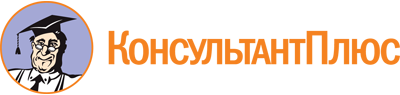 Закон Липецкой области от 02.07.2004 N 113-ОЗ
(ред. от 31.10.2023)
"О местном референдуме в Липецкой области"
(принят постановлением Липецкого областного Совета депутатов от 24.06.2004 N 522-пс)Документ предоставлен КонсультантПлюс

www.consultant.ru

Дата сохранения: 19.11.2023
 2 июля 2004 годаN 113-ОЗСписок изменяющих документов(в ред. Законов Липецкой области от 25.12.2006 N 16-ОЗ,от 27.10.2010 N 439-ОЗ, от 24.02.2012 N 19-ОЗ, от 09.06.2012 N 42-ОЗ,от 05.03.2015 N 383-ОЗ, от 15.12.2015 N 473-ОЗ, от 07.08.2017 N 99-ОЗ,от 30.05.2019 N 260-ОЗ, от 06.03.2020 N 362-ОЗ, от 11.06.2020 N 399-ОЗ,от 30.11.2020 N 468-ОЗ, от 02.09.2021 N 589-ОЗ, от 29.09.2022 N 191-ОЗ,от 10.03.2023 N 295-ОЗ, от 31.10.2023 N 404-ОЗ)